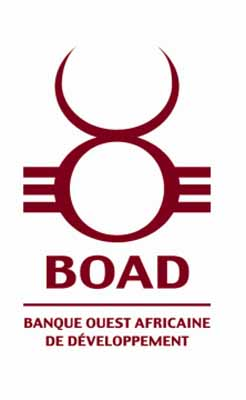 Dossier type d’appel d’offres pour l’acquisition de fournituresAoût 2013REPUBLIQUE DU [insérer le nom du pays de l’Autorité Contractante]DOSSIER TYPE D’APPEL D’OFFRES OUVERT/RESTREINTNATIONAL/INTERNATIONAL Passation des Marchés de fournituresAutorité contractante: [insérer le nom de l’Autorité contractante]Source de financement :Accord de Prêt de la BOAD : [Insérer numéro et date]PréfaceCe dossier d’appel d’offres standard pour la passation des marchés de travaux a été élaboré par la Banque Ouest Africaine de Développement et tient compte des documents types d’appel d’offres type de  mondiale pour la passation des marchés de fournitures,  de la BAD et de l’UEMOA.Ce dossier standard est également conçu en conformité avec les principes et dispositions de la directive de la BOAD relatives à la passation des Marchés de fournitures, de travaux et de services (autres que les services de consultants).Ce dossier a été préparé pour la passation de marchés de fournitures par Appel d'Offres Ouvert (AAO) national ou international, avec ou sans pré qualification, ou par Appel d’offres restreint. Les DAO doivent toujours être rédigés en respectant un principe de neutralité absolue, avec l’appui des services techniques compétents de l’Autorité contractante ; la définition des besoins de l’Autorité contractante doit être assurée avec la plus grande précision et les critères de qualification toujours définis en rapport avec l’objet du marché afin d’obtenir les performances et la qualité des prestations dans un cadre de grande compétitivité entre les candidats, garant de transparence de la procédure.Il convient de s’assurer avec le plus grand soin que les dispositions des documents types s’appliquent aux conditions particulières des prestations visées. Les orientations suivantes doivent être prises en compte lorsque les documents sont utilisés :(a)	Tous les documents énumérés à  des matières sont normalement nécessaires pour une passation de marché. Ils seront toutefois adaptés selon que de besoin aux particularités d’un marché donné.(b)	L’Autorité contractante préparera l’Avis d’Appel d’Offres, les Données particulières de l’Appel d’Offres (Section II), les Clauses administratives particulières du Marché (Section VII), et la Sections V, relative aux plans, calendrier de livraison, etc. avant d’émettre le Dossier d’appel d’offres. L’Autorité contractante devra prendre connaissance des informations figurant dans les notes en italiques entre crochets et les fournir, le cas échéant. Dans les rares cas où le Soumissionnaire est invité à donner des informations, la note l’énonce explicitement. Les notes de bas de page et les notes destinées à l’Autorité contractante ne font pas partie du texte et ne doivent donc pas figurer dans le Dossier d’appel d’offres remis aux soumissionnaires. Afin de simplifier la préparation des Dossiers d'Appel d'offres pour un marché spécifique, le dossier d’appel d’offres standard regroupe les articles types à ne pas modifier et qui sont inclus dans la Section I, Instructions aux candidats, et dans la Section VI, Cahier des Clauses administratives générales.  Les renseignements et articles spécifiques à chaque marché doivent être précisés dans la Section II, Données particulières de l'Appel d'offres, la Section V et Bordereau des quantités, Calendrier de livraisons, Cahier des Clauses techniques, Plans, Inspections et Essais et la Section VII, Cahier des Clauses administratives particulières. Les modèles de documents sont présentés dans la Section III, Formulaires de soumission, et dans la Section VIII, Formulaires de marché.Les instructions générales qui suivent doivent être respectées lors de l'utilisation de ce dossier standard.  Les notes de la Section  VIII, Formulaires de Marché, doivent être conservées dans le Dossier d’Appel d’Offres final puisqu'elles sont utiles aux candidats ou soumissionnaires. a)	Les détails spécifiques, tels que le "nom de l’Autorité contractante" et "l'adresse à laquelle doivent être envoyées les offres" doivent figurer dans l'Avis d'Appel d'Offres, les Données particulières de l'Appel d'offres, et le Cahier des Clauses administratives particulières.  b)	Les modifications éventuelles aux Instructions aux candidats et au Cahier des Clauses administratives générales doivent être incluses respectivement dans les Données particulières de l'Appel d'offres et dans le Cahier des Clauses administratives particulières.c)	Le Cahier des Clauses administratives particulières comprend, à titre d'exemple, des dispositions que l’Autorité contractante doit rédiger pour chaque marché spécifique.d)	Les modèles présentés dans la Section VIII doivent être complétés par le Candidat ou le Fournisseur ; les notes de bas de page de ces formulaires doivent être conservées dans le dossier final car elles contiennent des instructions à l'intention du Candidat ou du Fournisseur.e)	Le dossier standard prévoit la possibilité pour le Candidat de présenter dans son offre des variantes dans le cadre des dispositions permises dans les Instructions aux candidats et les Cahier des Clauses techniques. Il est toutefois recommandé que l’Autorité contractante limite les variantes à des aspects bien spécifiques des fournitures. f)	Conformément aux dispositions des articles 40 et 41 de la Directive UEMOA sur la passation des marchés, la Commission de l’UEMOA a défini en concertation avec les Etats membres, un seuil communautaire de publication pour les marchés de travaux, de fournitures et de services, et pour les délégations de service public. L’attention des Autorités contractantes est attirée sur le fait que la Commission de l’UEMOA publie les avis de marchés ou de délégations avec appel d’offres douze (12) jours ouvrables au plus tard après leur réception par la Commission. En cas d’urgence, ce délai est 	réduit à cinq (5) jours ouvrables. La  publication des avis, en application des dispositions des réglementations nationales, ne peut  intervenir avant la publication effectuée par  la Commission de l’UEMOA. Toutefois, à défaut de 	publication par la Commission de l’UEMOA dans les délais impartis par la Directive, l’Autorité contractante nationale peut procéder à la publication.Dossier d’Appel d’Offres pour la passation des marchés de fournitures et services connexesSommaireL’utilisation de ce dossier d’appel d’offres type pour la passation des marchés de services est possible, que l’appel d’offres ait été précédé d’une procédure de pré qualification ou non. Une brève description de ce document figure ci-aprèsPREMIÈRE PARTIE - PROCÉDURES D’APPEL D’OFFRESSection 0. 	Avis d’appel d’offresCette Section contient plusieurs modèles d’avis d’appel d’offres selon la nature de la procédure mise en œuvre (avec ou sans pré qualification, ou dans le cadre d’appel d’offres restreint).Section I.         Instructions aux candidats (IC)Cette Section fournit aux candidats les informations utiles pour préparer leurs soumissions. Elle comporte aussi des renseignements sur la soumission, l’ouverture des plis et l’évaluation des offres, et sur l’attribution des marchés. Les dispositions figurant dans cette Section I ne doivent pas être modifiées.Section II.      Données particulières de l’appel d’offres (DPAO)Cette Section énonce les dispositions propres à chaque passation de marché, qui complètent les informations ou conditions figurant à la Section I, Instructions aux candidats. Section III.	Formulaires de soumissionCette Section contient les modèles des formulaires à soumettre avec l’offre : (i) la lettre de soumission de l’offre, (ii) les bordereaux de prix, (iii) la garantie de soumission (iv) l’autorisation du fabricant et (v) le modèle de déclaration conforme aux dispositions du Code d'éthique et de moralisation des marchés publics.Section IV.     EligibilitéDEUXIÈME PARTIE - CONDITIONS D’APPROVISIONNEMENT  FOURNITURES  Section V.	Bordereau des quantités, Calendrier de livraisons, Cahier des Clauses techniques, Plans, Inspections et Essais.Dans cette Section figurent la liste des Fournitures et le cas échéant, des Services connexes, le calendrier de livraison et d’achèvement, les Cahiers des Clauses techniques générales et particulières, les plans décrivant les Fournitures et Services connexes devant être fournis, les Plans et les Inspection et Essais relatifs à ces fournitures. TROISIÈME PARTIE – MARCHÉSection VI.	Cahier des Clauses administratives générales (CCAG)Cette Section contient les dispositions générales applicables à tous les marchés. La formulation des clauses de la présente Section ne doit pas être modifiée. Section VII.	Cahier des Clauses administratives particulières (CCAP) Cette Section énonce les clauses propres à chaque marché, et modifie ou complète la Section VI, Cahier des clauses administratives générales.Section VIII.	Formulaires du MarchéCette Section contient le modèle d’Acte d’Engagement, qui, une fois rempli, incorpore toutes corrections ou modifications à l’offre acceptée en rapport avec les modifications permises par les Instructions aux candidats, le cahier des Clauses administrative générales, et le cahier des Clauses administratives particulières. Les formulaires de garantie de bonne exécution et de garantie de remboursement d’avance, le cas échéant, seront remplis uniquement par le Candidat retenu après l’attribution du Marché (l’Attributaire). 	.DOSSIER D’APPEL D’OFFRES/OUVERT/RESTREINT/NATIONAL/INTERNATIONALémis le: [insérer la date]Pourla fourniture de [insérer la dénomination des fournitures et services connexes éventuels] _____________________________________________________________Appel d’Offres No: 
[insérer le numéro de l’AO]Autorité contractante: [insérer le nom de l’Autorité contractante]Source de financement : Accord de Prêt  de la BOAD [Insérer numéro et date]Table des matièresPREMIÈRE PARTIE - Procédures d’appel d’offres	11Section 0. Avis d’Appel d’offres (AAO)	1Section I. Instructions aux candidats (IC)	Erreur ! Signet non défini.Section II  Données particulières de l’appel d’offres (DPAO)………              .57Section III. Formulaires de soumission	67Section IV. Eligibilité………………………………………………………………….  93DEUXIÈME PARTIE - Conditions d’Approvisionnement des fournitures	91Section V. Bordereau des quantités, Calendrier de livraison, Cahier des Clauses techniques, Plans, Inspections et Essais	   93TROISIÈME PARTIE - Marché	101Section VI.    Cahier des clauses administratives générales (CCAG)	103Section VII. Cahier des clauses administratives particulières (CCAP)	129Section VIII. Formulaires du Marché	137PREMIÈRE PARTIE - Procédures d’appel d’offresSection 0. Avis d’Appel d’offres (AAO)Avis d’Appel d’Offres – Cas sans pré qualificationModèle d’avis d’appel d’offresAvis d’Appel d’offres (AA0)[insérer : identifiant de l’Autorité contractante][insérer : Identification de l’AAO]Cet Avis d’appel d’offres fait suite à l’Avis Général de Passation des Marchés paru dans [insérer le nom de la publication] du [insérer la date1].Le [insérer le nom de l’Autorité contractante] a sollicité et obtenu [ou envisage de solliciter] de la Banque Ouest Africaine de Développement des fonds, afin de financer [insérer le nom du projet], et a l’intention d’utiliser une partie de ces fonds pour effectuer des paiements au titre du Marché [insérer le nom / objet du Marché]. Les produits seront fournis  à [indiquer le lieu exact  où se situe le site] 2. Le [insérer le nom de l’Autorité contractante] sollicite des offres sous pli fermé de la part de candidats éligibles et répondant aux qualifications requises pour fournir [insérer une brève description des Fournitures 3,4 et Services connexes ; indiquer la liste des lots si l’appel d’offres porte sur plusieurs lots pouvant être attribués séparément ; indiquer également si des variantes pourront être prises en considération]. La participation à cet appel d'offres ouvert tel que défini dans les Directives pour la passation des marchés de travaux, de biens et de services (autres que les services de consultants) par un prêt ou une avance de fonds de la BOAD, concerne tous les candidats éligibles et remplissant les conditions définies dans le présent Dossier d'Appel d'Offres Ouvert et qui ne sont pas frappés par les dispositions desdites directives.Les candidats intéressés peuvent obtenir des informations auprès de [insérer le nom de l’Autorité contractante; insérer les nom, prénom, numéro de téléphone et adresse électronique de la personne responsable] et prendre connaissance des documents d’Appel d’offres à l’adresse mentionnée ci-après [spécifier l’adresse] de [insérer les heures d’ouverture et de fermeture6].Les exigences en matière de qualification sont : [insérer la liste des conditions d’ordre technique, financier, légal et autre(s)]. Voir le document d’Appel d’offres pour les informations détaillées. Les candidats intéressés peuvent obtenir un dossier d’Appel d’offres complet à l’adresse mentionnée ci-après [spécifier l’adresse] à compter du [spécifier la date] contre un paiement7 non remboursable de [insérer le montant     ]. La méthode de paiement sera [insérer la forme de paiement]8. Le document d’Appel d’offres sera immédiatement remis aux candidats intéressés ou adressé à leur frais par [insérer le mode d’acheminement9].Les offres doivent être rédigées en langue française et devront être déposées à l’adresse ci-après [spécifier l’adresse] au plus tard le [insérer la date et l’heure]. Les offres qui ne parviendront pas aux heure et date ci-dessus indiquées, seront purement et simplement rejetées et retournées aux frais des soumissionnaires concernés sans être ouvertes. Les offres seront ouvertes en présence des représentants des Soumissionnaires qui désirent participer à l’ouverture des plis et, le cas échéant, d’un obervateur indépendant à l’adresse : Pays, ville, rue, Immeuble, Etage, numéro de bureau(10) ou de salle, numéro de téléphone à [insérer la date et l’heure]. Les offres doivent comprendre une garantie de soumission d’un montant de [insérer le montant(11)] . Les offres devront demeurer valides pendant une durée de [insérer le nombre de jours] à compter de la date limite de soumission._________________1.	 Jour, mois, année; par exemple: 31 Janvier 2012 2.	[insérer, si applicable: “ce contrat sera financé conjointement par {insérer le nom du cofinancier). 3.	Fournir une brève description des Fournitures, y compris quantités, lieu de destination finale, et autre information de nature à permettre aux candidats potentiels de décider de leur participation ou non à l’Appel d’offres. 4.	[insérer: la durée de livraison est de (insérer le nombre de jours/mois/années ou les dates]. 6.	Par exemple: de 9.00 à 17 heures7.	Le prix demandé est destiné à permettre à l'Autorité contractante de disposer du coût d’impression, et du courrier d’acheminement du dossier d’Appel d’offres; le prix ne doit pas dissuader les candidats de participer. 8.	Par exemple chèque certifié de banque, espèces, virement sur un compte à préciser. 9.	La procédure d’acheminement est généralement la poste aérienne pour l’étranger et la poste normale ou l’acheminement à domicile localement. Pour des raisons d’urgence ou de sécurité, l’acheminement à domicile par messagerie peut être envisagé.    10.	Le bureau où les offres sont ouvertes n’est pas nécessairement celui ou les documents peuvent être consultés mais doit être situé dans l’immeuble où les offres doivent être soumises afin de limiter la durée entre soumission et ouverture des offres, étant entendu que les offres peuvent toujours être remises au lieu et à l’heure fixée pour l’ouverture.    11.	Le montant de la garantie de soumission doit être indiqué sous la forme d’un montant déterminé. AVIS DE PRE-QUALIFICATIONLettre aux Candidats Pré qualifiésModèle de lettre d’invitation aux candidats pré qualifiés 	Date:		A :  [nom et adresse du Candidat]Référence : [nom du projet]AAO No : [référence de l’AAO]Mesdames, Messieurs,1. Le [insérer le nom de l’Autorité contractante] a sollicité et obtenu [ou envisage de sollicter] auprès de la Banque Ouest Africaine de Déveleoppement] des fonds, afin de financer [insérer le nom du projet], et a l’intention d’utiliser une partie de ces fonds pour effectuer des paiements au titre du Marché [insérer le nom /l’objet du marché].  Les biens seront fournis à [indiquer le lieu exact  où se situe le site] dans un délai de [indiquer un délai raisonnable en jours, semaines ou mois].2.	Le [nom de l’Autorité contractante] invite, par la présente lettre d’invitation, les soumissionnaires pré qualifiés à présenter leurs offres sous pli fermé, pour la fourniture de [description succincte des fournitures ; indiquer la liste des lots si l’appel d’offres porte sur plusieurs lots pouvant être attribués séparément ; indiquer également si des variantes pourront être prises en considération].3.	Les candidats pré qualifiés peuvent obtenir des informations supplémentaires et examiner le Dossier d’appel d’offres dans les bureaux de [nom du service responsable du Marché] [adresse postale, adresse télégraphique et/ou adresse et numéro de télex du service, adresse de courrier électronique, numéro du télécopieur où le Soumissionnaire peut se renseigner, examiner et obtenir les documents].Toute correspondance, communication d’informations ou de documents adressée à toutes autres adresses que celle indiquée ci-dessus, ne sera pas pris en compte.4.	Vous avez été pré qualifiés pour le projet cité en référence, et vous êtes donc admis à soumissionner (pour les lots suivants()).5.	Un jeu complet du dossier d’appel d’offres peut être acheté au service ci-dessus et moyennant paiement d’un montant non remboursable de [insérer le montant] de francs CFA.6.	Les soumissions sont rédigées en langues française et doivent être accompagnées d’une garantie de [montant ()], et doivent être remises à [indiquer l’adresse précise : Pays, ville, rue, Immeuble, Etage, numéro de bureau ou de salle, numéro de téléphone ] au plus tard à [heure]  le [date].  Les offres devront demeurer valides pendant une durée de [insérer le nombre de jours] à compter de la date limite de soumission. Les offres qui ne parviendront pas aux dates et heure indiqués dans le DAO, seront purement et simplement rejetées.7. 	Les offres seront ouvertes en présence des représentants des soumissionnaires qui désirent participer à l’ouverture des plis, le cas échéant, d’un observateur indépendant le [date] à [heure] à l’adresse suivante : [Pays, ville, rue, Immeuble, Etage, numéro de bureau ou de salle, numéro de téléphone] ()	Nous vous prions d’agréer, Mesdames, Messieurs, [insérer la formule de politesse appropriée]							[Signature autorisée]			[Nom et titre de la Personne  Responsable des Marchés]                                                               [Autorité contractante]Avis d’Appel d’Offres Restreint (AAOR)LETTRE D’INVITATION AUX CANDIDATS[Insérer : identifiant de l’Autorité contractante tel que spécifié dans les DPAO 1.1][Insérer : Identification de l’AAOR contractante tel que spécifié dans les DPAO 1.1]	Date:		A : [nom et adresse de l’entreprise]Objet : [Tel que spécifié dans les DPAO 1.1]Référence : [nom du projet]AAOR No : [référence de l’AAOR]Mesdames, Messieurs,Le [Insérer le nom de l’Autorité contractante] a obtenu/ [ou envisage de solliciter] des fonds auprès de la Banque Ouest Africaine de Déveleoppement des fonds afin de financer [Insérer le nom du projet], et à l’intention d’utiliser une partie de ces fonds pour effectuer des paiements au titre du Marché [Insérer le nom / objet  du Marché].Dans le cadre de l’exécution du projet (défini dans les DPAO, IC 1.1), sous financement (défini dans les DPAO), j’ai l’honneur de vous inviter à prendre part à un Appel d’offres restreint pour : (insérer l’identification de l’avis d’appel d’offres restreint tel que spécifié dans les DPAO 1.1).Les candidats ont la possibilité de soumissionner pour un, plusieurs ou l’ensemble des lots. Dans le cas où ils soumissionnent pour plusieurs ou l’ensemble des lots, ils devront présenter une soumission séparée pour chaque lot. Le délai d’exécution est de [Insérer le délai d’exécution tel que spécifié dans les DPAO] mois. Le présent Appel d’offres a été adressé aux candidats inscrits sur la liste restreinte, dont les noms figurent ci-après : [Insérer la liste des entreprises qui ont été identifiées pour prendre part au marché]La passation du Marché sera conduite par Appel d’offres restreint tel que défini par les Directives pour la passation des marchés de travaux, de biens et de services (autres que les services de consultants) financés par un prêt ou une avance de fonds de la BOAD. Les candidats intéressés peuvent consulter gratuitement le dossier d’Appel d’offres complet ou le retirer contre paiement d’une somme non remboursable de [Insérer le 	montant en -insérer monnaie-] à l’adresse mentionnée ci-après [spécifier l’adresse : 	Pays, ville, rue, Immeuble, Etage, numéro de bureau ou de salle, numéro de téléphone] à compter du [spécifier la date]. La méthode de paiement sera [Insérer la forme de paiement]. Le Dossier d’Appel d’offres sera immédiatement remis ou adressé à leur frais par [Insérer le mode d’acheminement]. Les offres sont rédigées 	en langue française et devront être déposées à l’adresse ci-après [spécifier l’adresse : 	Pays, ville, rue, Immeuble, Etage, numéro de bureau ou de salle, numéro de 	téléphone] au plus tard le [Insérer la date et l’heure]. Les offres remises en retard ne seront pas acceptées.8.  Les offres doivent comprendre une garantie de soumission, d’un montant de [Insérer le montant en francs CFA, ou le montant équivalent dans une monnaie librement convertible].Les candidats resteront engagés par leur offre pendant une période de [préciser la durée de validité de l’offre] à compter de la date limite du dépôt des offres comme spécifié au point 19.1 des IC et aux DPAO.Les offres seront ouvertes en présence des représentants des soumissionnaires qui désirent participer à l’ouverture des plis et le cas échéant, d’un observateur indépendant, le [date] à [heure] à l’adresse suivante : [indiquer l’adresse et leNous vous prions d’agréer, Mesdames, Messieurs, [Formule de politesse]								         [Signature]			[Nom et titre de la Personne Responsable du Marché]							[Autorité contractante]Table des clausesA.	Généralités	131.	Objet du Marché	132.	Origine des fonds	193.	Sanction des fautes commises par les candidats ou titulaires de marchés publics	194.	Conditions à remplir pour prendre part aux marchés	235.	Qualification des candidats	25B.	Contenu du Dossier d’appel d’offres	286.	Sections du Dossier d’appel d’offres	287.	Éclaircissements apportés au Dossier d’appel d’offres	298.	Modifications apportées au Dossier d’appel d’offres	30C.	Préparation des offres	309.	Frais de soumission	3010.	Langue de l’offre	3011.	Documents constitutifs de l’offre	3112.	Lettre de soumission de l’offre et bordereaux des prix	3213.	Variantes	3314.	Prix de l’offre et rabais	3315.	Monnaie de l’offre	3516.	Documents attestant que le candidat est admis à concourir	3617.	Documents attestant de la conformité des Fournitures et Services connexes au Dossier d’appel d’offres	3618.	Documents attestant des qualifications du Candidat	3719.	Période de validité des offres	3820.	Garantie de soumission	3821.	Forme et signature de l’offre	40D.	Remise des Offres et Ouverture des plis	4022.	Marquage des offres	4023.	Date et heure limite de remise des offres	4124.	Offres hors délai	4125.	Retrait, substitution et modification des offres	4126.	Ouverture des plis	42E.	Évaluation et comparaison des offres	4327.	Confidentialité	4328.	Éclaircissements concernant les Offres	4429.	Conformité des offres	4430.	Non-conformité, erreurs et omissions	4531.	Examen préliminaire des offres	4632.	Examen des conditions, Évaluation technique	4633.	Évaluation des Offres	4734.	Marge de préférence	4835.	Comparaison des offres	5036.	Vérification a posteriori des qualifications du candidat	5037.	Droit de l’Autorité contractante d’accepter l’une quelconque des offres et de rejeter une ou toutes les offres	50F.	Attribution du Marché	5138.	Critères d’attribution	5139.	Droit de l’Autorité contractante de modifier les quantités au moment de l’attribution du Marché	5140.	Signature du Marché	5241.	Notification de l’attribution du Marché	5242.	Garantie de bonne exécution	5243.	Information des candidats	5344.	Recours	54Liste des formulairesFormulaire de renseignements sur le Candidat	69Formulaire de renseignements sur les membres de groupement	70Lettre de soumission de l’offre	82Bordereaux des prix	85Bordereau des prix pour les fournitures fabriquées dans le pays de l’Autorité contractante	86Bordereau des prix et calendrier de réalisation des Services connexes	88Modèle de garantie de soumission (garantie émise par un organisme financier)	83Modèle d’autorisation du Fabricant	87Formulaire de renseignements sur le Candidat[Le Candidat remplit le tableau ci-dessous conformément aux instructions entre crochets. Le tableau ne doit pas être modifié. Aucune substitution ne sera admise.]Date: [insérer la date (jour, mois, année) de remise de l’offre]AAO  numéro : [insérer le nom de l’Avis d’Appel d’Offres]Formulaire de renseignements sur les membres de groupement[Le Candidat remplit le tableau ci-dessous conformément aux instructions entre crochets. Le tableau ne doit pas être modifié. Aucune substitution ne sera admise.]Date: [insérer la date (jour, mois, année) de remise de l’offre]AAO  numéro : [insérer le nom de l’Avis d’Appel d’Offres]Informations relatives à la qualification[Les informations que les Soumissionnaires doivent fournir dans les pages suivantes sont destinées à être utilisées pour la vérification de la qualification, en application de  5 des IC. Les informations ne doivent pas figurer dans le Marché. Ajouter autant de pages supplémentaires que nécessaire. Les sections pertinentes des documents annexés doivent être traduites en [insérer la langue choisie]. Si ces informations sont utilisées aux fins de la vérification de la pré-qualification, les Soumissionnaires ne doivent remplir que les sections de mise à jour.]Situation financièreNom du candidat : _______________________     	Date : _________________Nom de la partie au GE : ___________________ __		Numéro AAO: ___A compléter par le candidat et, dans le cas d’un GE, par chaque partie. Nom [insérer le nom complet de la personne signataire de l’offre]En tant que [indiquer les fonctions du signataire]Signature [insérer la signature]Ayant pouvoir à signer l’offre pour et au nom de [insérer le nom complet du Candidat]En date du ________________________________ jour de [Insérer la date de signature]  On trouvera ci-après les copies des états financiers certifiés (y compris toutes les notes y afférents, et comptes de résultats) pour les années spécifiées ci-dessus et qui satisfont aux conditions suivantes :Ils doivent refléter la situation financière du candidat ou de  au GE, et non pas celle de la maison-mère ou de filiales Les états financiers des trois dernières années présentés par un comptable employé de l’entreprise ou attestés par un membre d’un Ordre national d‘Experts Comptables et Comptables Agréés et portant la mention DGID et pour les entreprises naissantes, les justificatifs requis de leurs capacités financières (bilan d’ouverture) ; la page de certification du membre de l’Ordre susmentionné du [insérer le nom du pays de l’Autorité contractante]doit être en original ou en copie légalisée. Les entreprises naissantes et celles qui n’ont pas encore trois années d’existence devront fournir leur bilan d’ouverture et leurs états financiers de leurs années d’existence. Les soumissionnaires étrangers devront fournir les états financiers en conformité avec la législation de leur pays d’origine certifié ou attesté par leur représentation consulaire ou diplomatique éventuelle au [insérer le nom du pays de l’Autorité contractante].Les états financiers doivent  être complets et inclure toutes les notes qui leur ont été ajoutées Les états financiers doivent correspondre aux périodes comptables déjà terminées et vérifiées (les états financiers de périodes partielles ne seront ni demandés ni acceptés) Chiffre d’affaires annuel moyen des activitésNom du candidat : ________________________           Date: _________________Nom de la partie au GE : _________________		    Numéro AAO: ___*Le chiffre d’affaires annuel moyen des activités est calculé en divisant le total des paiements ordonnancés pour les prestations réalisées par le nombre d’années spécifié.  Nom [insérer le nom complet de la personne signataire de l’offre]En tant que [indiquer les fonctions du signataire]Signature [insérer la signature]Ayant pouvoir à signer l’offre pour et au nom de [insérer le nom complet du Candidat]En date du ________________________________ jour de [Insérer la date de signature]Capacité de financement Indiquer les sources de financement (liquidités, actifs réels non grevés, lignes de crédit et autres moyens financiers nécessaires pour les besoins de trésorerie liés aux prestations  afférentes au(x) marché(s) considéré(s), nets des engagements pris par le Candidat au titre d’autres marchés comme requis.Nom [insérer le nom complet de la personne signataire de l’offre]En tant que [indiquer les fonctionsdu signataire]Signature [insérer la signature]Ayant pouvoir à signer l’offre pour et au nom de [insérer le nom complet du Candidat]En date du ________________________________ jour de [Insérer la date de signature]ATTESTATION DE CAPACITE FINANCIEREV/Référence N/Référence (Objet de l’appel d’offres)Nous soussignés, Banque _________________________________, Société Anonyme au capital de (monnaie) ____________________________, dont le siège social se trouve à ________________________________, représentée par M 	__________________________, Directeur en vertu des pouvoirs dont il est investi.Certifions par la présente que l'Entreprise xxxx___________________ est titulaire d'un compte No. ________________________________ dans nos livres.L'Entreprise dispose à notre connaissance des moyens financiers nécessaires à la réalisation du marché pour lequel elle présente une offre.Fait pour servir et valoir ce que de droit.le (date en toutes lettres)SignatureCachet[Le Candidat remplit la lettre ci-dessous conformément aux instructions entre crochets. Le format de la lettre ne doit pas être modifié. Toute réserve ou déviation majeure, par rapport à ce format, pourra entraîner le rejet de l’offre]Date: [insérer la date (jour, mois, année) de remise de l’offre]AAO  numéro : [insérer le nom et numéro de  l’avis d’Appel d’Appel d’Offres]Variante  numéro : [insérer le numéro d’identification si cette offre est proposée pour une variante]À : [insérer le nom complet de l’Autorité contractante]Nous, les soussignés attestons que : Nous avons examiné le Dossier d’appel d’offres, y compris l’additif/ les additifs  numéro : [insérer les numéros et date d’émission de chacun des additifs]; et n’avons aucune réserve à leur égard ;Nous nous engageons à fournir conformément au Dossier d’appel d’offres et au calendrier de livraison spécifié dans le Bordereau des quantités, calendrier de livraison et Cahier des Clauses techniques, les Fournitures et Services connexes ci-après : [insérer une brève description des Fournitures et Services connexes] et préciser le numéro du lot le cas échéant ;Le prix total de notre offre, hors rabais offert à la clause (d) ci-après est de : [insérer le prix total de l’offre en lettres et  en chiffres, en indiquant les monnaies et montants correspondants à ces monnaies] HTHD  et [insérer le prix total de l’offre en lettres et en chiffres]   TTC  ;Les rabais offerts et les modalités d’application desdits rabais sont les suivants : [indiquer en détail les rabais offerts, le cas échéant, et le (ou les) article(s) du (ou des) bordereau(x) des prix au(x)quel(s) ils s’appliquent][indiquer aussi en détail la méthode qui sera utilisée pour appliquer les rabais offerts, le cas échéant]Notre offre demeurera valide pendant une période de [insérer la durée de validité de l’offre] ; cette offre continuera de nous engager et pourra être acceptée à tout moment avant l’expiration de cette période ;Si notre offre est acceptée, nous nous engageons à fournir une garantie de bonne exécution du Marché conformément à  42 des Instructions aux Candidats et à la clause 17 du Cahier des Clauses Administratives Générales (CCAG);Notre candidature, ainsi que tous sous-traitants ou fournisseurs intervenant en rapport avec une quelconque partie du Marché, ne tombent pas sous les conditions d’exclusion de la clause 4.2 des Instructions aux Candidats.Nous ne nous trouvons pas dans une situation de conflit d’intérêt définie à la clause 4.3 des Instructions aux Candidats.Nous ne participons pas, en qualité de candidats ou sous traitant, à plus d’une offre dans le cadre du présent appel d’offres conformément à la clause 4.3 b) des Instructions aux candidats, autre que des offres « variantes » présentées conformément à la clause 13 des Instructions aux candidats ; Nous nous engageons à ne pas octroyer ou promettre d'octroyer à toute personne intervenant à quelque titre que ce soit dans la procédure de passation du marché un avantage indu, pécuniaire ou autre, directement ou par des intermédiaires, en vue d'obtenir le marché, et en général à respecter les dispositions relatives à la lutte contre la corruption, les conflits d’intérêt, la répression de l’enrichissement illicite, l’éthique professionnelle et tout autre acte similaire, comme en atteste la déclaration ci-jointe ci-jointe signée par nous.Il est entendu que la présente offre, et votre acceptation écrite de ladite offre figurant dans la notification d’attribution du Marché que vous nous adresserez tiendra lieu de contrat entre nous, jusqu’à ce qu’un marché formel soit établi et signé.Il est entendu par nous que vous n’êtes pas tenus d’accepter l’offre évaluée la moins- disante, ni l’une quelconque des offres que vous pouvez recevoir.En cas d’attribution du Marché, la personne désignée ci-après sera le Représentant du fournisseur : Nom [insérer le nom complet de la personne signataire de l’offre]En tant que [indiquer les fonctions du signataire]Signature [insérer la signature]Ayant pouvoir à signer l’offre pour et au nom de [insérer le nom complet du Candidat]En date du ________________________________ jour de [Insérer la date de signature]Bordereaux des prix[Le Candidat doit remplir tous les espaces en blanc dans les formulaires de Bordereau des prix selon les instructions figurant ci-après. La liste des articles dans la colonne 1 du Bordereau des prix doit être identique à la liste des Fournitures et Services connexes fournie par l’Autorité contractante dans la Section V]Nom du Soumissionnaire [insérer le nom du Soumissionnaire] Signature [insérer signature], Date [insérer la date]		Date [insérer la date de l’offre]Bordereau des prix pour les fournitures déjà importées dans le pays de l’Autorité contractanteDate [insérer la date (jour, mois, année) de remise de l’offre]AAO  numéro : [insérer le nom de l’Appel d’Offres]Variante  numéro  : [insérer le numéro d’identification si cette offre est proposée pour une variante]Nom du Soumissionnaire [insérer le nom du Soumissionnaire] Signature [insérer signature], Date [insérer la date][L’organisme financier ou le garant remplit ce modèle de garantie de soumission conformément aux indications entre crochets] [Insérer le nom de la banque ou organisme financier, et l’adresse de l’agence émettrice]Bénéficiaire : [insérer nom et adresse de l’Autorité contractante] Date : [insérer date]Garantie de soumission  numéro : [insérer le numéro de garantie]Nous avons été informés que [insérer le nom du Candidat] (ci-après dénommé « le Candidat ») a répondu à votre appel d’offres  numéro  [insérer le numéro de l’avis d’appel d’offres] pour la fourniture de [insérer description des fournitures] et vous a soumis son offre en date du [insérer date du dépôt de l’offre] (ci-après dénommée « l’Offre »).En vertu des dispositions du Dossier d’appel d’offres, l’Offre doit être accompagnée d’une garantie de soumission.A la demande du Candidat, nous [insérer nom de la banque ou organisme financier] nous engageons par la présente, sans réserve et irrévocablement, à vous payer, à première demande, sans qu'il soit besoin d'une mise en demeure ou d'une démarche judiciaire quelconque, toutes sommes d’argent que vous pourriez réclamer dans la limite de [insérer le montant en chiffres et en lettres] représentant les…%.Votre demande en paiement doit être accompagnée d’une déclaration attestant que le Candidat n'a pas exécuté une des obligations auxquelles il est tenu en vertu de l’Offre ou a fait l'objet de sanction dans le cadre de la procédure de passation du marché conformément à l'article….. du Code des Marchés Publics et Délégations de Service Public en vigueur en République du [insérer le nom du Pays de l’Autorité contractante], à savoir :s’il retire l’Offre pendant la période de validité qu‘il a spécifiée dans la lettre de soumission de l’offre; ousi, s’étant vu notifier l’acceptation de l’Offre par l’Autorité contractante pendant la période de validité telle qu’indiquée dans la lettre de soumission de l’offre ou prorogée par l’Autorité contractante avant l’expiration de cette période :s’il n’accepte pas les modifications de son offre suite à la correction des erreurs de calcul; oune signe pas le Marché ; oune fournit pas la garantie de bonne exécution du Marché, s’il est tenu de le faire  ainsi qu’il est prévu dans les Instructions aux candidats ; ous'il a fait l'objet d'une sanction de la Commission Disciplinaire de l'Autorité de Régulation des Marchés Publics ou d'une juridiction administrative compétente, ayant pour objet la confiscation des garanties qu'il a constituées dans le cadre de la passation du marché, conformément à l’article [insérer l’article correspondant] du Code des Marchés Publics et délégations de Service Public en vigueur en République du [insérer le nom du pays de l’Autorité contractante].La présente garantie expire (a) si le marché est octroyé au Candidat, lorsque nous recevrons une copie du Marché signé et de la garantie de bonne exécution émise en votre nom, selon les instructions du Candidat ; ou (b) si le Marché n’est pas octroyé au Candidat, à la première des dates suivantes : (i) lorsque nous recevrons copie de votre notification au Candidat du rejet de son offre, ou (ii) de la publication de l’avis d’attribution définitive du marché.Toute demande de paiement au titre de la présente garantie doit être reçue à cette date au plus tard.Cette garantie est délivrée en vertu de l’agrément n°………………….du …………… Ministère en charge des Finances qui expire au …………………………Nom : [nom complet de la personne signataire]  Titre [fonctions de la personne signataire]Signé [signature de la personne dont le nom et le titre figurent ci-dessus]En date du _________________ jour de ____________________, ______. [Insérer date][La compagnie de garantie remplit cette garantie de soumission comformément aux indications entre crochets] Garantie No [Insérer No de garantie]Attendu que [Insérer le nom du Candidat] (ci-après dénommé « le Candidat») a soumis son offre le [Insérer date] en réponse à l’AAO No [Insérer no de l’avis d’appel d’offres] pour la fourniture de [Insérer description des fournitures] (ci-après dénommée « l’Offre »).Faisons savoir que NOUS [Insérer le nom de la société de garantie émettrice] dont le siège se trouve à [Insérer l’adresse de la société de garantie] (ci-après dénommé « le Garant »), sommes engagés vis-à-vis de  [Insérer nom de l’Autorité contractante] (ci-après dénommé « l’Autorité contractante ») pour la somme de [Insérer le montant en monnaie du Pays de l’Autorité contractante ou un montant équivalent dans une monnaie internationale librement convertible], [Insérer le montant en lettres] que, par les présentes, le Garant s’engage et engage ses successeurs ou assignataires, à régler intégralement à ladite Autorité contractante. Certifié par le cachet dudit Garant ce __ jour le ______ [Insérer date]Votre demande en paiement doit être accompagnée d’une déclaration attestant que le Candidat n'a pas exécuté une des obligations auxquelles il est tenu en vertu de l’Offre ou a fait l'objet de sanction dans le cadre de la procédure de passation du marché conformément aux dispositions de l’article [insérer l’article] du Code des Marchés Publics et délégations de Service Public en vigueur en République du [insérer le nom du Pays de l’Autorité contractante], à savoir :s’il retire l’Offre pendant la période de validité qu‘il a spécifiée dans la lettre de soumission de l’offre ; ous’étant vu notifier l’acceptation de l’Offre par l’Autorité contractante pendant la période de validité telle qu’indiquée dans la lettre de soumission de l’offre ou prorogée par l’Autorité contractante avant l’expiration de cette période :s’il n’accepte pas les modifications de son offre suite à la correction des erreurs de calcul ; ous’il ne signe pas le marché ; ous’il ne fournit pas la garantie de bonne exécution du marché, s’il est tenu de le faire  ainsi qu’il est prévu dans les Instructions aux candidats ; ous'il a fait l'objet d'une sanction de la Commission Disciplinaire de l’Autorité de Régulation des Marchés publics ou d'une juridiction administrative compétente, ayant pour objet la confiscation des garanties qu'il a constituées dans le cadre de la passation du marché, conformément à l’article [insérer l’article] du Code des Marchés Publics et délégations de Service Public en vigueur en République du [insérer le nom du Pays de l’Autorité contractante].La présente garantie expire (a) si le marché est octroyé au Candidat, lorsque nous recevrons une copie du marché signé et de la garantie de bonne exécution émise en votre nom, selon les instructions du Candidat ; ou (b) si le marché n’est pas octroyé au Candidat, à la première des dates suivantes : (i) lorsque nous recevrons copie de votre notification au Candidat du rejet de son offre ou (ii) de la publication de l’avis d’attribution définitive du marché.Toute demande de paiement au titre de la présente garantie doit être reçue à cette date au plus tard.Cette garantie est délivrée en vertu de l’agrément n°………………….du …………… Ministère en charge des Finances qui expire au …………………………Nom : [nom complet de la personne signataire]  Titre [fonctions de la personne signataire]Signé [signature de la personne dont le nom et le titre figurent ci-dessus]En date du _________________ jour de ____________________, ______. [Insérer date]Modèle d’autorisation du Fabricant [Le Candidat exige du Fabricant qu’il prépare cette lettre conformément aux indications entre crochets. Cette lettre d’autorisation doit être à l’en tête du Fabricant et doit être signée par une personne dûment habilitée à signer des documents qui engagent le Fabricant. Le Candidat inclut cette lettre dans son offre, si exigé dans les DPAO]  Date [insérer la date (jour, mois, année) de remise de l’offre]AAO  numéro : [insérer le nom et numéro de l’avis d’Appel d’Offres]Variante  numéro: [insérer le numéro d’identification si cette offre est proposée pour une variante]A: [insérer nom complet de l’Autorité contractante]ATTENDU QUE :[insérer le nom complet du Fabricant] sommes fabricant réputé de [indiquer les fournitures produites] ayant nos usines [indiquer adresse complète de l’usine]Nous autorisons par la présente [indiquer le nom complet du Candidat] à présenter une offre, et à éventuellement signer un marché avec vous pour l’Appel d’Offres numéro [insérer le numéro de l’Appel d’Offres] pour ces fournitures fabriquées par nous.Nous confirmons toutes nos garanties et nous nous portons garants conformément à  27 du Cahier des Clauses générales pour les fournitures offertes par l’entreprise ci-dessus pour cet Appel d’Offres.Nom [insérer le nom complet de la personne signataire de l’autorisation]En tant que [indiquer les fonctions du signataire]Signature [insérer la signature]Dûment habilité à signer l’habilitation pour et au nom de [insérer le nom complet du Fabricant]En date du ________________________________ jour de _____ [Insérer la date de signature]Modèle de déclaration (à insérer si la déclaration est requise par la règlementation nationale)A : [nom et adresse de l’Autorité Contractante]Madame/Monsieur,Après avoir examiné, en vue de la soumission de notre proposition pour [insérer ici l’objet de la consultation ou du marché], nous, soussignés, avons bien pris connaissance des dispositions relatives à la lutte contre la corruption, les conflits d’intérêt, la répression de l’enrichissement illicite, l’éthique professionnelle et tout autre acte similaire, et nous engageons à respecter toutes les dispositions de ce texte nous concernant, pendant la procédure de passation du marché et, si notre soumission est acceptée, pendant son exécution.Nous savons, qu’à titre de sanction, nous pouvons être écartés temporairement ou définitivement du champ des marchés publics, conformément à la réglementation, s’il est établi que nous nous sommes livrés à une ou plusieurs des pratiques, ci-après, dans le cadre de la passation et de l’exécution du marché :activités corruptrices à l’égard des agents publics en charge de la passation du marché ;manœuvres frauduleuses en vue de l’obtention du marché ;ententes illégales ;renoncement injustifié à l’exécution du marché si notre soumission est acceptée ;  et,défaillance par rapport aux engagements que nous aurons souscrits.Nous savons aussi que ces sanctions administratives sont sans préjudice des sanctions pénales prévues par les lois et règlements en vigueur. Veuillez agréer, Madame/Monsieur, l’assurance de notre considération distinguée.Fait le 	20 	Signature 	en qualité de 	dûment autorisé à signer le Candidat pour et au nom de [nom du Candidat ou du groupement d’entreprises suivi de “conjointement et solidairement”]SECTION IV. ELIGIBILITE 	Eligibilité du soumissionnaire 1.1. Les conditions de participation au marché sont limitées aux capacités requises pour exécuter les prestations. Toutefois par dérogation au point 1 ci-dessus, les entreprises d’un pays peuvent être exclues si :la législation ou la réglementation du pays de l’autorité contractante interdit les relations commerciales avec ledit pays, sous réserve qu’il soit établi à la satisfaction de la Banque que cette exclusion n’empêche pas le jeu efficace de la concurrence pour l’exécution des prestations de servic, ouii) en application d’une décision prise par le Conseil de sécurité des Nations unies au titre du Chapitre VII de la Charte des Nations unies, le pays de l’Autorité contractante interdit toute prestations de services en provenance dudit pays ou tout paiement aux personnes physiques ou morales dudit pays. 1.2 Les entreprises publiques ou les institutions du pays de l’Autorité contractante sont admises à participer aux marchés uniquement si elles peuvent établir : 1.2.1 qu’elles jouissent de l’autonomie juridique et financière, qu’elles sont gérées selon les règles du droit commercial et qu’elles ne sont pas des agences qui dépendent du pays de l’Autorité contractante. Toute entreprise exclue de la participation à une procédure de passation des marchés, en vertu d’une décision rendue par l’Autorité de Régulation des Marchés Publics, pour cause de violation de la réglementation en matière de marchés publics, ne pourra pas participer à la présente procédure.Eligibilité des biens 2.1. Pour être éligibles, les biens à fournir doivent être extraits, cultivés, ou produits dans un pays éligible dans la forme où ils sont achetés.Pour les marchés attribués sur la base de coût-assurance-fret (CIF) ou port et assurance payés (CIP), les soumissionnaires pourront librement prendre les dispositions nécessaires au transport maritime ou autre, ainsi qu’à l’assurance correspondante, auprès de tout pays membre éligible. D’autre part, lorsque les biens sont acheminés sur la base FOB et que la Banque a accepté de financer à part le transport et l'assurance qui font l’objet d’un contrat séparé, la Banque doit s'assurer que ces services sont fournis par des prestataires originaires de pays éligibles. DEUXIÈME PARTIE - Conditions d’Approvisionnement des fournituresTable des matières1.	Liste des Fournitures et Calendrier de livraison	952.	Liste des Services connexes et Calendrier de réalisation	963.	Cahier des Clauses techniques	974.	Plans	995. 	Inspections et Essais	100Notes pour la préparation de cette Section V L’Autorité contractante doit préparer et inclure cette Section V dans le document d’Appel d’offres. Cette Section comprend au minimum une description des Biens et Services à fournir et le Calendrier de livraison. L’objectif de cette Section V est de fournir aux candidats des informations suffisantes pour leur permettre de préparer leurs offres de manière efficace et précise, notamment les Bordereaux des Prix, pour la préparation desquels la Section III fournit des formulaires types. Par ailleurs, cette Section V, utilisée avec les Bordereaux des Prix (Section III), devrait permettre d’ajuster les prix en cas de variations des quantités au moment de l’attribution du marché conformément à la Clause 39 des Instructions aux candidats (IC). La date ou la période de livraison des Fournitures doit être spécifiée soigneusement, en prenant en compte : (a) les implications que peuvent avoir les termes utilisés pour définir la livraison, lesdits termes étant précisés dans les IC et définis dans les termes du commerce international (Incoterms), et (b) la date prescrite, qui est celle à partir de laquelle commencent les obligations de l’Autorité contractante (par exemple, notification de l’attribution du contrat, signature du contrat, ouverture ou confirmation de la lettre de crédit).   [L’Autorité contractante remplit ce tableau, à l’exception de la colonne « Date de livraison offerte par le Candidat » qui est remplie par le Candidat. La liste des articles doit être identique à celle qui apparaît au borderau des prix, Section V]3.	Cahier des Clauses techniquesL’objet des Cahier des Clauses techniques (CCTG, le cas échéant, et CCTP) est de définir les caractéristiques techniques des Fournitures et Services connexes demandés par l’Autorité contractante. L‘Autorité contractante prépare les clauses techniques détaillées en tenant compte de ce que : les clauses techniques constituent la référence sur laquelle l’Autorité contractante vérifie la conformité des offres puis les évalue. Par conséquent, des clauses techniques bien définies facilitent la préparation d’offres conformes par les candidats, ainsi que l’examen préliminaire, l’évaluation, et la comparaison des offres par l’Autorité contractante.Les clauses techniques exigent que toutes les fournitures, ainsi que les matériaux qui les constituent, soient neufs, non usagés, du modèle le plus récent ou courant, et qu’ils incorporent toutes les améliorations en matière de conception et matériaux, à moins que le contrat ne le stipule différemment. La standardisation des clauses techniques peut présenter des avantages, et dépend de la complexité des Fournitures et du caractère répétitif de la passation des marchés considérés. Les normes en matière d’équipements, de matériaux, et de main d’œuvre spécifiés dans les documents d’appel d’offres ne doivent pas présenter un caractère limitatif. Les normes internationales doivent être utilisées dans toute la mesure du possible. Les références à des noms de marque, numéros de catalogues, ou autres détails qui limitent matériaux ou articles à un Fabriquant particulier doivent être évitées dans toute la mesure du possible. Lorsque c’est inévitable, une telle description d’un article doit toujours être assortie de la mention « ou équivalent  ». Les clauses techniques doivent décrire en détail les exigences concernant, entre autres, les aspects suivants :a)	Normes exigées en matière de matériaux et de fabrication pour la production et la fabrication des Fournitures ;b)	Détails concernant les tests (nature et nombre) ;c)	Prestations/services connexes complémentaires, nécessaires pour assurer une livraison/réalisation en bonne et due forme ;d)	Activités détaillées à la charge du Candidat, participation éventuelle de l’Autorité contractante à ces activités ;e)	Liste des garanties de fonctionnement (détails) couvertes par  et détails concernant les pénalités applicables en cas de non respect de ces garanties de fonctionnement.  Les clauses techniques précisent les principales caractéristiques techniques et de fonctionnement requises, ainsi que d’autres exigences, telles que les valeurs maximum ou minimum garanties, selon le cas. Si nécessaire, l‘Autorité contractante inclut un formulaire ad hoc (pièce jointe à la lettre de soumission) dans lequel le Candidat fournit des informations détaillées sur les valeurs acceptables ou garanties des caractéristiques de fonctionnement. Quand l’Autorité contractante exige du Candidat qu’il fournisse dans son offre une partie ou toutes les clauses techniques, documents techniques, ou autres informations techniques, l‘Autorité contractante spécifie en détail la nature et la quantité des informations demandées, ainsi que leur présentation dans l‘offre.[Si un résumé des clauses techniques doit être fourni, l’Autorité contractante insère l’information dans le Tableau ci-dessous. Le Candidat prépare un tableau analogue montrant que les conditions sont remplies]Résumé des Spécifications TechniquesLes Fournitures et Services connexes devront être conformes aux spécifications et normes suivantes.Spécifications techniques détaillées et normes, si nécessaire.	[Insérer une description détaillée]_________________________________________________________________________________________________________________________________________________________________________________________________________________________________4.	Plans	Le présent Dossier d’appel d’offres [insérer « comprend les plans suivants » ou « ne comprend aucun plan »], selon le cas. [si le dossier d’AO comprend des plans, en insérer la liste dans le tableau ci-dessous]  5. 	Inspections et EssaisLes inspections et tests suivants seront réalisés : [insérer la liste des inspections et des tests]. TROISIÈME PARTIE - MarchéListe des clauses1.	Définitions	1042.	Documents contractuels	1053.	Sanction des fautes commises par les candidats ou titulaires de marchés publics	1064.	Interprétation	1095.	Langue	1106.	Groupement	1117.	Critères d’origine	1118.	Notification	1119.	Droit applicable	11110.	Règlement des différends	11111.	Objet du Marché	11212.	Livraison	11213.	Responsabilités du Titulaire	11214.	Montant du Marché	11315.	Modalités de règlement	11316.	Impôts, taxes et droits	11417.	Garantie de bonne exécution	11418.	Droits d’auteur	11519.	Renseignements confidentiels	11520.	Sous-traitance	11721.	Spécifications et Normes	11722.	Emballage et documents	11823.	Assurance	11824.	Transport	11925.	Inspections et essais	11926.	Pénalités	12027.	Garantie	12128.	Brevets	12229.	Limite de responsabilité	12330.	Modifications des lois et règlements	12331.	Force majeure	12432.	Ordres de modification et avenants au marché	12433.	Prorogation des délais	12534.	Résiliation	12635.	Cession	128Section VI : Cahier des clauses administratives généralesListe des formulaires1. Acte d’engagement	1382. Lettre de marché……………………………………………                               1413. Modèle de garantie de bonne exécution (garantie bancaire)	1404. Modèle de garantie de remboursement d’avance  (garantie bancaire)	1435. Modèle de marché………………………………………………………………   1471. Lettre de soumission[L’Attributaire remplit cet Acte d’Engagement conformément aux indications en italiques] AUX TERMES DU PRÉSENT MARCHÉ, conclu le [date]_____ jour de [mois] ______ de__ [année] ____ ENTRE (1) [insérer le nom légal complet de l’Autorité contractante] ________ de [insérer l’adresse complète de l’Autorité contractante] ____________ (ci-après dénommé l’« Autorité contractante ») d’une part, et (2) [insérer le nom légal complet  du Titulaire] ___________ de [insérer l’adresse complète  du Titulaire] ______________ (ci-après dénommé le « Titulaire »), d’autre part :ATTENDU QUE l’Autorité contractante a lancé un appel d’offres pour certaines Fournitures et certains Services connexes, à savoir [insérer une brève description des Fournitures et des Services connexes et insérer le lot le cas échéant] _____________ et a accepté l’offre du Titulaire pour la livraison de ces Fournitures et la prestation de ces Services connexes, pour un montant de [insérer le montant du Marché] _______ (ci-après dénommé le « montant du Marché») et dans le délai maximal de [insérer le délai maximal de réaliation des fournitures et services connexes].IL A ÉTÉ ARRÊTÉ ET CONVENU CE QUI SUIT :1.	Dans ce Marché, les mots et expressions auront le même sens que celui qui leur est respectivement donné dans les clauses du Marché auxquelles il est fait référence.2.	Les documents ci-après sont réputés faire partie intégrante du Marché et être lus et interprétés à ce titre :a)	Le présent Acte d’Engagement b) 	 d’attribution du Marché adressée au Titulaire par l’Autorité contractante ; c) 	L ‘offre et les Bordereaux des prix présentés par le Titulaire ; d) 	le Cahier des Clauses Administratives Particulières ; e)	le Cahier des Clauses Administratives Générales ;f) 	le Bordereau des quantités, Calendrier de livraison, et Cahier des Clauses techniques ; etg) 	[Ajouter ici tout(s) document(s) supplémentaire (s} éventuels] ________________3.	Le présent Acte d’Engagement prévaudra sur toute autre pièce constitutive du Marché. En cas de différence entre les pièces constitutives du Marché, ces pièces prévaudront dans l’ordre où elles sont énumérées ci-dessus.4.	En contrepartie des paiements que l’Autorité contractante doit effectuer au bénéfice  du Titulaire, comme cela est indiqué ci-après, le Titulaire convient avec l’Autorité contractante par les présentes de livrer les Fournitures, de réaliser les Services connexes, et de remédier aux défauts de ces Fournitures et Services connexes conformément à tous égards aux dispositions du Marché.5.	L’Autorité contractante convient par la présente de payer au Titulaire, en contrepartie des Fournitures et Services connexes, le montant du Marché, ou tout autre montant dû au titre du Marché, et ce, aux échéances et modalités prescrites par le Marché.EN FOI DE QUOI, les parties au présent Marché ont fait signer le présent document conformément aux lois en vigueur au [insérer le nom du Pays de l’Autorité contractante] , les jour et année mentionnés ci-dessous.Signé par [[Insérer les noms, prénom et fonctions de la Personne Responsable du Marché]] _____________ (pour l’Autorité contractante)Signé par [[Insérer les noms, prénom et fonctions du signataire]] _________________ (pour le Titulaire)2. Modèle de Lettre de marché[Papier à en-tête de l’Autorité contractante ou du Maître d’Ouvrage]Date : [date]A : [nom et adresse du Candidat retenu]Messieurs,La présente a pour but de vous notifier que votre offre en date du [date] pour l’exécution du marché de fournitures de [nom du projet tels qu’ils sont présentés dans les Instructions aux candidats] pour le montant du Marché de [montant en chiffres et en lettres] FCFA, rectifié et modifié conformément aux Instructions aux candidats [Supprimer “rectifié et” ou “et modifié” si uniquement l’une seule de ces mesures s’applique.  Supprimer “rectifié et modifié conformément aux Instructions aux candidats” si des rectifications ou modifications n’ont pas été effectuées], est acceptée par nos services.Il vous est demandé de fournir la garantie de bonne exécution dans les 14 jours,  conformément au CCAG, en utilisant le formulaire de garantie de bonne exécution de la Section III, Formulaires du marché.Veuillez agréer, Messieurs, l’expression de notre considération distinguée.[Signature, nom et titre de la Personne Responsable du Marché habilitée à signer au nom du Maître d’Ouvrage]3. Modèle de garantie de bonne exécution (garantie émise par un organisme financier)Date : 	___________________________Appel d’offres no: 	__________________________________________ [nom de l’organisme financier et adresse de la banque d’émission]Bénéficiaire : __________________ [nom et adresse de l’Autorité contractante] Date : _______________Garantie de bonne exécution numéro : ________________Nous avons été informés que ____________________ [nom du Titulaire] (ci-après dénommé « le Titulaire ») a conclu avec vous le Marché numéro ________________  en date du ______________ pour l’exécution de _____________________  [description des Services] (ci-après dénommé « le Marché »).De plus, nous comprenons qu’une garantie de bonne exécution est exigée en vertu des conditions du Marché.A la demande du Titulaire, nous _________________ [nom de la banque ou autre organisme financier] nous engageons par la présente, sans réserve et irrévocablement, à vous payer à première demande, sans qu’il soit besoin d’une mise en demeure ou d’une démarche judiciaire quelconque, toutes sommes d’argent que vous pourriez réclamer dans la limite de _____________ [insérer la somme en chiffres] _____________ [insérer la somme en lettres].  Votre demande en paiement doit être accompagnée d’une déclaration attestant que le Candidat ne se conforme pas aux conditions du Marché, sans que vous ayez à prouver ou à donner les raisons ou le motif de votre demande ou du montant indiqué dans votre demande. La présente garantie expire au plus tard le  __________ jour de ___________ 2____,  et toute demande de paiement doit être reçue à cette date au plus tard.Cette garantie est délivrée en vertu de l’agrément n°………………….du …………… Ministère en charge des Finances qui expire au …………………………Nom : [nom complet de la personne signataire]  Titre [fonctions de la personne signataire]Signé [signature de la personne dont le nom et le titre figurent ci-dessus]En date du _________________ jour de ____________________, ______. [Insérer date]___________________Note : Le texte en italiques doit être retiré du document final ; il est fourni à titre indicatif en vue de faciliter la préparation du document.4. Modèle de garantie de remboursement d’avance 
(garantie émise par un organisme financier)[À la demande de l’Attributaire, l’organisme financier remplit cette garantie type conformément aux indications en italique]Date : [insérer la date]Identification de l ‘AAO : [insérer l’identifiant][insérer les nom et adresse de la banque d’émission]Bénéficiaire : [insérer les nom et adresse de l’Autorité contractante]Date :Garantie de remboursement d’avance  numéro : [insérer No]Nous avons été informés que [insérer le nom du Titulaire] (ci-après dénommé « le Titulaire ») a conclu avec vous le Marché  numéro  [insérer No] en date du [insérer la date] pour la fourniture de [insérer la description des fournitures et Services connexes] (ci-après dénommé « le Marché »).De plus, nous comprenons qu’une garantie de remboursement d’avance est exigée en vertu des conditions du Marché.A la demande  du Titulaire, nous [insérer le nom de la banque] nous engageons par la présente, sans réserve et irrévocablement, à vous payer à première demande, sans qu’il soit besoin d’une mise en demeure ou d’une démarche judiciaire quelconque, toutes sommes d’argent que vous pourriez réclamer dans la limite de [insérer la somme en chiffres ; le Garant doit insérer un montant représentant le montant de l’avance consentie ] [insérer la somme en lettres]. Votre demande en paiement doit être accompagnée d’une déclaration attestant que le Titulaire ne se conforme pas aux conditions du Marché.Toute demande et paiement au titre de la présente garantie est conditionnelle à la réception par le Titulaire de l’avance mentionnée plus haut dans son compte portant le numéro [insérer le numéro du compte bancaire] à [insérer les nom et adresse de la banque].La présente garantie expire au plus tard à la première des dates suivantes : sur réception d’une copie de [Insérer le nom des documents établissant la livraison des Fournitures conformément à l’INCOTERM applicable] ou le [insérer la date] jour de [insérer le mois] 2 [insérer l’année].  Toute demande de paiement doit être reçue à cette date au plus tard.Cette garantie est délivrée en vertu de l’agrément n°………………….du Ministère en charge des finances  qui expire au …………………………Nom : [nom complet de la personne signataire]  Titre [Fonctions de la personne signataire]Signé [signature de la personne dont le nom et le titre figurent ci-dessus]En date du _________________ jour de ____________________, ______. [Insérer date]Note relative à la lettre aux candidats pré qualifiésLa lettre qui suit est adressée exclusivement aux candidats qui ont été admis à concourir à la suite d’une procédure de pré qualification conduite par l’Autorité contractante.  Il est recommandé d’envoyer cette lettre aux candidats retenus en même temps que sont publiés les résultats de la pré qualification.Dans le cas d’un appel d’offres ouvert sans pré qualification, le texte de l’AAO (non précédé de pré qualification) figurant dans la section précédant celle-ci, devra être utilisé.Section I. Instructions aux candidats (IC)Section I Instructions aux candidats (IC)Section I Instructions aux candidats (IC)Section I Instructions aux candidats (IC)GénéralitésGénéralitésObjet du MarchéÀ l’appui de l’avis d’appel d’offres indiqué dans les Données Particulieres de l’Appel d’Offres (DPAO), l’Autorité contractante,  publie le présent Dossier d’appel d’offres en vue de l’obtention des Fournitures et Services connexes spécifiés à la Section V, incluant le Bordereau des quantités, les calendriers de livraison, les Cahiers des Clauses techniques, plans, inspections et essais, en vue de l’exécution du projet décrit dans les DPAO. Le nom, le numéro d’identification et le nombre de lots faisant l’objet de l’appel d’offres (AO) figurent dans les DPAO.À l’appui de l’avis d’appel d’offres indiqué dans les Données Particulieres de l’Appel d’Offres (DPAO), l’Autorité contractante,  publie le présent Dossier d’appel d’offres en vue de l’obtention des Fournitures et Services connexes spécifiés à la Section V, incluant le Bordereau des quantités, les calendriers de livraison, les Cahiers des Clauses techniques, plans, inspections et essais, en vue de l’exécution du projet décrit dans les DPAO. Le nom, le numéro d’identification et le nombre de lots faisant l’objet de l’appel d’offres (AO) figurent dans les DPAO.Tout au long du présent Dossier d’appel d’offres :Le terme « Accord-cadre » signifie :accord conclu entre une ou plusieurs autorités contractantes ayant pour objet d'établir les termes régissant les marchés à passer au cours d'une période donnée, notamment en ce qui concerne les prix et, le cas échéant, les quantités envisagées.L’expression « Accord de Prêt » ou Contrat de Prêt  signifie: tout contrat et ses éventuels avenants qui lient l'Emprunteur (l’Autorité contractante) et la Banque, en raison du Prêt directement octroyé par cette dernière ou, des fonds gérés par elle au bénéfice de l'Emprunteur ; l’accord de prêt se référe à un prêt octroyé en faveur d’une partie publique ; le contrat de prêt fait référence à un prêt consenti en faveur d’une partie privée.Le terme « Attributaire » signifie : le soumissionnaire dont l’offre a été retenue avant l’approbation et la notification du marché.L’expression « Autorité Contractante » désigne :l’Emprunteur ou le Bénéficiaire des fonds » (sous forme de prêt) renvoyant à la personne morale de droit public ou de droit privé désignée comme autorité contractante et visée dans le Code des marchés publics relatif au champ d’application organique de la réglementation nationale des marchés publics, signataire d’un marché public, tel que défini dans le présent article.L’expression « Autorité délégante » désigne :l’emprunteur ou le service utilisateur des fonds désigné ci-dessus comme autorité contractante,  d’une convention de délégation de service public.L’expression « Avis d'Appel d'Offres »  désigne :tout document communiqué au public afin de porter à sa connaissance l’ouverture d’un appel d’offres. L’expression « Avis Général de Passation de marchés » : désignetout document donnant des informations sur l’Emprunteur (ou l’Emprunteur éventuel) et indiquant le montant et l’objet du prêt, l’objet des marchés correspondant au Plan de Passation des marchés approuvé par la Banque et que celui-ci envisage de passer dans l’année, ainsi que le nom, le numéro de téléphone ou de télécopie et les adresse(s) des organisme(s) de l’Emprunteur responsable(s) de la passation des marchés, de même que l’adresse du portail électronique ou du site internet d’usage courant et d'accès national et international libre et gratuit où seront affichés les avis particuliers de passation des marchés en question.Le terme « Banque » ou « B.O.A.D » désigne : Banque Ouest Africaine de Développement.Le terme « Candidat » désigne :la personne physique ou morale qui manifeste un intérêt à participer ou qui est retenue par une autorité contractante pour participer à une procédure de passation de marchés.Le terme « Candidature » désigne :un acte par lequel le candidat manifeste un intérêt à participer, sans que cet acte ne l’engage ni ne lui impose d’obligations vis-à-vis de l’autorité contractante.L’expression « Concession de service public » signifie :le mode de gestion d'un service public dans le cadre duquel un opérateur privé ou public, le concessionnaire, est sélectionné conformément aux dispositions de la réglementation nationale. Elle se caractérise par le mode de rémunération de l'opérateur à qui est reconnu le droit d'exploiter l'ouvrage à titre onéreux pendant une durée déterminée.Le terme “CIP” : (Carriage and Insurance Paid to) désigne :«Port payé, assurance comprise jusqu’au «lieu de destination».  Les Conditions internationales de vente signifiant que le vendeur paie le fret pour le transport de la marchandise jusqu'à la destination convenue et fournit une assurance contre le risque, pour l'acheteur, de perte ou de dommage que peut courir la marchandise au cours du transport. Le terme “DDP” désigne: Delivery Duty Paid (Rendu droits acquittés). Ce terme s’entend de la livraison par laquelle  le vendeur livre à l’acheteur les fournitures à importer dédouanées et non déchargées de tout moyen de transport à l’arrivée au lieu de destination convenu. Le terme «Délégataire» désigne : la personne morale de droit privé ou de droit public signataire d’une convention de délégation de service public et à laquelle l’autorité délégante confie, conformément aux dispositions de la la réglementation nationale, l’exploitation d’un service public avec ou sans prestations complémentaires.Ecrit» signifie : communiqué sous forme écrite avec accusé de réception.Le terme “Emprunteur” désigne : tout bénéficiaire d’un Accord de prêt ou de tout autre financement de la Banque.L’expression « Entreprise communautaire » désigne :toute entreprise dont le siège social est situé dans un Etat membre de l’Union Economique et Monétaire Ouest Africaine et dont elle est un résident fiscal.Le terme «Equipement» désigne : les machines, appareils, les composants et tous les éléments à fournir en vue de leur incoporation dans les prestations, biens ou ouvrages.Le terme «Etat Membre de l’UEMOA» désigne : tout Etat membre de l'Union Economique et Monétaire Ouest Africaine (U.E.M.O.A.). Le terme «Fournitures» désigne :tous les biens que le titulaire doit fournir à l’autorité contractante et dont la propriété est transférée du cocontractant à l’autorité contractante. Ces biens peuvent être des produits, matières premières, machines, équipements, des installations industrielles, ou objet sous forme solide, liquide ou gazeuse. L’expression «Financement conjoint» désigne: tout financement en commun par la Banque et un ou plusieurs cofinanciers, du même Projet ou des mêmes lots d'un Projet, en utilisant les mêmes règles en matière d'acquisition de biens, services et travaux.L’expression «Financement parallèle» désigne :tout financement par la Banque et un ou plusieurs co financiers autres que l'Emprunteur, de lots séparés du même Projet ou de lots distincts d'une même composante du Projet, chacun selon ses propres règles en matière d'acquisition de biens, services et travaux.Le terme «Jour» désigne :un jour calendaire; sauf indication contraire, les délais sont exprimés en jours francs, à savoir en nombre de jours entiers, sans inclure dans le délai le jour de son point de départ, ni le dernier jour.L’expression «Marché public» signifie : le contrat écrit conclu à titre onéreux par une autorité contractante pour répondre à ses besoins en matière de travaux, de fournitures ou de services.Le terme « Marché » désigne : Tout contrat passé par l’Emprunteur avec l’Entreprise titulaire, et ayant pour objet la réalisation de services, de travaux ou la livraison de fournitures dans le cadre de l’exécution du Projet.L’expression « Marché de fournitures » désigne : tout contrat conclu entre une Autorité contractante et un Fournisseur et qui a pour objet l’achat, le crédit-bail, la location ou la location-vente avec ou sans option d’achat de biens de toute nature y compris des matières premières, produits, équipements et objets sous forme solide, liquide ou gazeuse, ainsi que les services accessoires à la fourniture de ces biens.L’expression « Moyen électronique » signifie :le moyen utilisant des équipements électroniques de traitement (y compris la compression numérique) et de stockage de données, et utilisant la diffusion, l'acheminement et la réception par fils, par radio, par moyens optiques ou par d'autres moyens électromagnétiques.Le terme « Offre » désigne :l'ensemble des éléments techniques et financiers inclus dans le dossier de soumission.L’expression « Organisme de droit public » désigne :l’organisme,créé pour satisfaire spécifiquement des besoins d'intérêt général ayant un caractère autre qu'industriel ou commercial ;doté de la personnalité juridique, etdont soit l'activité est financée majoritairement par l'État, les collectivités territoriales ou d'autres organismes de droit public, soit la gestion est soumise à un contrôle par ces derniers, soit l'organe d'administration, de direction ou de surveillance est composé de membres dont plus de la moitié sont désignés par l'État, les collectivités territoriales ou d'autres organismes de droit public.L’expression « Personne responsable du marché » désigne :le représentant dûment mandaté par l’autorité contractante pour la représenter dans la passation et dans l’exécution du marché. Le terme “Prêt” désigne :Tout financement remboursable résultant de l’Accord de prêt passé entre la Banque Ouest Africaine de Développement et l’Emprunteur. Il s’agit d’un financement remboursable accordé par la Banque à l’Etat ou à un de ses démembrements.Le terme « Projet » désigne : Tout projet financé directement ou indirectement par la Banque et portant sur la réalisation de travaux, l’acquisition de biens, la prestation de services courants ou intellectuels. Le terme «Ressortissant» désigne : Toute personne physique ou morale ayant la nationalité d'un Etat déterminé ou immatriculée dans cet Etat. Le terme «Soumissionnaire» désigne :la personne physique ou morale qui participe à un appel d’offres en soumettant un acte d’engagement et les éléments constitutifs de son offre.Le terme «Soumission » signifie :L'acte d’engagement écrit au terme duquel un soumissionnaire fait connaître ses conditions et s'engage à respecter les cahiers des charges applicables.Le terme «Titulaire» désigne : la personne physique ou morale, attributaire, dont le marché conclu avec l’Emprunteur ou le Service utilisateur des Fonds, conformément à la réglementation applicable, a été approuvé.Tout au long du présent Dossier d’appel d’offres :Le terme « Accord-cadre » signifie :accord conclu entre une ou plusieurs autorités contractantes ayant pour objet d'établir les termes régissant les marchés à passer au cours d'une période donnée, notamment en ce qui concerne les prix et, le cas échéant, les quantités envisagées.L’expression « Accord de Prêt » ou Contrat de Prêt  signifie: tout contrat et ses éventuels avenants qui lient l'Emprunteur (l’Autorité contractante) et la Banque, en raison du Prêt directement octroyé par cette dernière ou, des fonds gérés par elle au bénéfice de l'Emprunteur ; l’accord de prêt se référe à un prêt octroyé en faveur d’une partie publique ; le contrat de prêt fait référence à un prêt consenti en faveur d’une partie privée.Le terme « Attributaire » signifie : le soumissionnaire dont l’offre a été retenue avant l’approbation et la notification du marché.L’expression « Autorité Contractante » désigne :l’Emprunteur ou le Bénéficiaire des fonds » (sous forme de prêt) renvoyant à la personne morale de droit public ou de droit privé désignée comme autorité contractante et visée dans le Code des marchés publics relatif au champ d’application organique de la réglementation nationale des marchés publics, signataire d’un marché public, tel que défini dans le présent article.L’expression « Autorité délégante » désigne :l’emprunteur ou le service utilisateur des fonds désigné ci-dessus comme autorité contractante,  d’une convention de délégation de service public.L’expression « Avis d'Appel d'Offres »  désigne :tout document communiqué au public afin de porter à sa connaissance l’ouverture d’un appel d’offres. L’expression « Avis Général de Passation de marchés » : désignetout document donnant des informations sur l’Emprunteur (ou l’Emprunteur éventuel) et indiquant le montant et l’objet du prêt, l’objet des marchés correspondant au Plan de Passation des marchés approuvé par la Banque et que celui-ci envisage de passer dans l’année, ainsi que le nom, le numéro de téléphone ou de télécopie et les adresse(s) des organisme(s) de l’Emprunteur responsable(s) de la passation des marchés, de même que l’adresse du portail électronique ou du site internet d’usage courant et d'accès national et international libre et gratuit où seront affichés les avis particuliers de passation des marchés en question.Le terme « Banque » ou « B.O.A.D » désigne : Banque Ouest Africaine de Développement.Le terme « Candidat » désigne :la personne physique ou morale qui manifeste un intérêt à participer ou qui est retenue par une autorité contractante pour participer à une procédure de passation de marchés.Le terme « Candidature » désigne :un acte par lequel le candidat manifeste un intérêt à participer, sans que cet acte ne l’engage ni ne lui impose d’obligations vis-à-vis de l’autorité contractante.L’expression « Concession de service public » signifie :le mode de gestion d'un service public dans le cadre duquel un opérateur privé ou public, le concessionnaire, est sélectionné conformément aux dispositions de la réglementation nationale. Elle se caractérise par le mode de rémunération de l'opérateur à qui est reconnu le droit d'exploiter l'ouvrage à titre onéreux pendant une durée déterminée.Le terme “CIP” : (Carriage and Insurance Paid to) désigne :«Port payé, assurance comprise jusqu’au «lieu de destination».  Les Conditions internationales de vente signifiant que le vendeur paie le fret pour le transport de la marchandise jusqu'à la destination convenue et fournit une assurance contre le risque, pour l'acheteur, de perte ou de dommage que peut courir la marchandise au cours du transport. Le terme “DDP” désigne: Delivery Duty Paid (Rendu droits acquittés). Ce terme s’entend de la livraison par laquelle  le vendeur livre à l’acheteur les fournitures à importer dédouanées et non déchargées de tout moyen de transport à l’arrivée au lieu de destination convenu. Le terme «Délégataire» désigne : la personne morale de droit privé ou de droit public signataire d’une convention de délégation de service public et à laquelle l’autorité délégante confie, conformément aux dispositions de la la réglementation nationale, l’exploitation d’un service public avec ou sans prestations complémentaires.Ecrit» signifie : communiqué sous forme écrite avec accusé de réception.Le terme “Emprunteur” désigne : tout bénéficiaire d’un Accord de prêt ou de tout autre financement de la Banque.L’expression « Entreprise communautaire » désigne :toute entreprise dont le siège social est situé dans un Etat membre de l’Union Economique et Monétaire Ouest Africaine et dont elle est un résident fiscal.Le terme «Equipement» désigne : les machines, appareils, les composants et tous les éléments à fournir en vue de leur incoporation dans les prestations, biens ou ouvrages.Le terme «Etat Membre de l’UEMOA» désigne : tout Etat membre de l'Union Economique et Monétaire Ouest Africaine (U.E.M.O.A.). Le terme «Fournitures» désigne :tous les biens que le titulaire doit fournir à l’autorité contractante et dont la propriété est transférée du cocontractant à l’autorité contractante. Ces biens peuvent être des produits, matières premières, machines, équipements, des installations industrielles, ou objet sous forme solide, liquide ou gazeuse. L’expression «Financement conjoint» désigne: tout financement en commun par la Banque et un ou plusieurs cofinanciers, du même Projet ou des mêmes lots d'un Projet, en utilisant les mêmes règles en matière d'acquisition de biens, services et travaux.L’expression «Financement parallèle» désigne :tout financement par la Banque et un ou plusieurs co financiers autres que l'Emprunteur, de lots séparés du même Projet ou de lots distincts d'une même composante du Projet, chacun selon ses propres règles en matière d'acquisition de biens, services et travaux.Le terme «Jour» désigne :un jour calendaire; sauf indication contraire, les délais sont exprimés en jours francs, à savoir en nombre de jours entiers, sans inclure dans le délai le jour de son point de départ, ni le dernier jour.L’expression «Marché public» signifie : le contrat écrit conclu à titre onéreux par une autorité contractante pour répondre à ses besoins en matière de travaux, de fournitures ou de services.Le terme « Marché » désigne : Tout contrat passé par l’Emprunteur avec l’Entreprise titulaire, et ayant pour objet la réalisation de services, de travaux ou la livraison de fournitures dans le cadre de l’exécution du Projet.L’expression « Marché de fournitures » désigne : tout contrat conclu entre une Autorité contractante et un Fournisseur et qui a pour objet l’achat, le crédit-bail, la location ou la location-vente avec ou sans option d’achat de biens de toute nature y compris des matières premières, produits, équipements et objets sous forme solide, liquide ou gazeuse, ainsi que les services accessoires à la fourniture de ces biens.L’expression « Moyen électronique » signifie :le moyen utilisant des équipements électroniques de traitement (y compris la compression numérique) et de stockage de données, et utilisant la diffusion, l'acheminement et la réception par fils, par radio, par moyens optiques ou par d'autres moyens électromagnétiques.Le terme « Offre » désigne :l'ensemble des éléments techniques et financiers inclus dans le dossier de soumission.L’expression « Organisme de droit public » désigne :l’organisme,créé pour satisfaire spécifiquement des besoins d'intérêt général ayant un caractère autre qu'industriel ou commercial ;doté de la personnalité juridique, etdont soit l'activité est financée majoritairement par l'État, les collectivités territoriales ou d'autres organismes de droit public, soit la gestion est soumise à un contrôle par ces derniers, soit l'organe d'administration, de direction ou de surveillance est composé de membres dont plus de la moitié sont désignés par l'État, les collectivités territoriales ou d'autres organismes de droit public.L’expression « Personne responsable du marché » désigne :le représentant dûment mandaté par l’autorité contractante pour la représenter dans la passation et dans l’exécution du marché. Le terme “Prêt” désigne :Tout financement remboursable résultant de l’Accord de prêt passé entre la Banque Ouest Africaine de Développement et l’Emprunteur. Il s’agit d’un financement remboursable accordé par la Banque à l’Etat ou à un de ses démembrements.Le terme « Projet » désigne : Tout projet financé directement ou indirectement par la Banque et portant sur la réalisation de travaux, l’acquisition de biens, la prestation de services courants ou intellectuels. Le terme «Ressortissant» désigne : Toute personne physique ou morale ayant la nationalité d'un Etat déterminé ou immatriculée dans cet Etat. Le terme «Soumissionnaire» désigne :la personne physique ou morale qui participe à un appel d’offres en soumettant un acte d’engagement et les éléments constitutifs de son offre.Le terme «Soumission » signifie :L'acte d’engagement écrit au terme duquel un soumissionnaire fait connaître ses conditions et s'engage à respecter les cahiers des charges applicables.Le terme «Titulaire» désigne : la personne physique ou morale, attributaire, dont le marché conclu avec l’Emprunteur ou le Service utilisateur des Fonds, conformément à la réglementation applicable, a été approuvé.Origine des fondsL’Autorité Contractante dont les nom et pays figurent dans les DPAO, a sollicité et obtenu [ou envisage de solliciter]  un financement (ci-après dénommé « les fonds » de la Banque Ouest Africaine de Développement (ci-après dénommée la ”Banque”) en vue de financer le projet  décrit dans les DPAO. L’Autorité contractante a l’intention d’utiliser une partie / ou le totalité des fonds pour effectuer des paiements autorisés au titre du Marché pour lequel le présent appel d’offres est lancé. La Banque n’effectuera les paiements qu’à la demande de l’Autorité contractante, après avoir approuvé lesdits paiements, conformément aux clauses et conditions de l’accord de financement intervenu entre l’Autorité contractante et la Banque (ci-après dénommé « l’Accord de prêt »). Ces paiements seront soumis à tous égards aux clauses et conditions dudit Accord de prêt. Aucune partie autre l’Emprunteur ne peut se prévaloir de l’un quelconque des droits stipulés dans l’Accord de prêt ni prétendre détenir une créance sur les fonds provenant du prêt.L’Autorité Contractante dont les nom et pays figurent dans les DPAO, a sollicité et obtenu [ou envisage de solliciter]  un financement (ci-après dénommé « les fonds » de la Banque Ouest Africaine de Développement (ci-après dénommée la ”Banque”) en vue de financer le projet  décrit dans les DPAO. L’Autorité contractante a l’intention d’utiliser une partie / ou le totalité des fonds pour effectuer des paiements autorisés au titre du Marché pour lequel le présent appel d’offres est lancé. La Banque n’effectuera les paiements qu’à la demande de l’Autorité contractante, après avoir approuvé lesdits paiements, conformément aux clauses et conditions de l’accord de financement intervenu entre l’Autorité contractante et la Banque (ci-après dénommé « l’Accord de prêt »). Ces paiements seront soumis à tous égards aux clauses et conditions dudit Accord de prêt. Aucune partie autre l’Emprunteur ne peut se prévaloir de l’un quelconque des droits stipulés dans l’Accord de prêt ni prétendre détenir une créance sur les fonds provenant du prêt.Sanctions des fraudes  corruption et autres  fautes commises par les candidats, soumissionnaires ou titulaires de marchés publicsL’Autorité contractante et la Banque exigent des candidats, des soumissionnaires et des titulaires de ses marchés publics, qu’ils respectent les règles d’éthique professionnelle les plus strictes durant la passation et l’exécution de ces marchés. Les soumissionnaires doivent fournir une déclaration attestant qu’ils ont pris connaissance des dispositions relatives à la lutte contre la corruption, les conflits d’intérêt, la répression de l’enrichissement illicite, l’éthique professionnelle et tout autre acte similaire, et qu’ils s’engagent à les respecter. Des sanctions peuvent être prononcées par l’Autorité de Régulation des Marchés Publics à l'égard des candidats, soumissionnaires et titulaires de marchés en cas de constatation de violations des règles de passation des marchés publics commises par les intéressés. En tout état de cause, la liste des sanctions visées ci-parès n’est pas exhaustive ; l’autorité contractante doit veiller à ce qu’elles ne soient pas contradictoires avec les réglementations nationales et communautaires établies à cet effet. Est passible de telles sanctions le candidat, soumissionnaire ou titulaire qui :a octroyé ou promis d'octroyer à toute personne intervenant à quelque titre que ce soit dans la procédure de passation, de contrôle ou de régulation du marché un avantage indu, pécuniaire ou autre, directement ou par des intermédiaires, en vue d'obtenir le marché ;a participé à des pratiques de collusion entre candidats et soumissionnaires afin d’établir les prix des offres à des niveaux artificiels et non concurrentiels, privant l’Autorité contractante des avantages d’une concurrence libre et ouverte ;a influé sur le mode de passation du marché, sur la définition des prestations ou sur l’évaluation des offres de façon à bénéficier d'un avantage indu ; a fourni délibérément dans son offre des informations ou des déclarations fausses ou mensongères, ou fait uage d’informations confidentielles susceptibles d'influer sur le résultat de la procédure de passation ;a eu recours à des pratiques de surfacturation des prix de ses prestations ou a produit de fausses factures ;a établi des demandes de paiement ne correspondant pas aux prestations effectivement fournies ;a participé pendant l’exécution du marché à des actes et pratiques frauduleuses préjudiciables aux intérêts de l’Autorité contractante, contraires à la réglementation applicable en matière de marché public et susceptibles d’affecter la qualité des prestations ou leur prix, ainsi que les garanties dont bénéficie l’Autorité contractante.a bénéficié de pratiques de fractionnement ou de toute autre pratique visant sur le plan technique à influer sur le contenu du dossier d'appel d'offres ;a été reconnu coupable d’un manquement à ses obligations contractuelles lors de l’exécution de contrats antérieurs à la suite d’une décision d’une juridiction nationale devenue définitive.L’Autorité contractante et la Banque exigent des candidats, des soumissionnaires et des titulaires de ses marchés publics, qu’ils respectent les règles d’éthique professionnelle les plus strictes durant la passation et l’exécution de ces marchés. Les soumissionnaires doivent fournir une déclaration attestant qu’ils ont pris connaissance des dispositions relatives à la lutte contre la corruption, les conflits d’intérêt, la répression de l’enrichissement illicite, l’éthique professionnelle et tout autre acte similaire, et qu’ils s’engagent à les respecter. Des sanctions peuvent être prononcées par l’Autorité de Régulation des Marchés Publics à l'égard des candidats, soumissionnaires et titulaires de marchés en cas de constatation de violations des règles de passation des marchés publics commises par les intéressés. En tout état de cause, la liste des sanctions visées ci-parès n’est pas exhaustive ; l’autorité contractante doit veiller à ce qu’elles ne soient pas contradictoires avec les réglementations nationales et communautaires établies à cet effet. Est passible de telles sanctions le candidat, soumissionnaire ou titulaire qui :a octroyé ou promis d'octroyer à toute personne intervenant à quelque titre que ce soit dans la procédure de passation, de contrôle ou de régulation du marché un avantage indu, pécuniaire ou autre, directement ou par des intermédiaires, en vue d'obtenir le marché ;a participé à des pratiques de collusion entre candidats et soumissionnaires afin d’établir les prix des offres à des niveaux artificiels et non concurrentiels, privant l’Autorité contractante des avantages d’une concurrence libre et ouverte ;a influé sur le mode de passation du marché, sur la définition des prestations ou sur l’évaluation des offres de façon à bénéficier d'un avantage indu ; a fourni délibérément dans son offre des informations ou des déclarations fausses ou mensongères, ou fait uage d’informations confidentielles susceptibles d'influer sur le résultat de la procédure de passation ;a eu recours à des pratiques de surfacturation des prix de ses prestations ou a produit de fausses factures ;a établi des demandes de paiement ne correspondant pas aux prestations effectivement fournies ;a participé pendant l’exécution du marché à des actes et pratiques frauduleuses préjudiciables aux intérêts de l’Autorité contractante, contraires à la réglementation applicable en matière de marché public et susceptibles d’affecter la qualité des prestations ou leur prix, ainsi que les garanties dont bénéficie l’Autorité contractante.a bénéficié de pratiques de fractionnement ou de toute autre pratique visant sur le plan technique à influer sur le contenu du dossier d'appel d'offres ;a été reconnu coupable d’un manquement à ses obligations contractuelles lors de l’exécution de contrats antérieurs à la suite d’une décision d’une juridiction nationale devenue définitive.Les violations commises sont constatées par la Commission Disciplinaire de l’Autorité de Régulation des Marchés Publics qui diligente toutes enquêtes nécessaires et saisit toutes autorités compétentes.  Sans préjudice de poursuites pénales et d'actions en réparation du préjudice subi par l'Autorité contractante, ou les tiers, les sanctions suivantes peuvent être prononcées, et, selon le cas, de façon cumulative :confiscation des garanties constituées par le contrevenant dans le cadre des procédures de passation de marchés auxquelles il a participé, dans l’hypothèse où elle n’a pas été prévue par le cahier des charges ;exclusion du droit à concourir pour l'obtention de marchés publics, délégations de service public et contrats de partenariat pour une durée déterminée en fonction de la gravité de la faute commise ; La décision d'exclusion de la commande publique ne peut dépasser cinq (5) ans. En cas de récidive, une décision d'exclusion définitive peut être prononcée par l'Autorité de Régulation des Marchés Publics ;le retrait de l’agrément ou du certificat de qualification ;une amende dont le minimum ne saurait être inférieur au montant du marché et dont le maximum ne saurait être supérieur au double du marché.Ces sanctions peuvent être étendues à toute entreprise qui possède la majorité du capital de l’entreprise contrevenante, ou dont l’entreprise contrevenante possède la majorité du capital, en cas de collusion établie par l’Autorité de Régulation des Marchés Publics. 3.3 Le contrevenant dispose d'un recours devant les tribunaux à compétence administrative à l'encontre des décisions de l'Autorité de Régulation des Marchés Publics. Ce recours n'a pas d’effet suspensif.3.4.  En outre, la Banque :a) rejettera la proposition d’attribution du marché si elle établit que le soumissionnaire auquel il est recommandé d’attribuer le marché, ou tout membre de son personnel, de ses représentants ou de ses fournisseurs, entrepreneurs, ou sous-traitants (et/ou de leurs employés), est coupable, directement ou indirectement, de corruption ou s’est livré à des manœuvres frauduleuses, collusoires, coercitives ou obstructives en vue de l’obtention de ce marché ; b) déclarera la passation du marché non conforme et annulera la fraction du prêt allouée à un marché si elle détermine, à un moment quelconque, que les représentants de l’Emprunteur ou d’un bénéficiaire des produits du prêt s’est livré à la corruption, à des manœuvres frauduleuses, collusoires, coercitives ou obstructives pendant la procédure de passation ou l’exécution du marché en question sans que l’Emprunteur ait pris, en temps voulu et à la satisfaction de la Banque, les mesures nécessaires pour remédier à cette situation, y compris en manquant à son devoir d’information de la Banque lorsqu’il a eu connaissance desdites pratiques ; c) sanctionnera à tout moment une entreprise ou un individu, en   application des procédures de sanctions de la Banque, y compris en déclarant publiquement cette entreprise ou cet individu exclu indéfiniment ou pour une période déterminée:de toute attribution de marché financé par la Banque, etde la possibilité d’être retenu comme sous traitant, consultant, fournisseur, ou prestataire de service au profit d’une entreprise par ailleurs susceptible de se voir attribuer un contrat financé par la Banque ; 3. Les violations commises sont constatées par la Commission Disciplinaire de l’Autorité de Régulation des Marchés Publics qui diligente toutes enquêtes nécessaires et saisit toutes autorités compétentes.  Sans préjudice de poursuites pénales et d'actions en réparation du préjudice subi par l'Autorité contractante, ou les tiers, les sanctions suivantes peuvent être prononcées, et, selon le cas, de façon cumulative :confiscation des garanties constituées par le contrevenant dans le cadre des procédures de passation de marchés auxquelles il a participé, dans l’hypothèse où elle n’a pas été prévue par le cahier des charges ;exclusion du droit à concourir pour l'obtention de marchés publics, délégations de service public et contrats de partenariat pour une durée déterminée en fonction de la gravité de la faute commise ; La décision d'exclusion de la commande publique ne peut dépasser cinq (5) ans. En cas de récidive, une décision d'exclusion définitive peut être prononcée par l'Autorité de Régulation des Marchés Publics ;le retrait de l’agrément ou du certificat de qualification ;une amende dont le minimum ne saurait être inférieur au montant du marché et dont le maximum ne saurait être supérieur au double du marché.Ces sanctions peuvent être étendues à toute entreprise qui possède la majorité du capital de l’entreprise contrevenante, ou dont l’entreprise contrevenante possède la majorité du capital, en cas de collusion établie par l’Autorité de Régulation des Marchés Publics. 3.3 Le contrevenant dispose d'un recours devant les tribunaux à compétence administrative à l'encontre des décisions de l'Autorité de Régulation des Marchés Publics. Ce recours n'a pas d’effet suspensif.3.4.  En outre, la Banque :a) rejettera la proposition d’attribution du marché si elle établit que le soumissionnaire auquel il est recommandé d’attribuer le marché, ou tout membre de son personnel, de ses représentants ou de ses fournisseurs, entrepreneurs, ou sous-traitants (et/ou de leurs employés), est coupable, directement ou indirectement, de corruption ou s’est livré à des manœuvres frauduleuses, collusoires, coercitives ou obstructives en vue de l’obtention de ce marché ; b) déclarera la passation du marché non conforme et annulera la fraction du prêt allouée à un marché si elle détermine, à un moment quelconque, que les représentants de l’Emprunteur ou d’un bénéficiaire des produits du prêt s’est livré à la corruption, à des manœuvres frauduleuses, collusoires, coercitives ou obstructives pendant la procédure de passation ou l’exécution du marché en question sans que l’Emprunteur ait pris, en temps voulu et à la satisfaction de la Banque, les mesures nécessaires pour remédier à cette situation, y compris en manquant à son devoir d’information de la Banque lorsqu’il a eu connaissance desdites pratiques ; c) sanctionnera à tout moment une entreprise ou un individu, en   application des procédures de sanctions de la Banque, y compris en déclarant publiquement cette entreprise ou cet individu exclu indéfiniment ou pour une période déterminée:de toute attribution de marché financé par la Banque, etde la possibilité d’être retenu comme sous traitant, consultant, fournisseur, ou prestataire de service au profit d’une entreprise par ailleurs susceptible de se voir attribuer un contrat financé par la Banque ; 3. Conditions à remplir pour prendre part aux marchésSi le présent appel d’offres a été précédé d’une pré-qualification, tel que renseignée dans les DPAO, seuls les candidats qui se sont vus notifier qu’ils étaient préqualifiés sont autorisés à soumissionner ; dans le cas contraire, les candidats doivent remplir les conditions de qualification en application de la Clause 5 ci-aprés. Les candidats peuvent être des personnes physiques, des personnes morales ou toute combinaison entre elles avec une volonté formelle de conclure un accord ou ayant conclu un accord de groupement. En cas de groupement, sauf spécification contraire dans les DPAO, toutes les parties membres sont solidairement responsables. Si le présent appel d’offres a été précédé d’une pré-qualification, tel que renseignée dans les DPAO, seuls les candidats qui se sont vus notifier qu’ils étaient préqualifiés sont autorisés à soumissionner ; dans le cas contraire, les candidats doivent remplir les conditions de qualification en application de la Clause 5 ci-aprés. Les candidats peuvent être des personnes physiques, des personnes morales ou toute combinaison entre elles avec une volonté formelle de conclure un accord ou ayant conclu un accord de groupement. En cas de groupement, sauf spécification contraire dans les DPAO, toutes les parties membres sont solidairement responsables. Ne sont pas admises à concourir les personnes physiques ou morales :qui n’ont pas soucrit les déclarations prévues par les lois et règlements en vigueur ou n’ont pas acquitté les droits, taxes, impôts, cotisations, contributions, redevances ou prélèvements de quelques nature que ce soit ou n’ont pas produit d’attestation justifiant de leur paiement ;qui sont en état de liquidation des biens ou de faillite personnelle ;qui sont frappées de l’une des interdictions ou déchéances prévues par les textes en vigueur, notamment, le code pénal, le code général des impôts et le code de sécurité sociale ;qui ont des relations de travail ou d’affaires avec les consultants ayant contribué à préparer tout ou partie des dossiers d’appel d’offres ou de consultation ;dans lesquelles la personne responsable du marché ou l’un des membres de la cellule de passation et de suivi des marchés, de la commission de passation des marchés, de la sous-commission d’évaluation des offres, de la direction nationale de contrôle des marchés publics, ou de l’autorité chargé d’approuver le marché ou la délégation de service public, possède des intérêts financiers ou personnels de quelque nature que ce soit ;qui auront été reconnues coupables d’infractions à la réglementation des marchés publics ou qui auront été exclues des procédures de passation des marchés publics par une décision de justice devennue définitive en matière pénale, fiscale ou sociale, ou par une décision de l’autorité de régulation des marchés publics ;Ces incapacités et exclusions frappent également les membres des groupements et les sous-traitants.Ne sont pas admises à concourir les personnes physiques ou morales :qui n’ont pas soucrit les déclarations prévues par les lois et règlements en vigueur ou n’ont pas acquitté les droits, taxes, impôts, cotisations, contributions, redevances ou prélèvements de quelques nature que ce soit ou n’ont pas produit d’attestation justifiant de leur paiement ;qui sont en état de liquidation des biens ou de faillite personnelle ;qui sont frappées de l’une des interdictions ou déchéances prévues par les textes en vigueur, notamment, le code pénal, le code général des impôts et le code de sécurité sociale ;qui ont des relations de travail ou d’affaires avec les consultants ayant contribué à préparer tout ou partie des dossiers d’appel d’offres ou de consultation ;dans lesquelles la personne responsable du marché ou l’un des membres de la cellule de passation et de suivi des marchés, de la commission de passation des marchés, de la sous-commission d’évaluation des offres, de la direction nationale de contrôle des marchés publics, ou de l’autorité chargé d’approuver le marché ou la délégation de service public, possède des intérêts financiers ou personnels de quelque nature que ce soit ;qui auront été reconnues coupables d’infractions à la réglementation des marchés publics ou qui auront été exclues des procédures de passation des marchés publics par une décision de justice devennue définitive en matière pénale, fiscale ou sociale, ou par une décision de l’autorité de régulation des marchés publics ;Ces incapacités et exclusions frappent également les membres des groupements et les sous-traitants.Le présent appel d’offres s’adresse à tous les fournisseurs répondant aux critères d’éligibilité définis dans la dernière édition en vigueur des Directives pour la passation des marchés de travaux ,de biens et de services (autres que les services de consultants) financés par une prêt ou une avance globale de la BOAD, sous réserve des dispositions ci-dessous.Un candidat ne peut se trouver en situation de conflit d’intérêt. Tout candidat se trouvant dans une situation de conflit d’intérêt sera disqualifié. Un candidat (y compris tous les membres d’un groupement d’entreprises et tous les sous-traitants du candidat) sera considéré comme étant en situation de conflit d’intérêt s’il :est associé ou a été associé dans le passé, à une entreprise (ou à une filiale de cette entreprise) qui a fourni des services de consultant pour la conception, la préparation des prescriptions techniques et autres documents utilisés dans le cadre des marchés passés au titre du présent appel d’offres ; ouprésente, directement ou indirectement, plus d’une offre dans le cadre du présent appel d’offres, à l’exception des offres variantes autorisées selon la clause 13 des IC, le cas échéant ; cependant, ceci ne fait pas obstacle à la participation de sous-traitants dans plus d’une offre. Un candidat qui présente plusieurs offres ou qui participe à plusieurs offres (à l’exception des variantes présentées en vertu de la Clause 13 des IC) sera disqualifié pour toutes les offres auxquelles il aura participé ; oua des relations de travail ou d’affaires avec les consultants ayant contribué à préparer tout ou partie des dossiers d’appel d’offres ou de consultation ;est affilié à une firme ou entité que l’Autorité contractante a recrutée, pour participer au contrôle des prestations dans le cadre du Marché. Le présent appel d’offres s’adresse à tous les fournisseurs répondant aux critères d’éligibilité définis dans la dernière édition en vigueur des Directives pour la passation des marchés de travaux ,de biens et de services (autres que les services de consultants) financés par une prêt ou une avance globale de la BOAD, sous réserve des dispositions ci-dessous.Un candidat ne peut se trouver en situation de conflit d’intérêt. Tout candidat se trouvant dans une situation de conflit d’intérêt sera disqualifié. Un candidat (y compris tous les membres d’un groupement d’entreprises et tous les sous-traitants du candidat) sera considéré comme étant en situation de conflit d’intérêt s’il :est associé ou a été associé dans le passé, à une entreprise (ou à une filiale de cette entreprise) qui a fourni des services de consultant pour la conception, la préparation des prescriptions techniques et autres documents utilisés dans le cadre des marchés passés au titre du présent appel d’offres ; ouprésente, directement ou indirectement, plus d’une offre dans le cadre du présent appel d’offres, à l’exception des offres variantes autorisées selon la clause 13 des IC, le cas échéant ; cependant, ceci ne fait pas obstacle à la participation de sous-traitants dans plus d’une offre. Un candidat qui présente plusieurs offres ou qui participe à plusieurs offres (à l’exception des variantes présentées en vertu de la Clause 13 des IC) sera disqualifié pour toutes les offres auxquelles il aura participé ; oua des relations de travail ou d’affaires avec les consultants ayant contribué à préparer tout ou partie des dossiers d’appel d’offres ou de consultation ;est affilié à une firme ou entité que l’Autorité contractante a recrutée, pour participer au contrôle des prestations dans le cadre du Marché. Qualification des candidats et critères d’origineLes candidats doivent remplir les conditions de qualification, en termes de moyens matériels, humains et financiers, ou d’expérience acquise dans la réalisation de prestations similaires à celles faisant l’objet du marché, telles que renseignées dans les DPAO.5.2 Les exigences des capacités techniques requises doivent être en rapport avec l’objet et les caractéristiques du marché.5.3	Les conditions de qualification sont établies en conformité avec les Directives pour la passation des marchés de travaux, de biens et de services (autres que les services de consultants) financés par un prêt ou une avance de fonds de la BOAD. Afin d’établir qu’ils possèdent les qualifications requises pour exécuter le Marché, les Candidats devront fournir les informations et documents suivants dans leur offre, en utilisant les formulaires de la Section III, sauf disposition contraire figurant dans les DPAO :(a)	copies des documents originaux, ou copies certifiées conformes, de constitution en société ou du statut légal, du lieu d’enregistrement et du siège de l’entreprise du Candidat ; une procuration écrite du signataire habilité ; (b)	montant total des marchés de fourniture exécutés au cours de chacune des trois années précédentes ; et pour les entreprises naissantes, les justificatifs requis des prestations réalisées pour cette même période par leur personnel d’encadrement ;(c)	expérience en matière de réalisation de prestations similaires, y compris étendue et montant de chacun d’eux, pour les trois années précédentes, informations détaillées des travaux en cours et des engagements contractuels ; nom et coordonnées des clients pouvant fournir des renseignements relatifs à ces marchés ;(d)	 principaux équipements proposés pour l’exécution du Marché;(e)	 qualifications et expérience du personnel technique et d’encadrement clé proposé pour exécuter le Marché ;(f)	documents relatifs à la situation financière du Candidat, notamment les états financiers des trois dernières années présentés par un comptable employé de l’entreprise ou attestés par un membre d’un Ordre comptable national et pour les entreprises naissantes, les justificatifs requis de leurs capacités financières (bilan d’ouverture) ; la page de certification du membre de l’ordre susmentionné doivent être en original ou en copie légalisée. Les entreprises naissantes et celles qui n’ont pas encore trois années d’existence devront fournir leur bilan d’ouverture et leurs états financiers de leurs années d’existence. Les soumissionnaires étrangers devront fournir les états financiers en conformité avec la législation de leur pays d’origine certifié ou attesté par leur représentation consulaire ou diplomatique éventuelle dans le pays de l’Autorité contractante ;(g)	 si requis dans les DPAO, preuves de l’adéquation du fonds de roulement destiné à l’exécution du Marché (accès à une (des) ligne(s) de crédit et disponibilité d’autres ressources financières), ou, le cas échéant, la preuve d’une assurance des risques professionnels ;(h)	 autorisation de demander des références auprès des institutions bancaires dont le Candidat est client ;(i)	 informations relatives à des litiges, en cours ou ayant eu lieu au cours des cinq dernières années, auxquels le Candidats est ou a été partie, y compris parties concernées, montant objet du litige et décision ;(j)	propositions relatives aux éléments que le Candidat a l'intention de sous-traiter représentant plus de 10% sans excéder 30% du montant du Marché. Le plafond  imposé à la participation de sous-traitants est spécifié dans le DAO.5.4. Les soumissions présentées par un groupement de deux entreprises ou plus réunies en partenariat seront régies par les dispositions suivantes, sauf disposition contraire spécifiée dans les DPAO :(a)	la Soumission inclura toutes les informations requises à la clause 5.3 ci-dessus des IC pour chacun des partenaires du Groupement d’entreprises ;(b)	 sera signée de manière à engager tous les partenaires ;(c)	tous les partenaires seront conjointement et solidairement responsables de l’exécution du Contrat conformément aux dispositions du marché ;(d)	l’un des partenaires sera désigné mandataire, et sera autorisé à recevoir les paiements et les instructions pour et au nom de tous les partenaires du Groupement d’entreprises ; et(e)	l’exécution de la totalité du Marché, y compris les paiements, sera effectuée exclusivement en relation avec le membre du groupement désigné en qualité de mandataire ;(f)	une copie de l’Accord de Groupement d’entreprises conclu par les partenaires sera déposé en même temps que la soumission ; ou, une Lettre d’intention de souscrire à un accord de Groupement d’entreprises au cas où le Marché lui était attribué sera signée par tous les partenaires et déposée avec  accompagnée d’une copie du projet d’Accord.5.5 Pour être admis à l’attribution du marché, les Candidats devront satisfaire aux critères de qualification minimum suivants énoncés à la clause IC 5.1 des DPAO.        Un Candidat ou un partenaire d’un Groupement d’entreprises ayant fait l’objet de nombreux litiges ou ayant perdu de nombreux litiges pourra se voir exclu.L’exécution non satisfaisante d’un minimum de deux marchés dans les cinq précédentes années est prise en compte dans l’appréciation de la qualification du Candidat ou du membre du groupement.5.6 Les montants relatifs à chaque partenaire d’un Groupement d’entreprises seront additionnés pour établir la conformité du Candidat aux critères minima de qualification énoncés aux clauses 5.5 (a) et (e) des IC; toutefois, pour qu’un Groupement d’entreprises soit admis, chacun des partenaires doit satisfaire pour vingt-cinq pour cent au moins aux critères minima des clauses 5.5(a), (b) et (e) des IC s’appliquant à chaque Candidat individuel; le partenaire désigné responsable doit satisfaire à ces critères minima pour au moins quarante pour cent.  d’un Groupement d’entreprises qui ne satisfait pas à ces conditions sera rejetée. 5.7	Les expériences et les ressources des sous-traitants ne seront pas prises en compte pour établir la conformité aux critères de qualification du Candidat, sauf disposition contraire énoncée dans les DPAO.5.8. Le terme « pays d’origine » désigne le pays où les fournitures sont extraites, poussent, sont cultivées, produites, fabriquées ou transformées ; ou bien le pays où un processus de fabrication, de transformation ou d’assemblage de composants importants et intégrés aboutit à l’obtention d’un article commercialisable dont les caractéristiques de base sont substantiellement différentes de celles de ses composants importés.5.9. La nationalité de l’entreprise qui produit, assemble, distribue ou vend les fournitures ne détermine pas leur origine.5.9. Si les Données particulières de l’appel d’offres l’exigent, le Soumissionnaire fournira la preuve qu’il est dûment habilité par le fabricant des biens à fournir, dans le pays de l’Autorité contractante, les biens indiqués dans son offre.Les candidats doivent remplir les conditions de qualification, en termes de moyens matériels, humains et financiers, ou d’expérience acquise dans la réalisation de prestations similaires à celles faisant l’objet du marché, telles que renseignées dans les DPAO.5.2 Les exigences des capacités techniques requises doivent être en rapport avec l’objet et les caractéristiques du marché.5.3	Les conditions de qualification sont établies en conformité avec les Directives pour la passation des marchés de travaux, de biens et de services (autres que les services de consultants) financés par un prêt ou une avance de fonds de la BOAD. Afin d’établir qu’ils possèdent les qualifications requises pour exécuter le Marché, les Candidats devront fournir les informations et documents suivants dans leur offre, en utilisant les formulaires de la Section III, sauf disposition contraire figurant dans les DPAO :(a)	copies des documents originaux, ou copies certifiées conformes, de constitution en société ou du statut légal, du lieu d’enregistrement et du siège de l’entreprise du Candidat ; une procuration écrite du signataire habilité ; (b)	montant total des marchés de fourniture exécutés au cours de chacune des trois années précédentes ; et pour les entreprises naissantes, les justificatifs requis des prestations réalisées pour cette même période par leur personnel d’encadrement ;(c)	expérience en matière de réalisation de prestations similaires, y compris étendue et montant de chacun d’eux, pour les trois années précédentes, informations détaillées des travaux en cours et des engagements contractuels ; nom et coordonnées des clients pouvant fournir des renseignements relatifs à ces marchés ;(d)	 principaux équipements proposés pour l’exécution du Marché;(e)	 qualifications et expérience du personnel technique et d’encadrement clé proposé pour exécuter le Marché ;(f)	documents relatifs à la situation financière du Candidat, notamment les états financiers des trois dernières années présentés par un comptable employé de l’entreprise ou attestés par un membre d’un Ordre comptable national et pour les entreprises naissantes, les justificatifs requis de leurs capacités financières (bilan d’ouverture) ; la page de certification du membre de l’ordre susmentionné doivent être en original ou en copie légalisée. Les entreprises naissantes et celles qui n’ont pas encore trois années d’existence devront fournir leur bilan d’ouverture et leurs états financiers de leurs années d’existence. Les soumissionnaires étrangers devront fournir les états financiers en conformité avec la législation de leur pays d’origine certifié ou attesté par leur représentation consulaire ou diplomatique éventuelle dans le pays de l’Autorité contractante ;(g)	 si requis dans les DPAO, preuves de l’adéquation du fonds de roulement destiné à l’exécution du Marché (accès à une (des) ligne(s) de crédit et disponibilité d’autres ressources financières), ou, le cas échéant, la preuve d’une assurance des risques professionnels ;(h)	 autorisation de demander des références auprès des institutions bancaires dont le Candidat est client ;(i)	 informations relatives à des litiges, en cours ou ayant eu lieu au cours des cinq dernières années, auxquels le Candidats est ou a été partie, y compris parties concernées, montant objet du litige et décision ;(j)	propositions relatives aux éléments que le Candidat a l'intention de sous-traiter représentant plus de 10% sans excéder 30% du montant du Marché. Le plafond  imposé à la participation de sous-traitants est spécifié dans le DAO.5.4. Les soumissions présentées par un groupement de deux entreprises ou plus réunies en partenariat seront régies par les dispositions suivantes, sauf disposition contraire spécifiée dans les DPAO :(a)	la Soumission inclura toutes les informations requises à la clause 5.3 ci-dessus des IC pour chacun des partenaires du Groupement d’entreprises ;(b)	 sera signée de manière à engager tous les partenaires ;(c)	tous les partenaires seront conjointement et solidairement responsables de l’exécution du Contrat conformément aux dispositions du marché ;(d)	l’un des partenaires sera désigné mandataire, et sera autorisé à recevoir les paiements et les instructions pour et au nom de tous les partenaires du Groupement d’entreprises ; et(e)	l’exécution de la totalité du Marché, y compris les paiements, sera effectuée exclusivement en relation avec le membre du groupement désigné en qualité de mandataire ;(f)	une copie de l’Accord de Groupement d’entreprises conclu par les partenaires sera déposé en même temps que la soumission ; ou, une Lettre d’intention de souscrire à un accord de Groupement d’entreprises au cas où le Marché lui était attribué sera signée par tous les partenaires et déposée avec  accompagnée d’une copie du projet d’Accord.5.5 Pour être admis à l’attribution du marché, les Candidats devront satisfaire aux critères de qualification minimum suivants énoncés à la clause IC 5.1 des DPAO.        Un Candidat ou un partenaire d’un Groupement d’entreprises ayant fait l’objet de nombreux litiges ou ayant perdu de nombreux litiges pourra se voir exclu.L’exécution non satisfaisante d’un minimum de deux marchés dans les cinq précédentes années est prise en compte dans l’appréciation de la qualification du Candidat ou du membre du groupement.5.6 Les montants relatifs à chaque partenaire d’un Groupement d’entreprises seront additionnés pour établir la conformité du Candidat aux critères minima de qualification énoncés aux clauses 5.5 (a) et (e) des IC; toutefois, pour qu’un Groupement d’entreprises soit admis, chacun des partenaires doit satisfaire pour vingt-cinq pour cent au moins aux critères minima des clauses 5.5(a), (b) et (e) des IC s’appliquant à chaque Candidat individuel; le partenaire désigné responsable doit satisfaire à ces critères minima pour au moins quarante pour cent.  d’un Groupement d’entreprises qui ne satisfait pas à ces conditions sera rejetée. 5.7	Les expériences et les ressources des sous-traitants ne seront pas prises en compte pour établir la conformité aux critères de qualification du Candidat, sauf disposition contraire énoncée dans les DPAO.5.8. Le terme « pays d’origine » désigne le pays où les fournitures sont extraites, poussent, sont cultivées, produites, fabriquées ou transformées ; ou bien le pays où un processus de fabrication, de transformation ou d’assemblage de composants importants et intégrés aboutit à l’obtention d’un article commercialisable dont les caractéristiques de base sont substantiellement différentes de celles de ses composants importés.5.9. La nationalité de l’entreprise qui produit, assemble, distribue ou vend les fournitures ne détermine pas leur origine.5.9. Si les Données particulières de l’appel d’offres l’exigent, le Soumissionnaire fournira la preuve qu’il est dûment habilité par le fabricant des biens à fournir, dans le pays de l’Autorité contractante, les biens indiqués dans son offre.Contenu du Dossier d’appel d’offresContenu du Dossier d’appel d’offresSections du Dossier d’appel d’offresLe Dossier d’appel d’offres comprend les Sections dont la liste figure ci-après. Il doit être lu en conjonction avec tout additif éventuel, émis conformément à la clause 8 des IC. Le Dossier d’appel d’offres comprend les Sections dont la liste figure ci-après. Il doit être lu en conjonction avec tout additif éventuel, émis conformément à la clause 8 des IC. PREMIÈRE PARTIE : Procédures d’appel d’offresSection 0. Avis d’appel d’offresSection I. Instructions aux candidats (IC)Section II. Données Particulières de l’Appel d’Offres (DPAO)Section III. Formulaires de soumissionSectionIV. EligibilitéDEUXIÈME PARTIE : Conditions d’Approvisionnement des fournituresSection V. Bordereau des quantités, Calendrier de      livraison, Cahier des Clauses techniques. Plans et Inspections et EssaisTROISIÈME PARTIE : MarchéSection VI. Cahier des Clauses administratives générales (CCAG)Section VII. Cahier des Clauses administratives particulières (CCAP)Section VIII. Formulaires du MarchéPREMIÈRE PARTIE : Procédures d’appel d’offresSection 0. Avis d’appel d’offresSection I. Instructions aux candidats (IC)Section II. Données Particulières de l’Appel d’Offres (DPAO)Section III. Formulaires de soumissionSectionIV. EligibilitéDEUXIÈME PARTIE : Conditions d’Approvisionnement des fournituresSection V. Bordereau des quantités, Calendrier de      livraison, Cahier des Clauses techniques. Plans et Inspections et EssaisTROISIÈME PARTIE : MarchéSection VI. Cahier des Clauses administratives générales (CCAG)Section VII. Cahier des Clauses administratives particulières (CCAP)Section VIII. Formulaires du MarchéLe candidat doit avoir obtenu le Dossier d’appel d’offres, y compris tout additif, de l’Autorité contractante ou d’un agent autorisé par elle, conformément aux dispositions de l’Avis d’appel d’offres. Le Candidat doit examiner l’ensemble des instructions, formulaires, conditions et prescriptions techniques figurant dans le Dossier d’appel d’offres. Il lui appartient de fournir tous les renseignements et documents demandés dans le Dossier d’appel d’offres. Toute carence à cet égard peut entraîner le rejet de son offre.Le candidat doit avoir obtenu le Dossier d’appel d’offres, y compris tout additif, de l’Autorité contractante ou d’un agent autorisé par elle, conformément aux dispositions de l’Avis d’appel d’offres. Le Candidat doit examiner l’ensemble des instructions, formulaires, conditions et prescriptions techniques figurant dans le Dossier d’appel d’offres. Il lui appartient de fournir tous les renseignements et documents demandés dans le Dossier d’appel d’offres. Toute carence à cet égard peut entraîner le rejet de son offre.Éclaircissements apportés au Dossier d’appel d’offres Un candidat désirant des éclaircissements sur les documents devra contacter l’Autorité contractante par écrit, à l’adresse de l’Autorité contractante indiquée dans les DPAO. L’Autorité contractante répondra par écrit et en recommandé avec accusé de réception, au plus tard sept (7) jours ouvrables avant la date limite de dépôt des offres, à toute demande d’éclaircissements reçue au plus tard douze (12) jours ouvrables avant la date limite de dépôt des offres. L’Autorité contractante fera décharger tous les candidats qui auront reçu les réponses. Il adressera une copie de sa réponse (indiquant la question posée mais sans en identifier l’auteur) à tous les candidats éventuels qui auront obtenu le Dossier d’appel d’offres conformément aux dispositions de la clause 6.2 des IC. Au cas où l’Autorité contractante jugerait nécessaire de modifier le Dossier d’appel d’offres suite aux demandes d’éclaircissements, il le fera conformément à la procédure stipulée aux clauses 8 et 23.2 des IC. Un candidat désirant des éclaircissements sur les documents devra contacter l’Autorité contractante par écrit, à l’adresse de l’Autorité contractante indiquée dans les DPAO. L’Autorité contractante répondra par écrit et en recommandé avec accusé de réception, au plus tard sept (7) jours ouvrables avant la date limite de dépôt des offres, à toute demande d’éclaircissements reçue au plus tard douze (12) jours ouvrables avant la date limite de dépôt des offres. L’Autorité contractante fera décharger tous les candidats qui auront reçu les réponses. Il adressera une copie de sa réponse (indiquant la question posée mais sans en identifier l’auteur) à tous les candidats éventuels qui auront obtenu le Dossier d’appel d’offres conformément aux dispositions de la clause 6.2 des IC. Au cas où l’Autorité contractante jugerait nécessaire de modifier le Dossier d’appel d’offres suite aux demandes d’éclaircissements, il le fera conformément à la procédure stipulée aux clauses 8 et 23.2 des IC. Modifications apportées au Dossier d’appel d’offres L’Autorité contractante peut au plus tard, sept (7) jours avant la date limite de remise des offres, modifier le Dossier d’appel d’offres en publiant un additif après avis de la Banque. Tout additif sera considéré comme faisant partie intégrante du Dossier d’appel d’offres et sera communiqué par écrit à tous ceux qui ont obtenu le Dossier d’appel d’offres de l’Autorité contractante conformément aux dispositions de la clause 6.2 des IC. En outre, l’additif devra nécessairement être publié intégralement dans un quotidien national de grande diffusionDans cette hypothèse, l’Autorité contractante peut reporter la date limite de remise des offres conformément à la clause 23.2 des IC, afin de laisser aux candidats un délai raisonnable pour prendre en compte l’additif dans la préparation de leurs offres. L’Autorité contractante peut au plus tard, sept (7) jours avant la date limite de remise des offres, modifier le Dossier d’appel d’offres en publiant un additif après avis de la Banque. Tout additif sera considéré comme faisant partie intégrante du Dossier d’appel d’offres et sera communiqué par écrit à tous ceux qui ont obtenu le Dossier d’appel d’offres de l’Autorité contractante conformément aux dispositions de la clause 6.2 des IC. En outre, l’additif devra nécessairement être publié intégralement dans un quotidien national de grande diffusionDans cette hypothèse, l’Autorité contractante peut reporter la date limite de remise des offres conformément à la clause 23.2 des IC, afin de laisser aux candidats un délai raisonnable pour prendre en compte l’additif dans la préparation de leurs offres. Préparation des offresPréparation des offresFrais de soumission Le candidat supportera tous les frais afférents à la préparation et à la présentation de son offre, et l’Autorité contractante n’est en aucun cas responsable de ces frais ni tenu de les régler, quels que soient le déroulement et l’issue de la procédure d’appel d’offres.Le candidat supportera tous les frais afférents à la préparation et à la présentation de son offre, et l’Autorité contractante n’est en aucun cas responsable de ces frais ni tenu de les régler, quels que soient le déroulement et l’issue de la procédure d’appel d’offres.Langue de l’offreL’offre ainsi que toute la correspondance et tous les documents  concernant la soumission, échangés entre le Candidat et l’Autorité contractante seront rédigés en langue française. Les documents complémentaires et les imprimés fournis par le Candidat dans le cadre de la soumission peuvent être rédigés dans une autre langue à condition d’être accompagnés d’une traduction des passages pertinents dans la langue française, auquel cas, aux fins d’interprétation de l’offre, la traduction fera foi. Tout document présenté dans une langue autre que le français, et qui n’est pas accompagné d’une traduction française, pourra être rejeté par la Commission d’évaluation des offres.L’offre ainsi que toute la correspondance et tous les documents  concernant la soumission, échangés entre le Candidat et l’Autorité contractante seront rédigés en langue française. Les documents complémentaires et les imprimés fournis par le Candidat dans le cadre de la soumission peuvent être rédigés dans une autre langue à condition d’être accompagnés d’une traduction des passages pertinents dans la langue française, auquel cas, aux fins d’interprétation de l’offre, la traduction fera foi. Tout document présenté dans une langue autre que le français, et qui n’est pas accompagné d’une traduction française, pourra être rejeté par la Commission d’évaluation des offres.Documents constitutifs de l’offre11.1	L’offre comprendra les documents suivants :La lettre de soumission de l’offre et les bordereaux de prix applicables, remplis conformément aux dispositions des clauses 12, 14, et 15 des IC ;la garantie de soumission établie conformément aux dispositions de la clause 20 des IC ;des variantes, si leur présentation est autorisée, conformément aux dispositions de la clause 13 des IC ;11.1	L’offre comprendra les documents suivants :La lettre de soumission de l’offre et les bordereaux de prix applicables, remplis conformément aux dispositions des clauses 12, 14, et 15 des IC ;la garantie de soumission établie conformément aux dispositions de la clause 20 des IC ;des variantes, si leur présentation est autorisée, conformément aux dispositions de la clause 13 des IC ;la confirmation écrite habilitant le signataire de l’offre à engager le Candidat, conformément aux dispositions de la clause 21.2 des IC ; les documents attestant, conformément aux dispositions de la clause 16 des IC, que le Candidat est admis à concourir, incluant le Formulaire de Renseignements sur le Candidat, et le cas échéant, les Formulaires de Renseignements sur les membres du groupement ;si exigée par la réglementation nationale, une déclaration attestant qu’ils ont pris connaissance des dispositions relatives à la lutte contre la corruption, les conflits d’intérêt, la répression de l’enrichissement illicite, l’éthique professionnelle et tout autre acte similaire, et qu’ils s’engagent à les respecter, en remplissant le formulaire fourni à la Section III, Formulaires de soumission ;la confirmation écrite habilitant le signataire de l’offre à engager le Candidat, conformément aux dispositions de la clause 21.2 des IC ; les documents attestant, conformément aux dispositions de la clause 16 des IC, que le Candidat est admis à concourir, incluant le Formulaire de Renseignements sur le Candidat, et le cas échéant, les Formulaires de Renseignements sur les membres du groupement ;si exigée par la réglementation nationale, une déclaration attestant qu’ils ont pris connaissance des dispositions relatives à la lutte contre la corruption, les conflits d’intérêt, la répression de l’enrichissement illicite, l’éthique professionnelle et tout autre acte similaire, et qu’ils s’engagent à les respecter, en remplissant le formulaire fourni à la Section III, Formulaires de soumission ;les documents attestant, conformément aux dispositions de la clause 17 des IC, que les Fournitures et Services connexes sont conformes aux exigences du Dossier d’appel d’offres ; les documents attestant, conformément aux dispositions de la clause 18 des IC, que le Candidat possède les qualifications requises pour exécuter le Marché si son offre est retenue ; l’autorisation du fabricant si exigée dans les DPAO ;tout autre document stipulé dans les DPAO.11.2 En sus des documents requis à la clause 11.1 des IC, l’offre présentée par un groupement d’entreprise devra inclure soit une copie de l’accord de groupement liant tous les membres du groupement, ou une lettre d’intention de constituer le groupement en cas d’attribution du marché, signée par tous les membres et accompagnée du projet d’accord de groupement.les documents attestant, conformément aux dispositions de la clause 17 des IC, que les Fournitures et Services connexes sont conformes aux exigences du Dossier d’appel d’offres ; les documents attestant, conformément aux dispositions de la clause 18 des IC, que le Candidat possède les qualifications requises pour exécuter le Marché si son offre est retenue ; l’autorisation du fabricant si exigée dans les DPAO ;tout autre document stipulé dans les DPAO.11.2 En sus des documents requis à la clause 11.1 des IC, l’offre présentée par un groupement d’entreprise devra inclure soit une copie de l’accord de groupement liant tous les membres du groupement, ou une lettre d’intention de constituer le groupement en cas d’attribution du marché, signée par tous les membres et accompagnée du projet d’accord de groupement.Lettre de soumission de l’offre et bordereaux des prix Le Candidat soumettra son offre en remplissant le formulaire tel que présenté à la Section III, Formulaires de soumission. Le Candidat soumettra son offre en remplissant le formulaire tel que présenté à la Section III, Formulaires de soumission. Le Candidat fournira les bordereaux des prix pour les Fournitures et Services connexes, à l’aide des formulaires appropriés figurant à la Section III, Formulaires de soumission. Ces formulaires comporteront, au besoin : Le numéro de l’article ;une brève description des fournitures ou services connexes à fournir;le pays d’origine des fournitures et la proportion des composants nationaux dans le produit ou le service pour les fournitures fabriquées dans le pays de l’Autorité contractante; la quantité ;les prix unitaires ;les droits de douanes et autres taxes acquittés ou dus dans le pays de l’emprunteur ;le prix total par article ;les sous-totaux et totaux par bordereau de prix etla signature d’un représentant habilité.Le Candidat fournira les bordereaux des prix pour les Fournitures et Services connexes, à l’aide des formulaires appropriés figurant à la Section III, Formulaires de soumission. Ces formulaires comporteront, au besoin : Le numéro de l’article ;une brève description des fournitures ou services connexes à fournir;le pays d’origine des fournitures et la proportion des composants nationaux dans le produit ou le service pour les fournitures fabriquées dans le pays de l’Autorité contractante; la quantité ;les prix unitaires ;les droits de douanes et autres taxes acquittés ou dus dans le pays de l’emprunteur ;le prix total par article ;les sous-totaux et totaux par bordereau de prix etla signature d’un représentant habilité.Variantes13.1	Sauf indication contraire dans les DPAO, les variantes ne seront pas considérées.13.1	Sauf indication contraire dans les DPAO, les variantes ne seront pas considérées.Prix de l’offre et rabais14.1	Les prix et rabais indiqués par le Candidat sur le formulaire de soumission et les bordereaux de prix seront conformes aux stipulations ci-après :          i) Tous les lots et articles figurant sur la liste des Fournitures et Services connexes devront être énumérés et leur prix devra figurer séparément sur les bordereaux de prix. 14.1	Les prix et rabais indiqués par le Candidat sur le formulaire de soumission et les bordereaux de prix seront conformes aux stipulations ci-après :          i) Tous les lots et articles figurant sur la liste des Fournitures et Services connexes devront être énumérés et leur prix devra figurer séparément sur les bordereaux de prix.          ii) Le prix à indiquer sur la lettre de soumission de l’offre sera le prix total de l’offre.          ii) Le prix à indiquer sur la lettre de soumission de l’offre sera le prix total de l’offre.          iii) Le Candidat indiquera tout rabais inconditionnel ou conditionel et la méthode d’application dudit rabais dans la lettre de soumission de l’offre.         iii) Le Candidat indiquera tout rabais inconditionnel ou conditionel et la méthode d’application dudit rabais dans la lettre de soumission de l’offre.14.2	Les termes « EXW, CIF, CIP, DDP » et autres termes analogues seront régis par les règles prescrites dans la dernière édition d’Incoterms publiée par la Chambre de Commerce internationale et en vigueur à la date limite de validité des offres.14.2	Les termes « EXW, CIF, CIP, DDP » et autres termes analogues seront régis par les règles prescrites dans la dernière édition d’Incoterms publiée par la Chambre de Commerce internationale et en vigueur à la date limite de validité des offres.14.3	Les prix seront indiqués comme requis dans chacun des bordereaux des prix fournis à la Section III, Formulaires de soumission. Les prix proposés dans les formulaires de bordereaux des prix pour les Fournitures et Services connexes, seront présentés de la manière suivante, sauf stipulation contraire figurant dans les DPAO :a) Pour les Fournitures :        i) les candidats sont invités à présenter leurs offres sur la base des prix CIP (lieu de destination convenu) pour les fournitures fabriquées à l’étranger et destinées à être importées. ii) Pour les fournitures qui ont été préalablement importées (ou à importer), les candidats doivent présenter leurs offres sur la base des prix CIP (lieu de destination convenu) en indiquant séparément le montant des droits de douanes et des taxes d'importation déjà payés (ou à payer si le marché est attribué) et les coûts de transport intérieur et d’assurance jusqu’au lieu de destination. iii) Pour les fournitures fabriquées ou assemblées dans le pays de l’Autorité contractante, les candidats présenteront leurs offres sur la base des prix EXW (à l’usine, en magasin) plus les coûts de transport intérieur et d’assurance jusqu’au lieu de destination, et les taxes sur les ventes et autres taxes perçues sur les fournitures qui seront dues dans le pays de l’Autorité contractante si le Marché est attribué. Les soumissionnaires sont autorisés à s’adresser à toute entreprise satisfaisant aux critères d’éligibilité pour le transport, maritime ou autre, des fournitures et leur assurance.(Note : Lorsque le soumissionnaire devra se charger de l’installation, de la mise en service ou d’autres services analogues, comme dans le cas de marchés de « Fourniture et Installation », il devra indiquer le prix de ces services). iv) Dans le cas des marchés à responsabilité unique (marchés clés en main y compris), les soumissionnaires devront indiquer le prix de l’équipement ou de l'ouvrage une fois sa mise en place achevée sur les lieux du projet, compte tenu de l’ensemble des coûts afférents à la fourniture de matériels, aux services de transport maritime et intérieur et à leur assurance, à l’installation et à la mise en service, ainsi qu’aux travaux correspondants et à tous autres services inclus dans le marché (conception, entretien, exploitation, etc.). Sauf indication contraire dans les DPAO, un prix clés en main doit comprendre l’ensemble des droits et taxes.Pour les Services connexes, lorsque de tels Services connexes sont requis dans la Section V : Bordereau des quantités, Calendrier de livraison, Cahier des Clauses techniques, plans, inspections et essais : le prix de chaque élément faisant partie des Services connexes sera indiqué (taxes applicables comprises). 14.3	Les prix seront indiqués comme requis dans chacun des bordereaux des prix fournis à la Section III, Formulaires de soumission. Les prix proposés dans les formulaires de bordereaux des prix pour les Fournitures et Services connexes, seront présentés de la manière suivante, sauf stipulation contraire figurant dans les DPAO :a) Pour les Fournitures :        i) les candidats sont invités à présenter leurs offres sur la base des prix CIP (lieu de destination convenu) pour les fournitures fabriquées à l’étranger et destinées à être importées. ii) Pour les fournitures qui ont été préalablement importées (ou à importer), les candidats doivent présenter leurs offres sur la base des prix CIP (lieu de destination convenu) en indiquant séparément le montant des droits de douanes et des taxes d'importation déjà payés (ou à payer si le marché est attribué) et les coûts de transport intérieur et d’assurance jusqu’au lieu de destination. iii) Pour les fournitures fabriquées ou assemblées dans le pays de l’Autorité contractante, les candidats présenteront leurs offres sur la base des prix EXW (à l’usine, en magasin) plus les coûts de transport intérieur et d’assurance jusqu’au lieu de destination, et les taxes sur les ventes et autres taxes perçues sur les fournitures qui seront dues dans le pays de l’Autorité contractante si le Marché est attribué. Les soumissionnaires sont autorisés à s’adresser à toute entreprise satisfaisant aux critères d’éligibilité pour le transport, maritime ou autre, des fournitures et leur assurance.(Note : Lorsque le soumissionnaire devra se charger de l’installation, de la mise en service ou d’autres services analogues, comme dans le cas de marchés de « Fourniture et Installation », il devra indiquer le prix de ces services). iv) Dans le cas des marchés à responsabilité unique (marchés clés en main y compris), les soumissionnaires devront indiquer le prix de l’équipement ou de l'ouvrage une fois sa mise en place achevée sur les lieux du projet, compte tenu de l’ensemble des coûts afférents à la fourniture de matériels, aux services de transport maritime et intérieur et à leur assurance, à l’installation et à la mise en service, ainsi qu’aux travaux correspondants et à tous autres services inclus dans le marché (conception, entretien, exploitation, etc.). Sauf indication contraire dans les DPAO, un prix clés en main doit comprendre l’ensemble des droits et taxes.Pour les Services connexes, lorsque de tels Services connexes sont requis dans la Section V : Bordereau des quantités, Calendrier de livraison, Cahier des Clauses techniques, plans, inspections et essais : le prix de chaque élément faisant partie des Services connexes sera indiqué (taxes applicables comprises). 14.4 Les prix offerts par le Candidat seront fermes pendant toute la durée d’exécution du Marché et ne pourront varier en aucune manière, sauf stipulation contraire figurant dans les DPAO. Un marché à prix révisable peut être modifié durant l’exécution des prestations aux conditions de révision expressément prévues par le marché en vertu d’une clause de révision du prix stipulée au CCAP et au marché par application des indices de prix officiels nationaux et, le cas échéant, étrangers.Si le DAO prévoit que le marché sera à prix ferme, une offre assortie d’une clause de révision des prix sera considérée comme non conforme et sera écartée, en application de la clause 30 des IS. Cependant, si les DPAO prévoient que les prix seront révisables pendant la période d’exécution du Marché, une offre à prix ferme ne sera pas rejetée, mais le candidat ne pourra plus bénéficier de la révision des prix.14.4 Les prix offerts par le Candidat seront fermes pendant toute la durée d’exécution du Marché et ne pourront varier en aucune manière, sauf stipulation contraire figurant dans les DPAO. Un marché à prix révisable peut être modifié durant l’exécution des prestations aux conditions de révision expressément prévues par le marché en vertu d’une clause de révision du prix stipulée au CCAP et au marché par application des indices de prix officiels nationaux et, le cas échéant, étrangers.Si le DAO prévoit que le marché sera à prix ferme, une offre assortie d’une clause de révision des prix sera considérée comme non conforme et sera écartée, en application de la clause 30 des IS. Cependant, si les DPAO prévoient que les prix seront révisables pendant la période d’exécution du Marché, une offre à prix ferme ne sera pas rejetée, mais le candidat ne pourra plus bénéficier de la révision des prix. Le montant d'un marché à prix ferme est actualisable pour tenir compte des variations de coûts entre la date limite initiale de validité des offres et la date du début de l’exécution du marché, en appliquant au montant d'origine de l'offre la formule d'actualisation stipulée par le CCAP. Le montant d'un marché à prix ferme est actualisable pour tenir compte des variations de coûts entre la date limite initiale de validité des offres et la date du début de l’exécution du marché, en appliquant au montant d'origine de l'offre la formule d'actualisation stipulée par le CCAP.La clause 1.1 peut prévoir que l’appel d’offres soit lancé pour un seul marché (lot) ou pour un groupe de marchés (lots). Dans ce cas, les prix indiqués devront correspondre à la totalité des articles de chaque lot, et à la totalité de la quantité indiquée pour chaque article, sauf indication contraire dans les DPAO. Les Candidats désirant offrir un rabais en cas d’attribution de plus d’un marché spécifieront les rabais applicables à chaque groupe de lots ou à chaque marché du groupe de lots. Les rabais accordés seront proposés conformément à la clause 14.1, à la condition toutefois que les offres pour tous les lots soient soumises et ouvertes en même temps. Tous les droits, impôts et taxes payables par le Fournisseur au titre du Marché, ou à tout autre titre, à la date de 28 jours précédents la date limite de dépôt des Soumissions seront réputés inclus dans les prix et dans le montant total de l’offre présentée par le Candidat, sauf dispositions contraires dans les DPAO.La clause 1.1 peut prévoir que l’appel d’offres soit lancé pour un seul marché (lot) ou pour un groupe de marchés (lots). Dans ce cas, les prix indiqués devront correspondre à la totalité des articles de chaque lot, et à la totalité de la quantité indiquée pour chaque article, sauf indication contraire dans les DPAO. Les Candidats désirant offrir un rabais en cas d’attribution de plus d’un marché spécifieront les rabais applicables à chaque groupe de lots ou à chaque marché du groupe de lots. Les rabais accordés seront proposés conformément à la clause 14.1, à la condition toutefois que les offres pour tous les lots soient soumises et ouvertes en même temps. Tous les droits, impôts et taxes payables par le Fournisseur au titre du Marché, ou à tout autre titre, à la date de 28 jours précédents la date limite de dépôt des Soumissions seront réputés inclus dans les prix et dans le montant total de l’offre présentée par le Candidat, sauf dispositions contraires dans les DPAO.Monnaie de l’offre Les prix, qui prendront en compte la règlementation des changes relative aux paiements en devises au profit des entreprises résidentes de l’Union, seront indiqués selon les modalités suivantes sauf stipulation contraire figurant dans les DPAO.Le candidat peut libeller le prix de son offre dans toute monnaie de son choix.Par ailleurs, un soumissionnaire qui s’attend à encourir une partie des dépenses liées à l’exécution du Marché en plus d’une monnaie et souhaitant être payé en conséquence, l’indiquera dans son offre. Dans ce cas, l’offre sera en plusieurs monnaies à condition que le nombre des monnaies étrangères utilisées ne soit pas supérieur à trois, en plus du FCFA l’ensemble des différents montants constituant le prix total. Mais dans ce cas, les candidats devront libeller la partie du prix de leur offre représentant les dépenses locales encourues en francs CFA ;Le Candidat retenu pourra être tenu de soumettre une décomposition des prix forfaitaires ou, le cas échéant un sous-détail des prix unitaires conformément aux dispositions du CCAG.Pour pouvoir être comparés, les prix offerts seront convertis en francs CFA. L’Emprunteur utilisera le cours vendeur le plus récent défini par la Banque Centrale des Etats de l’Afrique de l’Ouest (BCEAO). La date du taux de conversion qui sera appliqué aux prix offerts est celle prévue dans les DPAO.  Les prix, qui prendront en compte la règlementation des changes relative aux paiements en devises au profit des entreprises résidentes de l’Union, seront indiqués selon les modalités suivantes sauf stipulation contraire figurant dans les DPAO.Le candidat peut libeller le prix de son offre dans toute monnaie de son choix.Par ailleurs, un soumissionnaire qui s’attend à encourir une partie des dépenses liées à l’exécution du Marché en plus d’une monnaie et souhaitant être payé en conséquence, l’indiquera dans son offre. Dans ce cas, l’offre sera en plusieurs monnaies à condition que le nombre des monnaies étrangères utilisées ne soit pas supérieur à trois, en plus du FCFA l’ensemble des différents montants constituant le prix total. Mais dans ce cas, les candidats devront libeller la partie du prix de leur offre représentant les dépenses locales encourues en francs CFA ;Le Candidat retenu pourra être tenu de soumettre une décomposition des prix forfaitaires ou, le cas échéant un sous-détail des prix unitaires conformément aux dispositions du CCAG.Pour pouvoir être comparés, les prix offerts seront convertis en francs CFA. L’Emprunteur utilisera le cours vendeur le plus récent défini par la Banque Centrale des Etats de l’Afrique de l’Ouest (BCEAO). La date du taux de conversion qui sera appliqué aux prix offerts est celle prévue dans les DPAO. Documents attestant que le candidat est admis à concourir Pour établir qu’il est admis à concourir en application des dispositions de la clause 4 des IC, le Candidat devra remplir les formulaires types de soumission de l’offre (Section III, Formulaires types de soumission de l’offre).  Pour établir qu’il est admis à concourir en application des dispositions de la clause 4 des IC, le Candidat devra remplir les formulaires types de soumission de l’offre (Section III, Formulaires types de soumission de l’offre).  Documents attestant de la conformité des Fournitures et Services connexes au Dossier d’appel d’offres Pour établir la conformité des Fournitures et Services connexes au Dossier d’appel d’offre, le Candidat fournira dans le cadre de son offre les preuves écrites que les fournitures se conforment aux prescriptions techniques et normes spécifiées à la Section V.Les preuves écrites peuvent revêtir la forme de prospectus, dessins ou données et comprendront une description détaillée des principales caractéristiques techniques et de performance des Fournitures et Services connexes, démontrant qu’ils correspondent aux spécifications et, le cas échéant une liste des divergences et réserves par rapport aux dispositions de la Section V.Si requis par les DPAO, le Candidat fournira également une liste donnant tous les détails, y compris les sources d’approvisionnement disponibles et les prix courants des pièces de rechange, outils spéciaux, etc., nécessaires au fonctionnement correct et continu des fournitures depuis le début de leur utilisation par l’Autorité contractante et pendant la période précisée aux DPAO.Les normes qui s’appliquent aux modes d’exécution, procédés de fabrication, équipements et matériels, ainsi que les références à des noms de marque ou à des numéros de catalogue spécifiés par l’Autorité contractante ne sont mentionnés qu’à titre indicatif et n’ont nullement un caractère restrictif. Le Candidat peut leur substituer d’autres normes de qualité, noms de marque et/ou d’autres numéros de catalogue, pourvu qu’il établisse à la satisfaction de l’Autorité contractante que les normes, marques et numéros ainsi substitués sont substantiellement équivalents ou supérieurs aux prescriptions techniques.Pour établir la conformité des Fournitures et Services connexes au Dossier d’appel d’offre, le Candidat fournira dans le cadre de son offre les preuves écrites que les fournitures se conforment aux prescriptions techniques et normes spécifiées à la Section V.Les preuves écrites peuvent revêtir la forme de prospectus, dessins ou données et comprendront une description détaillée des principales caractéristiques techniques et de performance des Fournitures et Services connexes, démontrant qu’ils correspondent aux spécifications et, le cas échéant une liste des divergences et réserves par rapport aux dispositions de la Section V.Si requis par les DPAO, le Candidat fournira également une liste donnant tous les détails, y compris les sources d’approvisionnement disponibles et les prix courants des pièces de rechange, outils spéciaux, etc., nécessaires au fonctionnement correct et continu des fournitures depuis le début de leur utilisation par l’Autorité contractante et pendant la période précisée aux DPAO.Les normes qui s’appliquent aux modes d’exécution, procédés de fabrication, équipements et matériels, ainsi que les références à des noms de marque ou à des numéros de catalogue spécifiés par l’Autorité contractante ne sont mentionnés qu’à titre indicatif et n’ont nullement un caractère restrictif. Le Candidat peut leur substituer d’autres normes de qualité, noms de marque et/ou d’autres numéros de catalogue, pourvu qu’il établisse à la satisfaction de l’Autorité contractante que les normes, marques et numéros ainsi substitués sont substantiellement équivalents ou supérieurs aux prescriptions techniques.Documents attestant des qualifications du CandidatLes documents que le Candidat fournira pour établir qu’il possède les qualifications requises pour exécuter le Marché si son offre est acceptée, établiront, à la satisfaction de l’Autorité contractante, que : a) 	si requis par les DPAO, le Candidat qui ne fabrique ou ne produit pas les Fournitures qu’il offre, soumettra une Autorisation du Fabriquant, en utilisant à cet effet le formulaire type inclus dans la Section III, pour attester du fait qu’il a été dûment autorisé par le fabriquant ou le producteur des Fournitures pour importer ces dernières dans le Pays de l’Autorité contractante ; b) 	si requis par les DPAO, au cas où il n’est pas présent dans le pays de l’Autorité contractante, le Candidat est ou sera (si son offre est acceptée) représenté par un agent équipé et en mesure de répondre aux obligations contractuelles de l’Attributaire en matière de spécifications techniques, d’entretien, de réparations et de fournitures de pièces détachées.c) 	le Candidat remplit chacun des critères de qualification spécifiés à la Clause 5 des IC. Les documents que le Candidat fournira pour établir qu’il possède les qualifications requises pour exécuter le Marché si son offre est acceptée, établiront, à la satisfaction de l’Autorité contractante, que : a) 	si requis par les DPAO, le Candidat qui ne fabrique ou ne produit pas les Fournitures qu’il offre, soumettra une Autorisation du Fabriquant, en utilisant à cet effet le formulaire type inclus dans la Section III, pour attester du fait qu’il a été dûment autorisé par le fabriquant ou le producteur des Fournitures pour importer ces dernières dans le Pays de l’Autorité contractante ; b) 	si requis par les DPAO, au cas où il n’est pas présent dans le pays de l’Autorité contractante, le Candidat est ou sera (si son offre est acceptée) représenté par un agent équipé et en mesure de répondre aux obligations contractuelles de l’Attributaire en matière de spécifications techniques, d’entretien, de réparations et de fournitures de pièces détachées.c) 	le Candidat remplit chacun des critères de qualification spécifiés à la Clause 5 des IC. Période de validité des offres19.1	Les offres demeureront valables pendant la période spécifiée dans les DPAO après la date limite de soumission fixée par l’Autorité contractante. Une offre valable pour une période plus courte sera considérée comme non conforme et rejetée par l’Autorité contractante.19.1	Les offres demeureront valables pendant la période spécifiée dans les DPAO après la date limite de soumission fixée par l’Autorité contractante. Une offre valable pour une période plus courte sera considérée comme non conforme et rejetée par l’Autorité contractante.19.2	Exceptionnellement, avant l’expiration de la période de validité des offres, l’Autorité contractante peut demander aux candidats de proroger la durée de validité de leurs offres. La demande et les réponses seront formulées par écrit. La validité de la garantie de soumission sera prolongée pour une durée correspondante. Un candidat peut refuser de proroger la validité de son offre sans perdre sa garantie dont l’original lui sera immédiatement restitué par l’Autorité contractante. Un candidat qui consent à cette prorogation ne se verra pas demander de modifier son offre, ni ne sera autorisé à le faire, sous réserve de la clause 14.5 des IC. 19.2	Exceptionnellement, avant l’expiration de la période de validité des offres, l’Autorité contractante peut demander aux candidats de proroger la durée de validité de leurs offres. La demande et les réponses seront formulées par écrit. La validité de la garantie de soumission sera prolongée pour une durée correspondante. Un candidat peut refuser de proroger la validité de son offre sans perdre sa garantie dont l’original lui sera immédiatement restitué par l’Autorité contractante. Un candidat qui consent à cette prorogation ne se verra pas demander de modifier son offre, ni ne sera autorisé à le faire, sous réserve de la clause 14.5 des IC. Garantie de soumissionLe Candidat fournira une garantie de soumission qui fera partie intégrante de son offre, comme spécifié dans le DPAO. Le Candidat fournira une garantie de soumission qui fera partie intégrante de son offre, comme spécifié dans le DPAO.  La garantie devra :au choix du Candidat, être sous l’une des formes ci- après : (i) une lettre de crédit irrévocable, ou (ii) une garantie bancaire provenant d’une institution bancaire, ou (iii) une garantie émise par une institution financière habilitée à cet effet, telle une société d’assurance, de cautionnement ou de garantie, ou iv) un chèque certifié ;provenir d’une institution au choix du Candidat. Si l’institution d’émission de la garantie est étrangère, elle devra avoir une institution financière correspondante située dans le pays de l’autorité contractante auprès de laquelle un appel en garantie pourra être fait ;être conforme au formulaire de garantie de soumission figurant à la Section III ; être payable immédiatement, sur demande écrite formulée par l’Autorité contractante dans le cas où les conditions énumérées à la clause 20.5 des IC sont invoquées ;être soumise sous la forme d’un document original ; une copie ne sera pas admise ;demeurer valide pendant vingt huit (28) jours après l’expiration de la durée de validité de l’offre, en cas de prorogation du délai de valdité de l’offre, la garantie de soumission sera prorogée du même délai.  La garantie devra :au choix du Candidat, être sous l’une des formes ci- après : (i) une lettre de crédit irrévocable, ou (ii) une garantie bancaire provenant d’une institution bancaire, ou (iii) une garantie émise par une institution financière habilitée à cet effet, telle une société d’assurance, de cautionnement ou de garantie, ou iv) un chèque certifié ;provenir d’une institution au choix du Candidat. Si l’institution d’émission de la garantie est étrangère, elle devra avoir une institution financière correspondante située dans le pays de l’autorité contractante auprès de laquelle un appel en garantie pourra être fait ;être conforme au formulaire de garantie de soumission figurant à la Section III ; être payable immédiatement, sur demande écrite formulée par l’Autorité contractante dans le cas où les conditions énumérées à la clause 20.5 des IC sont invoquées ;être soumise sous la forme d’un document original ; une copie ne sera pas admise ;demeurer valide pendant vingt huit (28) jours après l’expiration de la durée de validité de l’offre, en cas de prorogation du délai de valdité de l’offre, la garantie de soumission sera prorogée du même délai. Toute offre non accompagnée d’une garantie de soumission, selon les dispositions de la clause 20.1 des IC, sera écartée par l’Autorité contractante comme étant non conforme ;Toute offre non accompagnée d’une garantie de soumission, selon les dispositions de la clause 20.1 des IC, sera écartée par l’Autorité contractante comme étant non conforme ;Les garanties de soumission des candidats non retenus leur seront restituées immdiatement après que le soumissionnaire retenu aura fourni la garantie de bonne exécution, conformément à l’artcile 40 des IC. Les garanties de soumission des candidats non retenus leur seront restituées immdiatement après que le soumissionnaire retenu aura fourni la garantie de bonne exécution, conformément à l’artcile 40 des IC. La garantie de soumission peut être saisie :si le Candidat retire son offre pendant le délai de validité qu’il aura spécifié dans la lettre de soumission de son offre, sous réserve des dispositions de la clause 19.2 des IC ; ous’agissant du Candidat retenu, si ce dernier :n’accepte pas les corrections apportées à son offre pendant l’évaluation et la comparaison des offres ;manque à son obligation de signer le Marché en application de la clause 40 des IC ; manque à son obligation de fournir la garantie de bonne exécution en application de la clause 42 des IC ; La garantie de soumission d’un groupement d’entreprises doit désigner comme soumissionnaire le groupement qui a soumis l’offre. Si un groupement n’a pas été formellement constitué lors du dépôt de l’offre, la garantie de soumission d’un groupement d’entreprises doit désigner comme soumissionnaire tous les membres du futur groupement.La garantie de soumission du candidat retenu lui sera restituée dans les meilleurs délais après la signature du Marché, et en tout état de cause dès remise de la garantie de bonne exécution requise.La garantie de soumission peut être saisie :si le Candidat retire son offre pendant le délai de validité qu’il aura spécifié dans la lettre de soumission de son offre, sous réserve des dispositions de la clause 19.2 des IC ; ous’agissant du Candidat retenu, si ce dernier :n’accepte pas les corrections apportées à son offre pendant l’évaluation et la comparaison des offres ;manque à son obligation de signer le Marché en application de la clause 40 des IC ; manque à son obligation de fournir la garantie de bonne exécution en application de la clause 42 des IC ; La garantie de soumission d’un groupement d’entreprises doit désigner comme soumissionnaire le groupement qui a soumis l’offre. Si un groupement n’a pas été formellement constitué lors du dépôt de l’offre, la garantie de soumission d’un groupement d’entreprises doit désigner comme soumissionnaire tous les membres du futur groupement.La garantie de soumission du candidat retenu lui sera restituée dans les meilleurs délais après la signature du Marché, et en tout état de cause dès remise de la garantie de bonne exécution requise.Forme et signature de l’offre Le Candidat préparera un original des documents constitutifs de l’offre tels que décrits à la clause 11 des IC, en indiquant clairement la mention « ORIGINAL ». Par ailleurs, il soumettra le nombre de copies de l’offre indiqué dans les DPAO, en mentionnant clairement sur ces exemplaires « COPIE ». En cas de différences entre les copies et l’original, l’original fera foi.  Le Candidat préparera un original des documents constitutifs de l’offre tels que décrits à la clause 11 des IC, en indiquant clairement la mention « ORIGINAL ». Par ailleurs, il soumettra le nombre de copies de l’offre indiqué dans les DPAO, en mentionnant clairement sur ces exemplaires « COPIE ». En cas de différences entre les copies et l’original, l’original fera foi.  L’original et toutes copies de l’offre seront dactylographiés ou écrits à l’encre indélébile ; ils seront signés par une personne dûment habilitée à signer au nom du Candidat. Cette habilitation consistera en une confirmation écrite qui sera jointe au Formulaire de renseignements sur le Candidat qui fait partie de la Section III. Le nom et le titre de chaque personne signataire de l’habilitation devront être dactylographiés ou imprimés sous la signature. Une même personne ne peut représenter plus d’un candidat pour un même marché. Toutes les pages de l’offre, à l’exception des publications non modifiées telles que le catalogue du fabricant, seront paraphées par la personne signataire de l’offre. L’original et toutes copies de l’offre seront dactylographiés ou écrits à l’encre indélébile ; ils seront signés par une personne dûment habilitée à signer au nom du Candidat. Cette habilitation consistera en une confirmation écrite qui sera jointe au Formulaire de renseignements sur le Candidat qui fait partie de la Section III. Le nom et le titre de chaque personne signataire de l’habilitation devront être dactylographiés ou imprimés sous la signature. Une même personne ne peut représenter plus d’un candidat pour un même marché. Toutes les pages de l’offre, à l’exception des publications non modifiées telles que le catalogue du fabricant, seront paraphées par la personne signataire de l’offre. Tout ajout entre les lignes, rature ou surcharge, pour être valable, devra être signé ou paraphé par la personne signataire de l’offre. Tout ajout entre les lignes, rature ou surcharge, pour être valable, devra être signé ou paraphé par la personne signataire de l’offre.Remise des Offres et Ouverture des plisRemise des Offres et Ouverture des plisMarquage des offres Les offres peuvent toujours être soumises par courrier postal ou déposées en personne. Le Soumissionnaire placera l’original de son offre et toutes les copies, y compris les variantes éventuellement autorisées en application de la clause 13 des IC, dans des enveloppes séparées et cachetées, portant la mention « ORIGINAL », « VARIANTE » ou « COPIE », selon le cas. Toutes ces enveloppes seront elles-mêmes placées dans une même enveloppe extérieure cachetée, comprenant également deux documents distincts qui sont d’une part, les renseignements relatifs à la candidature et, d’autre part, la garantie de soumission requise. Les offres peuvent toujours être soumises par courrier postal ou déposées en personne. Le Soumissionnaire placera l’original de son offre et toutes les copies, y compris les variantes éventuellement autorisées en application de la clause 13 des IC, dans des enveloppes séparées et cachetées, portant la mention « ORIGINAL », « VARIANTE » ou « COPIE », selon le cas. Toutes ces enveloppes seront elles-mêmes placées dans une même enveloppe extérieure cachetée, comprenant également deux documents distincts qui sont d’une part, les renseignements relatifs à la candidature et, d’autre part, la garantie de soumission requise. Les enveloppes intérieure et extérieure devront :être adressées à l’Autorité contractante selon les modalités visées  à la clause 22.1 des IC ;comporter l’identification de l’appel d’offres indiqué à la clause 1.1 des IC, et toute autre identification indiquées dans les DPAO ;comporter la mention de ne pas les ouvrir avant la date et l’heure fixées pour l’ouverture des plis en application de la clause 26.1 des IC.Les enveloppes intérieures comporteront en outre le nom et l’adresse du Soumissionnaire.22.3	Si les enveloppes ne sont pas marquées comme stipulé, l’Autorité contractante ne sera nullement responsable si l’offre est égarée ou ouverte prématurément.Les enveloppes intérieure et extérieure devront :être adressées à l’Autorité contractante selon les modalités visées  à la clause 22.1 des IC ;comporter l’identification de l’appel d’offres indiqué à la clause 1.1 des IC, et toute autre identification indiquées dans les DPAO ;comporter la mention de ne pas les ouvrir avant la date et l’heure fixées pour l’ouverture des plis en application de la clause 26.1 des IC.Les enveloppes intérieures comporteront en outre le nom et l’adresse du Soumissionnaire.22.3	Si les enveloppes ne sont pas marquées comme stipulé, l’Autorité contractante ne sera nullement responsable si l’offre est égarée ou ouverte prématurément.Date et heure limite de remise des offres Les offres doivent être reçues par l’Autorité contractante à l’adresse indiquée dans les DPAO à la date fixée et à l’heure limite spécifiées dans lesdites DPAO. L’Autorité contractante peut, si elle le juge nécessaire, reporter la date limite de remise des offres en cas de modification du Dossier d’appel d’offres en application de la clause 8 des IC, auquel cas, tous les droits et obligations de l’Autorité contractante et des Soumissionnaires régis par la date limite antérieure seront régis par la nouvelle date limite après avis de l’organe de contrôle compétent.Les offres doivent être reçues par l’Autorité contractante à l’adresse indiquée dans les DPAO à la date fixée et à l’heure limite spécifiées dans lesdites DPAO. L’Autorité contractante peut, si elle le juge nécessaire, reporter la date limite de remise des offres en cas de modification du Dossier d’appel d’offres en application de la clause 8 des IC, auquel cas, tous les droits et obligations de l’Autorité contractante et des Soumissionnaires régis par la date limite antérieure seront régis par la nouvelle date limite après avis de l’organe de contrôle compétent.Offres hors délaiL’Autorité contractante n’examinera aucune offre arrivée après l’expiration du délai de remise des offres, conformément à la clause 23 des IC. Toute offre reçue par l’Autorité contractante après la date et l’heure limites de dépôt des offres sera déclarée hors délai, écartée par la Commission de Passation des Marchés Publics et renvoyée au Soumissionnaire à ses frais sans avoir été ouverte.L’Autorité contractante n’examinera aucune offre arrivée après l’expiration du délai de remise des offres, conformément à la clause 23 des IC. Toute offre reçue par l’Autorité contractante après la date et l’heure limites de dépôt des offres sera déclarée hors délai, écartée par la Commission de Passation des Marchés Publics et renvoyée au Soumissionnaire à ses frais sans avoir été ouverte.Retrait, substitution et modification des offres Un Soumissionnaire peut retirer, remplacer, ou modifier son offre après l’avoir déposée, par voie de notification écrite conformément à la clause 22 des IC, dûment signée par un représentant habilité, assortie d’une copie de l’habilitation (pouvoir) en application de la clause 21.2 des IC. La modification ou l’offre de remplacement correspondante doit être jointe à la notification écrite. Toutes les notifications doivent être :délivrées en application des clauses 21 et 22 des IC (sauf pour ce qui est des notifications de retrait qui ne nécessitent pas de copies). Par ailleurs, les enveloppes doivent porter clairement, selon le cas, la mention « RETRAIT », « OFFRE DE REMPLACEMENT » ou « MODIFICATION » ; et reçues par l’Autorité contractante avant la date et l’heure limites de remise des offres conformément à la clause 23 des IC.Un Soumissionnaire peut retirer, remplacer, ou modifier son offre après l’avoir déposée, par voie de notification écrite conformément à la clause 22 des IC, dûment signée par un représentant habilité, assortie d’une copie de l’habilitation (pouvoir) en application de la clause 21.2 des IC. La modification ou l’offre de remplacement correspondante doit être jointe à la notification écrite. Toutes les notifications doivent être :délivrées en application des clauses 21 et 22 des IC (sauf pour ce qui est des notifications de retrait qui ne nécessitent pas de copies). Par ailleurs, les enveloppes doivent porter clairement, selon le cas, la mention « RETRAIT », « OFFRE DE REMPLACEMENT » ou « MODIFICATION » ; et reçues par l’Autorité contractante avant la date et l’heure limites de remise des offres conformément à la clause 23 des IC.Les offres dont les Soumissionnaires demandent le retrait en application de la clause 26.1 leur seront renvoyées sans avoir être ouvertes.Les offres dont les Soumissionnaires demandent le retrait en application de la clause 26.1 leur seront renvoyées sans avoir être ouvertes.Aucune offre ne peut être retirée, remplacée ou modifiée entre la date et l’heure limites de dépôt des offres et la date d’expiration de la validité spécifiée par le Soumissionnaire sur le formulaire d’offre, ou d’expiration de toute période de prorogation. La seule modification envisageable est l’actualisation du prix de l’offre pour uniquement tenir compte des variations de coûts entre la date limite initiale de validité des offres et la date du début de l’exécution du marché.Aucune offre ne peut être retirée, remplacée ou modifiée entre la date et l’heure limites de dépôt des offres et la date d’expiration de la validité spécifiée par le Soumissionnaire sur le formulaire d’offre, ou d’expiration de toute période de prorogation. La seule modification envisageable est l’actualisation du prix de l’offre pour uniquement tenir compte des variations de coûts entre la date limite initiale de validité des offres et la date du début de l’exécution du marché.Ouverture des plis La Commission de Passation des Marchés Publics de l’Autorité contractante procédera, en présence d’un représentant de la Cellule de Contrôle des Marchés Publics et, le cas échéant, d’un observateur indépendant, à l’ouverture des plis en public à la date, à l’heure et à l’adresse indiquées dans les DPAO. Il sera demandé aux représentants des Soumissionnaires dûment mandatés présents de signer un registre attestant de leur présence.La Commission de Passation des Marchés Publics de l’Autorité contractante procédera, en présence d’un représentant de la Cellule de Contrôle des Marchés Publics et, le cas échéant, d’un observateur indépendant, à l’ouverture des plis en public à la date, à l’heure et à l’adresse indiquées dans les DPAO. Il sera demandé aux représentants des Soumissionnaires dûment mandatés présents de signer un registre attestant de leur présence.Toutes les enveloppes seront ouvertes l’une après l’autre et selon l’ordre suivant : d’abord  les enveloppes marquées « RETRAIT », ensuite celles marquées « MODIFICATION » et, enfin, les autres. A chaque ouverture, le nom de chaque Soumissionnaire annoncé à haute voix, ainsi que la mention éventuelle d’une modification, le montant de l’offre par lot le cas échéant, y compris tout rabais et toutes variantes éventuelles, le délai de réalisation, l’existence d’une garantie de soumission, et tout autre détail que la Commission de Passation des Marchés Publics peut juger utile de mentionner. Seuls les rabais et variantes de l’offre annoncés à haute voix lors de l’ouverture des plis seront soumis à évaluation. Aucune offre ne sera écartée à l’ouverture des plis, exceptées les offres hors délai en application de la clause 24.1 des IC. Toutes les pages de la soumission et des Bordereaux de prix seront visées par les membres de  de Passation des Marchés Publics présents à la cérémonie d’ouverture.Toutes les enveloppes seront ouvertes l’une après l’autre et selon l’ordre suivant : d’abord  les enveloppes marquées « RETRAIT », ensuite celles marquées « MODIFICATION » et, enfin, les autres. A chaque ouverture, le nom de chaque Soumissionnaire annoncé à haute voix, ainsi que la mention éventuelle d’une modification, le montant de l’offre par lot le cas échéant, y compris tout rabais et toutes variantes éventuelles, le délai de réalisation, l’existence d’une garantie de soumission, et tout autre détail que la Commission de Passation des Marchés Publics peut juger utile de mentionner. Seuls les rabais et variantes de l’offre annoncés à haute voix lors de l’ouverture des plis seront soumis à évaluation. Aucune offre ne sera écartée à l’ouverture des plis, exceptées les offres hors délai en application de la clause 24.1 des IC. Toutes les pages de la soumission et des Bordereaux de prix seront visées par les membres de  de Passation des Marchés Publics présents à la cérémonie d’ouverture.Dès la fin des opérations d’ouverture des plis, la Commission de Passation des Marchés Publics établira un procès-verbal de la séance d’ouverture des plis, dûment signé par tous les membres de la Commission de Passation des Marchés et l’observateur indépendant (s’il y en a un), auquel est jointe la liste signée des personnes présentes, consignant les informations lues à haute voix qui sera immédiatement publié. Un exemplaire du procès-verbal sera adressé sans délai à la Banque et à tous les Soumissionnaires ayant soumis une offre dans les délais. Seules les offres ouvertes et lues à haute voix en séance d’ouverture publique seront évaluées.Dès la fin des opérations d’ouverture des plis, la Commission de Passation des Marchés Publics établira un procès-verbal de la séance d’ouverture des plis, dûment signé par tous les membres de la Commission de Passation des Marchés et l’observateur indépendant (s’il y en a un), auquel est jointe la liste signée des personnes présentes, consignant les informations lues à haute voix qui sera immédiatement publié. Un exemplaire du procès-verbal sera adressé sans délai à la Banque et à tous les Soumissionnaires ayant soumis une offre dans les délais. Seules les offres ouvertes et lues à haute voix en séance d’ouverture publique seront évaluées.Évaluation et comparaison des offresÉvaluation et comparaison des offresConfidentialitéAucune information relative à l’examen, à l’évaluation, à la comparaison des offres, à la vérification de la qualification des Soumissionnaires et à la recommandation d’attribution du Marché ne sera donnée aux Soumissionnaires ni à toute autre personne non concernée par ladite procédure tant que l’attribution du Marché n’aura pas été rendue publique. Aucune information relative à l’examen, à l’évaluation, à la comparaison des offres, à la vérification de la qualification des Soumissionnaires et à la recommandation d’attribution du Marché ne sera donnée aux Soumissionnaires ni à toute autre personne non concernée par ladite procédure tant que l’attribution du Marché n’aura pas été rendue publique. Toute tentative faite par un Soumissionnaire pour influencer l’Autorité contractante et/ou les organes de passation ou de contrôle des marchés durant l’examen, l’évaluation, la comparaison des offres et la vérification de la qualification des Soumissionnaires ou lors de la prise de décision d’attribution et sa validation peut entraîner le rejet de son offre.Toute tentative faite par un Soumissionnaire pour influencer l’Autorité contractante et/ou les organes de passation ou de contrôle des marchés durant l’examen, l’évaluation, la comparaison des offres et la vérification de la qualification des Soumissionnaires ou lors de la prise de décision d’attribution et sa validation peut entraîner le rejet de son offre.Nonobstant les dispositions de la clause 27.2, entre le moment où les plis seront ouverts et celui où le Marché sera attribué, si un Soumissionnaire souhaite entrer en contact avec l’Autorité contractante pour des motifs ayant trait à son offre, il devra le faire par écrit.Nonobstant les dispositions de la clause 27.2, entre le moment où les plis seront ouverts et celui où le Marché sera attribué, si un Soumissionnaire souhaite entrer en contact avec l’Autorité contractante pour des motifs ayant trait à son offre, il devra le faire par écrit.Éclaircissements concernant les OffresPour faciliter l’examen, l’évaluation, la comparaison des offres et la vérification de la qualification des Soumissionnaires, l’Autorité contractante a toute latitude pour demander à un Soumissionnaire des éclaircissements sur son offre. Aucun éclaircissement apporté par un Soumissionnaire autrement qu’en réponse à une demande de l’Autorité contractante ne sera pris en compte. La demande d’éclaircissement de l’Autorité contractante, comme la réponse apportée, seront formulées par écrit. Aucune modification de prix ni aucun changement substantiel de l’offre ne sera demandé, offerts ou autorisés, si ce n’est pour confirmer la correction des erreurs arithmétiques découvertes par l’Autorité contractante lors de l’évaluation des offres en application de la clause 30 des IC. Pour faciliter l’examen, l’évaluation, la comparaison des offres et la vérification de la qualification des Soumissionnaires, l’Autorité contractante a toute latitude pour demander à un Soumissionnaire des éclaircissements sur son offre. Aucun éclaircissement apporté par un Soumissionnaire autrement qu’en réponse à une demande de l’Autorité contractante ne sera pris en compte. La demande d’éclaircissement de l’Autorité contractante, comme la réponse apportée, seront formulées par écrit. Aucune modification de prix ni aucun changement substantiel de l’offre ne sera demandé, offerts ou autorisés, si ce n’est pour confirmer la correction des erreurs arithmétiques découvertes par l’Autorité contractante lors de l’évaluation des offres en application de la clause 30 des IC. Conformité des offres L’Autorité contractante établira la conformité de l’offre sur la base de son seul contenu. L’Autorité contractante établira la conformité de l’offre sur la base de son seul contenu. Une offre conforme pour l’essentiel est une offre conforme à toutes les stipulations, spécifications et conditions du Dossier d’appel d’offres, sans divergence, réserve ou omission substantielles. Les divergences ou omission substantielles sont celles :qui limitent de manière substantielle la portée, la qualité ou les performances des Fournitures et Services connexes spécifiés dans le Marché ; ou qui limitent, d’une manière substantielle et non conforme au Dossier d’appel d’offres, les droits de l’Autorité contractante ou les obligations du Soumissionnaire au titre du Marché ; oudont l’acceptation serait préjudiciable aux autres Soumissionnaires ayant présenté des offres conformes.Une offre conforme pour l’essentiel est une offre conforme à toutes les stipulations, spécifications et conditions du Dossier d’appel d’offres, sans divergence, réserve ou omission substantielles. Les divergences ou omission substantielles sont celles :qui limitent de manière substantielle la portée, la qualité ou les performances des Fournitures et Services connexes spécifiés dans le Marché ; ou qui limitent, d’une manière substantielle et non conforme au Dossier d’appel d’offres, les droits de l’Autorité contractante ou les obligations du Soumissionnaire au titre du Marché ; oudont l’acceptation serait préjudiciable aux autres Soumissionnaires ayant présenté des offres conformes.L’Autorité contractante examinera les aspects techniques de l’offre en application de la clause 17 des  IC, notamment pour s’assurer que toutes les exigences de la Section V ont été satisfaites sans divergence ou réserve substantielle. Dans le cadre de cet examen, l’ensemble des aspects techniques requis dans le Dossier d’Appel d’Offres par l’Autorité contractante ne peut faire l’objet d’un système de notation par pondération. L’offre sera jugée conforme ou non aux spécifications techniques requises.L’Autorité contractante écartera toute offre qui n’est pas conforme pour l’essentiel au Dossier d’appel d’offres et le Soumissionnaire ne pourra pas par la suite la rendre conforme en apportant des corrections à la divergence, réserve ou omission substantielle constatée. L’Autorité contractante examinera les aspects techniques de l’offre en application de la clause 17 des  IC, notamment pour s’assurer que toutes les exigences de la Section V ont été satisfaites sans divergence ou réserve substantielle. Dans le cadre de cet examen, l’ensemble des aspects techniques requis dans le Dossier d’Appel d’Offres par l’Autorité contractante ne peut faire l’objet d’un système de notation par pondération. L’offre sera jugée conforme ou non aux spécifications techniques requises.L’Autorité contractante écartera toute offre qui n’est pas conforme pour l’essentiel au Dossier d’appel d’offres et le Soumissionnaire ne pourra pas par la suite la rendre conforme en apportant des corrections à la divergence, réserve ou omission substantielle constatée. Non-conformité, erreurs et omissionsSi une offre est conforme pour l’essentiel, l’Autorité contractante peut tolérer toute non-conformité ou omission qui ne constitue pas une divergence, réserve ou omission substantielle par rapport aux conditions de l’appel d’offres.Si une offre est conforme pour l’essentiel, l’Autorité contractante peut tolérer toute non-conformité ou omission qui ne constitue pas une divergence, réserve ou omission substantielle par rapport aux conditions de l’appel d’offres.Si une offre est conforme pour l’essentiel, l’Autorité contractante peut demander au Soumissionnaire de présenter, dans un délai raisonnable, les informations ou la documentation nécessaires pour remédier à la non-conformité ou aux omissions non essentielles constatées dans l’offre en rapport avec la documentation demandée. Pareille omission ne peut, en aucun cas, être liée à un élément quelconque du prix de l’offre. Le Soumissionnaire qui ne ferait pas droit à cette demande peut voir son offre écartée. Si une offre est conforme pour l’essentiel, l’Autorité contractante peut demander au Soumissionnaire de présenter, dans un délai raisonnable, les informations ou la documentation nécessaires pour remédier à la non-conformité ou aux omissions non essentielles constatées dans l’offre en rapport avec la documentation demandée. Pareille omission ne peut, en aucun cas, être liée à un élément quelconque du prix de l’offre. Le Soumissionnaire qui ne ferait pas droit à cette demande peut voir son offre écartée. Si une offre est conforme, l’Autorité contractante rectifiera les erreurs arithmétiques sur la base suivante :S’il y a contradiction entre le prix unitaire et le prix total obtenu en multipliant le prix unitaire par les quantités correspondantes, le prix unitaire fera foi et le prix total sera corrigé, à moins que, de l’avis de l’Autorité contractante, la virgule des décimales du prix unitaire soit manifestement mal placée, auquel cas le prix total indiqué prévaudra et le prix unitaire sera corrigé ; Si le total obtenu par addition ou soustraction des sous totaux n’est pas exact, les sous totaux feront foi et le total sera corrigé ; etS’il y a contradiction entre le prix indiqué en lettres et en chiffres, le montant en lettres fera foi, à moins que ce montant soit lié à une erreur arithmétique, auquel cas le montant en chiffres prévaudra sous réserve des alinéas (a) et (b) ci-dessus.Si une offre est conforme, l’Autorité contractante rectifiera les erreurs arithmétiques sur la base suivante :S’il y a contradiction entre le prix unitaire et le prix total obtenu en multipliant le prix unitaire par les quantités correspondantes, le prix unitaire fera foi et le prix total sera corrigé, à moins que, de l’avis de l’Autorité contractante, la virgule des décimales du prix unitaire soit manifestement mal placée, auquel cas le prix total indiqué prévaudra et le prix unitaire sera corrigé ; Si le total obtenu par addition ou soustraction des sous totaux n’est pas exact, les sous totaux feront foi et le total sera corrigé ; etS’il y a contradiction entre le prix indiqué en lettres et en chiffres, le montant en lettres fera foi, à moins que ce montant soit lié à une erreur arithmétique, auquel cas le montant en chiffres prévaudra sous réserve des alinéas (a) et (b) ci-dessus.Si le Soumissionnaire ayant présenté l’offre évaluée la moins-disante, n’accepte pas les corrections apportées, son offre sera écartée et sa garantie de soumission pourra être saisie.Examen préliminaire des offres L’Autorité contractante examinera les offres pour s’assurer que tous les documents et la documentation technique demandés à la clause 11 des IC ont bien été fournis et sont tous complets. A tous les stades de l’évaluation, la présence de l’observateur indépendant est requise si un tel observateur est prévu par la règlementation nationale.L’Autorité contractante confirmera que les documents et renseignements ci-après sont inclus dans l’offre. Au cas où l’un quelconque de ces documents ou renseignements manquerait, l’offre sera rejetée : le formulaire de soumission de l’offre, conformément à la clause 12.1 des IC ; le bordereau des prix, conformément à la clause 12.2 des IC ;le pouvoir habilitant le signataire à engager le Soumissionnaire, conformément à la clause 21.2 des IC ; et la garantie de soumission conformément à la clause 20 des IC.tout autre document ou pièce prévu dans les DPAOExamen des conditions, Évaluation techniqueL’Autorité contractante examinera les offres pour confirmer que toutes les conditions spécifiées dans le CCAG et le CCAP ont été acceptées par le Soumissionnaire sans divergence ou réserve substantielle.L’Autorité contractante évaluera les aspects techniques de l’offre présentée conformément à la clause 17 des IC pour confirmer que toutes les stipulations de la Section V : Bordereau des quantités, calendrier de livraison, Cahier des Clauses techniques, Plans et Inspections et Essais du Dossier d’appel d’offres, sont respectées sans divergence ou réserve substantielle.Si, après l’examen des termes et conditions de l’appel d’offres et l’évaluation technique, l’Autorité contractante établit que l’offre n’est pas conforme en application de la clause 29 des IC, elle écartera l’offre en question.Évaluation des OffresL’Autorité contractante évaluera chacune des offres dont elle aura établi, à ce stade de l’évaluation, qu’elle était conforme.Pour évaluer une offre, l’Autorité contractante n’utilisera que les critères et méthodes définis dans la présente clause à l’exclusion de tous autres critères et méthodes.Pour évaluer une offre, l’Autorité contractante prendra en compte les éléments ci-après :Le mode d’évaluation, par article ou par lot, comme indiqué dans les DPAO, et le prix de l’offre indiqué suivant les dispositions de la clause 14 des IC ;les ajustements apportés au prix pour corriger les erreurs arithmétiques en application de la clause 30.3 des IC ;les ajustements du prix imputables aux rabais offerts en application de la clause 14.1 des IC ;les ajustements, comme indiqué dans les DPAO, résultant de l’utilisation des facteurs d’évaluation, des méthodes et critères sélectionnés ;les ajustements appropriés pour prendre en compte les variations, différences ou offres variantes acceptables présentés conformément à la Clause 13 des IS ;les ajustements imputables à l’application d’une marge de préférence, le cas échéant, conformément à la clause 34 des IC.33.4. L’évaluation et la comparaison des offres s’effectueront sur la base du prix CIP jusqu’au lieu de destination pour les fournitures importées, et sur celle du prix EXW plus le coût du transport intérieur et de l’assurance jusqu’au lieu de destination pour les fournitures fabriquées dans le pays de l’Autorité contractante. L’évaluation et la comparaison des offres tiendront compte des prix de tous services demandés d’installation, de formation, de mise en service et autres services connexes.  33.5. Pour évaluer le montant de l’offre, l’Autorité contractante peut devoir prendre également en considération des facteurs autres que le prix de l’offre indiqué en application de la clause 14 des IC, dont les caractéristiques, la performance des Fournitures et Services connexes et leurs conditions d’achat. Les facteurs retenus, le cas échéant, seront exprimés en termes monétaires de manière à faciliter la comparaison des offres. Les facteurs à utiliser et la méthode d’application seront comme indiqué à la clause 33.3 (d) des IC. 33.6. Si cela est prévu dans les DPAO, le présent Dossier d’appel d’offres autorise les Soumissionnaires à indiquer séparément leurs prix pour différents lots, et permet à l’Autorité contractante d’attribuer des marchés par lots à plus d’un Soumissionnaire. La méthode d’évaluation pour déterminer la combinaison d’offres la moins-disante, compte tenu de tous rabais offerts dans la lettre de soumission de l’offre, sera précisée dans les DPAO.33.7. Si l’offre évaluée la moins disante en fonction de critères exprimés en termes monétaires est fortement déséquilibrée ou présumée anormalement basse par rapport à l’estimation de l’Autorité contractante, de l’échéancier de paiement des prestations à exécuter, celle-ci ne peut la rejeter qu’après avoir demandé au Candidat de fournir le sous détail des prix pour tout élément du Détail quantitatif et estimatif, aux fins de prouver que ces prix sont compatibles avec les méthodes de construction et le calendrier proposé.  Après avoir examiné le sous détail de prix, l’Autorité contractante peut demander que le montant de la garantie de bonne exécution soit porté, aux frais du titulaire du Marché, à un niveau suffisant pour se protéger contre toute perte financière au cas où l’attributaire viendrait à manquer à ses obligations au titre du Marché.Marge de préférenceSauf indication contraire dans les DPAO, une marge de préference dont le taux est indiqué dans les DPAO sera accordée à toute offre qui propose des biens produits dans l’espace communautaire. La méthode d’application de la marge de préférence et les critères correspondants sont décrits dans les alinéas ci-dessous. Pour l’octroi d’une marge de préférence aux fournitures originaires de l’Espace UEMOA, l’Autorité contractante classera l’offre dans l’un des deux groupes ci-après :(a) Groupe A: les offres proposant des fournitures originaires de l’Espace UEMOA. Si le candidat établit à la satisfaction de l’Autorité contractante : (i) que le coût de la main d’œuvre, des matières premières et des composants d'origine communautaire UEMOA représentent plus de trente pour cent (30%) du prix hors taxes des fournitures offertes, et (ii) que l’établissement dans lequel ces fournitures seront fabriquées ou assemblées, fabrique ou assemble des fournitures identiques au moins depuis la date de la remise des offres.(b) Groupe B: toutes les autres offres.Pour faciliter cette classification par l’Autorité contractante, le Candidat devra fournir dans son offre, toutes justifications nécessaires au classement de son offre dans le Groupe A.L’Autorité contractante examinera d’abord les offres pour vérifier dans quel groupe les Candidats auront classé leur offre en préparant leurs soumissions.  Il confirmera ou modifiera ce classement si besoin est.Toutes les offres évaluées de chaque groupe seront ensuite comparées entre elles, pour déterminer quelle est l’offre évaluée la moins disante de chaque groupe.  L’offre évaluée la moins-disante en fonction de critères exprimés en termes monétaires de chaque groupe sera ensuite comparée avec l’offre évaluée la moins-disante en fonction de critères exprimés en termes monétaires des autres groupes.  Si, de cette comparaison, il ressort qu’une offre du Groupe A est l’offre évaluée la moins disante, le Candidat qui l’a présentée se verra attribuer le marché.Si, à la suite de la comparaison qui précède, l’offre évaluée la moins disante fait partie du Groupe B, cette offre du Groupe B sera de nouveau comparée à l’offre évaluée la moins disante du Groupe A, après qu’on ait ajouté au prix évalué des fournitures importées proposées dans l’offre la moins-disante du Groupe B, et aux seules fins de cette comparaison supplémentaire, un taux maximal de 15 % du prix de l’offre de ces fournitures.Si l’offre du Groupe A est, dans cette comparaison supplémentaire, l’offre évaluée la moins-disante en fonction de critères exprimés en termes monétaires, elle sera retenue. Sinon, l’offre évaluée la moins-disante en fonction de critères exprimés en termes monétaires du Groupe B, par application des dispositions de l’alinéa 34.5 ci-dessus sera retenue.Comparaison des offresL’Autorité contractante comparera toutes les offres substantiellement conformes pour déterminer l’offre évaluée la moins-disante, en application de la clause 33.3 des IC, et ce dans un délai maximum de quinze (15) jours à compter de l’ouverture des plis.Vérification a posteriori des qualifications du candidat L’Autorité contractante s’assurera que le Soumissionnaire retenu pour avoir soumis l’offre évaluée la moins-disante et substantiellement conforme aux dispositions du dossier d’appel d’offres, possède bien les qualifications requises pour exécuter le Marché de façon satisfaisante.  Cette détermination sera fondée sur l’examen des pièces attestant les qualifications du Soumissionnaire et soumises par lui en application de la clause 18 des IC, sur les éclaircissements apportés en application de la clause 28 des  IC, le cas échéant, et  technique du Soumissionnaire. L’attribution du Marché au Soumissionnaire est subordonnée à l’issue positive de cette détermination. Au cas contraire, l’offre sera rejetée et l’Autorité contractante procédera à l’examen de la seconde offre évaluée la moins-disante afin d’établir de la même manière si le Soumissionnaire est capable d’exécuter le Marché de façon satisfaisante. Droit de l’Autorité contractante d’accepter l’une quelconque des offres et de rejeter une ou toutes les offres L’Autorité contractante se réserve le droit d’accepter ou d’écarter toute offre, et d’annuler la procédure d’appel d’offres et d’écarter toutes les offres, sans encourir de ce fait une responsabilité quelconque vis-à-vis des Soumissionnaires.   L’Autorité contractante informera, par écrit, les Soumissionnaires qui en font la demande écrite, des motifs qui l’ont conduit à annuler ou à recommencer la procédure, dans un délai de cinq (5) jours ouvrables à compter de la réception de la demande. Attribution du MarchéCritères d’attributionL’Autorité contractante attribuera le Marché au Soumissionnaire dont l’offre aura été évaluée la moins-disante en fonction des critères exprimés en termes monétaires et jugée substantiellement conforme au Dossier d’appel d’offres, à condition que le Soumissionnaire soit en outre jugé qualifié pour exécuter le Marché de façon satisfaisante. Les propositions d’attributions émanant de la Commission de Passation des Marchés font l’objet d’un procès-verbal d’attribution provisoire qui doit obligatoirement être conforme aux indications de la Directive BOAD portant passation, exécution et contrôle des marchés publics, et être préalablement  validé par l’ensemble des organes de contrôle compétents avant d’être publié par l’Autorité contractante.L’attribution est alors immédiatement notifiée au soumissionnaire retenu, qui fournira dans les délais requis, la garantie de bonne exécution ; après ces formalités, les autres soumissionnaires sont informés du rejet de leur offre.L’Autorité contractante observe un délai minimum de quinze (15) jours après la publication visée à la clause 38.2 ci-dessus avant de procéder à la signature du marché et de le soumettre à l’approbation des autorités compétentesDroit de l’Autorité contractante de modifier les quantités au moment de l’attribution du MarchéAu moment de l’attribution du Marché, l’Autorité contractante se réserve le droit d’augmenter ou de diminuer la quantité de fournitures et de services connexes initialement spécifiée à la Section V, pour autant que ce changement n’excède pas les pourcentages indiqués dans les DPAO, et sans aucune modification des prix unitaires ou autres conditions de l’offre et du Dossier d’appel d’offres.Signature du MarchéL’Autorité contractante enverra au Soumissionnaire retenu le projet de Marché adopté par la Commission de Passation des Marchés et validé par l’organe de contrôle des marchés publics compétent sept (7) jours ouvrables au plus tard après l’adoption des propositions d’attribution.Le marché sera dès lors signé par les deux parties dans les sept (7) jours ouvrables suivant la réception du projet de marché par l’attributaire provisoire. Aucune négociation n’a lieu entre l’Autorité contractante et le soumissionnaire ou l’attributaire provisoire sur l’offre soumise.Notification du MarchéDans les trois (3) jours suivant son approbation par l’autorité compétente, le marché est notifié par l’autorité contractante au titulaire du marché avant expiration du délai de validité des offres. La notification consiste en une remise au titulaire contre récépissé ou en un envoi par lettre recommandée avec accusé de réception ou par tout moyen permettant de donner date certaine à cet envoi. La date de notification est celle du récépissé ou de l’avis de réception. Sauf dispositions contraires dans le marché, la date de notification constitue le point de départ des délais contractuels d’exécution du marché. Le marché ne produit d’effet à l’égard du titulaire qu’à compter de la date de sa notification.Garantie de bonne exécutionDans les quatorze (14) jours suivant la réception de la notification par l’Autorité contractante du Marché, et en tout état de cause, avant expiration de la garantie de soumission et tout paiement par l’Autorité contractante, le Soumissionnaire retenu fournira la garantie de bonne exécution, conformément au CCAG en utilisant le Formulaire de garantie de bonne exécution figurant à la Section VIII. Dans les quatorze (14) jours suivant la réception de la notification par l’Autorité contractante du Marché, et en tout état de cause, avant expiration de la garantie de soumission et tout paiement par l’Autorité contractante, le Soumissionnaire retenu fournira la garantie de bonne exécution, conformément au CCAG en utilisant le Formulaire de garantie de bonne exécution figurant à la Section VIII. Dans les quatorze (14) jours suivant la réception de la notification par l’Autorité contractante du Marché, et en tout état de cause, avant expiration de la garantie de soumission et tout paiement par l’Autorité contractante, le Soumissionnaire retenu fournira la garantie de bonne exécution, conformément au CCAG en utilisant le Formulaire de garantie de bonne exécution figurant à la Section VIII. Le défaut de production  par le Soumissionnaire retenu, de la garantie de bonne exécution susmentionnée, ou le fait qu’il ne signe pas l’Acte d’Engagement, constituera un motif suffisant d’annulation de l’attribution du Marché et de saisie de la garantie de soumission, auquel cas l’Autorité contractante pourra attribuer le Marché au Soumissionnaire dont l’offre est jugée substantiellement conforme au dossier d’appel d’offres et classée la deuxième moins-disante, et qui possède les qualifications exigées pour exécuter le Marché de façon satisfaisante.Le défaut de production  par le Soumissionnaire retenu, de la garantie de bonne exécution susmentionnée, ou le fait qu’il ne signe pas l’Acte d’Engagement, constituera un motif suffisant d’annulation de l’attribution du Marché et de saisie de la garantie de soumission, auquel cas l’Autorité contractante pourra attribuer le Marché au Soumissionnaire dont l’offre est jugée substantiellement conforme au dossier d’appel d’offres et classée la deuxième moins-disante, et qui possède les qualifications exigées pour exécuter le Marché de façon satisfaisante.Le défaut de production  par le Soumissionnaire retenu, de la garantie de bonne exécution susmentionnée, ou le fait qu’il ne signe pas l’Acte d’Engagement, constituera un motif suffisant d’annulation de l’attribution du Marché et de saisie de la garantie de soumission, auquel cas l’Autorité contractante pourra attribuer le Marché au Soumissionnaire dont l’offre est jugée substantiellement conforme au dossier d’appel d’offres et classée la deuxième moins-disante, et qui possède les qualifications exigées pour exécuter le Marché de façon satisfaisante.Information des candidats44. Entrée en vigueur du marchéDès qu’elle a approuvé la proposition d’attribution, l’Autorité contractante avise immédiatement les autres Soumissionnaires du rejet de leurs offres et publie le procès verbal mentionné à la clause 38.2 des IC.  Tout Soumissionnaire dont l’offre a été écartée pourra demander par écrit à l’Autorité contractante une explication quant aux motifs pour lesquels son offre n’a pas été retenue, ainsi qu’une copie du procès-verbal d’attribution. L’Autorité contractante répondra par écrit au Soumissionnaire dans un délai de cinq (5) jours ouvrables à compter de la réception de sa demande.L’entrée en vigueur du Marché est subordonnée à la réalisation de celles des conditions suivantes qui sont spécifiées au CCAP :l’approbation des autorités compétentes ;sa notification à l’attributaire  ;c)	la mise en place du financement du Marché ;d)	la mise en place des garanties à produire par l’Entrepreneur ;e)	le versement de l’avance prévue à l’Article 12.5 du CCAG ; etf)	la mise à la disposition du site par le Maître d’Oeuvre à l’Entrepreneur.Un procès-verbal sera établi contradictoirement et signé par les parties dès que les conditions mentionnées ci-dessus seront remplies.  La date d’entrée en vigueur du Marché est celle de la signature de ce procès-verbal.Si l’entrée en vigueur du Marché n’est pas survenue dans les trois (3) mois suivant la date de  de notification d’attribution, chaque partie est libre de dénoncer le Marché pour défaut d’entrée en vigueur.Dans les quinze (15) jours calendaires de l’entrée en vigueur du marché, l’Autorité contractante publie un avis d’attribution définitive.Dès qu’elle a approuvé la proposition d’attribution, l’Autorité contractante avise immédiatement les autres Soumissionnaires du rejet de leurs offres et publie le procès verbal mentionné à la clause 38.2 des IC.  Tout Soumissionnaire dont l’offre a été écartée pourra demander par écrit à l’Autorité contractante une explication quant aux motifs pour lesquels son offre n’a pas été retenue, ainsi qu’une copie du procès-verbal d’attribution. L’Autorité contractante répondra par écrit au Soumissionnaire dans un délai de cinq (5) jours ouvrables à compter de la réception de sa demande.L’entrée en vigueur du Marché est subordonnée à la réalisation de celles des conditions suivantes qui sont spécifiées au CCAP :l’approbation des autorités compétentes ;sa notification à l’attributaire  ;c)	la mise en place du financement du Marché ;d)	la mise en place des garanties à produire par l’Entrepreneur ;e)	le versement de l’avance prévue à l’Article 12.5 du CCAG ; etf)	la mise à la disposition du site par le Maître d’Oeuvre à l’Entrepreneur.Un procès-verbal sera établi contradictoirement et signé par les parties dès que les conditions mentionnées ci-dessus seront remplies.  La date d’entrée en vigueur du Marché est celle de la signature de ce procès-verbal.Si l’entrée en vigueur du Marché n’est pas survenue dans les trois (3) mois suivant la date de  de notification d’attribution, chaque partie est libre de dénoncer le Marché pour défaut d’entrée en vigueur.Dans les quinze (15) jours calendaires de l’entrée en vigueur du marché, l’Autorité contractante publie un avis d’attribution définitive.Dès qu’elle a approuvé la proposition d’attribution, l’Autorité contractante avise immédiatement les autres Soumissionnaires du rejet de leurs offres et publie le procès verbal mentionné à la clause 38.2 des IC.  Tout Soumissionnaire dont l’offre a été écartée pourra demander par écrit à l’Autorité contractante une explication quant aux motifs pour lesquels son offre n’a pas été retenue, ainsi qu’une copie du procès-verbal d’attribution. L’Autorité contractante répondra par écrit au Soumissionnaire dans un délai de cinq (5) jours ouvrables à compter de la réception de sa demande.L’entrée en vigueur du Marché est subordonnée à la réalisation de celles des conditions suivantes qui sont spécifiées au CCAP :l’approbation des autorités compétentes ;sa notification à l’attributaire  ;c)	la mise en place du financement du Marché ;d)	la mise en place des garanties à produire par l’Entrepreneur ;e)	le versement de l’avance prévue à l’Article 12.5 du CCAG ; etf)	la mise à la disposition du site par le Maître d’Oeuvre à l’Entrepreneur.Un procès-verbal sera établi contradictoirement et signé par les parties dès que les conditions mentionnées ci-dessus seront remplies.  La date d’entrée en vigueur du Marché est celle de la signature de ce procès-verbal.Si l’entrée en vigueur du Marché n’est pas survenue dans les trois (3) mois suivant la date de  de notification d’attribution, chaque partie est libre de dénoncer le Marché pour défaut d’entrée en vigueur.Dans les quinze (15) jours calendaires de l’entrée en vigueur du marché, l’Autorité contractante publie un avis d’attribution définitive.RecoursTout candidat ou soumissionnaire est habilité à saisir l’Autorité contractante ou son supérieur hiérarchique d’un recours à l’encontre des actes et décisions de cette dernière leur créant un préjudice par une notification écrite indiquant les références de la procédure de passation du marché et exposant les motifs de son recours par lettre recommandée avec demande d’avis de réception ou déposée contre récépissé. Le candidat, ou le Soummissionaire, requérant transmettre à la banque une copie de la lettre de saisine. Ce recours peut porter sur la décision d’attribuer ou de ne pas attribuer le marché, les conditions de publication des avis, les règles relatives à la participation des Soumissionnaires et aux capacités et garanties exigées, le mode de passation et la procédure de sélection retenue, la conformité des documents d’appel d’offres à la réglementation, les spécifications techniques retenues, et les critères d’évaluation. Il doit invoquer une infraction caractérisée de la réglementation des marchés publics. Il doit être exercé dans un délai de cinq (5) jours ouvrables à compter de la publication de la décision d’attribution provisoire du marché, ou dans les dix (10) jours ouvrables précédant la date prévue pour le dépôt de la candidature ou de la soumission. Ce recours a pour effet de suspendre la procédure jusqu’à la décision défintive de l’Autorité contractante ou de son supérieur hiérarchiqueLa décision de l’Autorité contractante doit intervenir dans un délai de trois (3) jours à compter de sa saisine. En l’absence de suite favorable de son recours le requérant dispose de deux (2) jours ouvrables à compter de la réception de la réponse de l’Autorité contractante ou de l’expiration du délai de trois (3) jours mentionné ci-dessus pour présenter un recours devant le Comité de Règlement des Différends placé sous la responsabilité de l’ Autorité de Régulation des Marchés Publics, conformément au Code des marchés publics et des délégations de service public en vigueur dans le pays de l’Autorité contractante. La décision du Comité de Règlement des Différends peut faire l’objet d’un recours auprès de la juridictiuon compétente, en application du Code des Marchés Publics et des délégations de service publics en vigueur dans le pays de l’Autorité contractante. Nonobstant les dispositions susmentionnées, en cas de litiges entre les parties contractantes survenant au cours, soit de l’exécution, soit après l’achèvement des prestations prévues au contrat, ou portant sur l’interprétation et l’application des dispositions  matérielles  du présent dossier d’appel d’offres, elles ont la faculté de soumettre leurs différends soit à l’arbitrage national, soit à l’arbitrage international.Cette option, aussi bien au plan national qu’au plan international, doit être exercée en conformité avec l’Acte uniforme relatif au droit de l’arbitrage adopté le 11 mars 1999  et pris en application du Traité de l’OHADA ou la Loi type de la CNUDCI sur l’arbitrage commercial international du 21 juin 1985 ou encore la Convention  de New York de 1958 pour la reconnaissance et l’exécution des sentences arbitrales.Tout candidat ou soumissionnaire est habilité à saisir l’Autorité contractante ou son supérieur hiérarchique d’un recours à l’encontre des actes et décisions de cette dernière leur créant un préjudice par une notification écrite indiquant les références de la procédure de passation du marché et exposant les motifs de son recours par lettre recommandée avec demande d’avis de réception ou déposée contre récépissé. Le candidat, ou le Soummissionaire, requérant transmettre à la banque une copie de la lettre de saisine. Ce recours peut porter sur la décision d’attribuer ou de ne pas attribuer le marché, les conditions de publication des avis, les règles relatives à la participation des Soumissionnaires et aux capacités et garanties exigées, le mode de passation et la procédure de sélection retenue, la conformité des documents d’appel d’offres à la réglementation, les spécifications techniques retenues, et les critères d’évaluation. Il doit invoquer une infraction caractérisée de la réglementation des marchés publics. Il doit être exercé dans un délai de cinq (5) jours ouvrables à compter de la publication de la décision d’attribution provisoire du marché, ou dans les dix (10) jours ouvrables précédant la date prévue pour le dépôt de la candidature ou de la soumission. Ce recours a pour effet de suspendre la procédure jusqu’à la décision défintive de l’Autorité contractante ou de son supérieur hiérarchiqueLa décision de l’Autorité contractante doit intervenir dans un délai de trois (3) jours à compter de sa saisine. En l’absence de suite favorable de son recours le requérant dispose de deux (2) jours ouvrables à compter de la réception de la réponse de l’Autorité contractante ou de l’expiration du délai de trois (3) jours mentionné ci-dessus pour présenter un recours devant le Comité de Règlement des Différends placé sous la responsabilité de l’ Autorité de Régulation des Marchés Publics, conformément au Code des marchés publics et des délégations de service public en vigueur dans le pays de l’Autorité contractante. La décision du Comité de Règlement des Différends peut faire l’objet d’un recours auprès de la juridictiuon compétente, en application du Code des Marchés Publics et des délégations de service publics en vigueur dans le pays de l’Autorité contractante. Nonobstant les dispositions susmentionnées, en cas de litiges entre les parties contractantes survenant au cours, soit de l’exécution, soit après l’achèvement des prestations prévues au contrat, ou portant sur l’interprétation et l’application des dispositions  matérielles  du présent dossier d’appel d’offres, elles ont la faculté de soumettre leurs différends soit à l’arbitrage national, soit à l’arbitrage international.Cette option, aussi bien au plan national qu’au plan international, doit être exercée en conformité avec l’Acte uniforme relatif au droit de l’arbitrage adopté le 11 mars 1999  et pris en application du Traité de l’OHADA ou la Loi type de la CNUDCI sur l’arbitrage commercial international du 21 juin 1985 ou encore la Convention  de New York de 1958 pour la reconnaissance et l’exécution des sentences arbitrales.Tout candidat ou soumissionnaire est habilité à saisir l’Autorité contractante ou son supérieur hiérarchique d’un recours à l’encontre des actes et décisions de cette dernière leur créant un préjudice par une notification écrite indiquant les références de la procédure de passation du marché et exposant les motifs de son recours par lettre recommandée avec demande d’avis de réception ou déposée contre récépissé. Le candidat, ou le Soummissionaire, requérant transmettre à la banque une copie de la lettre de saisine. Ce recours peut porter sur la décision d’attribuer ou de ne pas attribuer le marché, les conditions de publication des avis, les règles relatives à la participation des Soumissionnaires et aux capacités et garanties exigées, le mode de passation et la procédure de sélection retenue, la conformité des documents d’appel d’offres à la réglementation, les spécifications techniques retenues, et les critères d’évaluation. Il doit invoquer une infraction caractérisée de la réglementation des marchés publics. Il doit être exercé dans un délai de cinq (5) jours ouvrables à compter de la publication de la décision d’attribution provisoire du marché, ou dans les dix (10) jours ouvrables précédant la date prévue pour le dépôt de la candidature ou de la soumission. Ce recours a pour effet de suspendre la procédure jusqu’à la décision défintive de l’Autorité contractante ou de son supérieur hiérarchiqueLa décision de l’Autorité contractante doit intervenir dans un délai de trois (3) jours à compter de sa saisine. En l’absence de suite favorable de son recours le requérant dispose de deux (2) jours ouvrables à compter de la réception de la réponse de l’Autorité contractante ou de l’expiration du délai de trois (3) jours mentionné ci-dessus pour présenter un recours devant le Comité de Règlement des Différends placé sous la responsabilité de l’ Autorité de Régulation des Marchés Publics, conformément au Code des marchés publics et des délégations de service public en vigueur dans le pays de l’Autorité contractante. La décision du Comité de Règlement des Différends peut faire l’objet d’un recours auprès de la juridictiuon compétente, en application du Code des Marchés Publics et des délégations de service publics en vigueur dans le pays de l’Autorité contractante. Nonobstant les dispositions susmentionnées, en cas de litiges entre les parties contractantes survenant au cours, soit de l’exécution, soit après l’achèvement des prestations prévues au contrat, ou portant sur l’interprétation et l’application des dispositions  matérielles  du présent dossier d’appel d’offres, elles ont la faculté de soumettre leurs différends soit à l’arbitrage national, soit à l’arbitrage international.Cette option, aussi bien au plan national qu’au plan international, doit être exercée en conformité avec l’Acte uniforme relatif au droit de l’arbitrage adopté le 11 mars 1999  et pris en application du Traité de l’OHADA ou la Loi type de la CNUDCI sur l’arbitrage commercial international du 21 juin 1985 ou encore la Convention  de New York de 1958 pour la reconnaissance et l’exécution des sentences arbitrales.Section II : Données particulières de l’appel d’offres (DPAO)Les données particulières qui suivent complètent, précisent, ou amendent les clauses des Instructions aux Candidats (IC). En cas de conflit, les clauses ci-dessous prévalent sur celles des IC.[Les notes en italiques qui accompagnent les clauses ci-dessous sont destinées à faciliter l’établissment des données particulières correspondantes] Section II : Données particulières de l’appel d’offres (DPAO)Les données particulières qui suivent complètent, précisent, ou amendent les clauses des Instructions aux Candidats (IC). En cas de conflit, les clauses ci-dessous prévalent sur celles des IC.[Les notes en italiques qui accompagnent les clauses ci-dessous sont destinées à faciliter l’établissment des données particulières correspondantes] A. IntroductionA. IntroductionIC 1.1Référence de l’avis d’appel d’offres [insérer la référence]IC 1.1Description du Projet : [insérer une brève description du projet objet du présent appel d’offres] IC 1.1Nombre et identification des lots faisant l’objet du présent appel d’offres : 	[insérer le nombre et les numéros d’identification]Le nombre de lots pouvant être attribués à un même soumissionnaire ne saurait être limité arbitrairement par l’Autorité contractante, notamment par référence au montant cumulé ou non de son offre ou de son chiffre d’affaires, dès lors que ce dernier dispose des capacités techniques et financières requises permettant d’exécuter les marchés afférents.	.IC 2.1Nom de l’Autorité contractante :[insérer le nom] Pays de l’Autorité contractante : [insérer le nom du pays] IC 4.1L’appel d’offres (a/n’a pas) été précédé d’une pré-qualification.IC 4.1Les membres d’un groupement ne sont pas solidairement responsables. [Retenir cette formulation si les membres d’un groupement ne sont pas solidairement responsables. Sinon, écrire ‘sans objet »]IC 5.1Les conditions de qualification applicables aux candidats sont les suivantes : Capacité financièreLe Candidat doit fournir la preuve écrite qu’il satisfait aux exigences ci-après : [insérer la liste des exigences en précisant la nature des documents justificatifs requis ; il conviendra d’exiger, au mimimum, la fourniture par le candidat de ses états financiers certifiés pour les trois derniers exercices ;  les exigences concernant le chiffre d’affaires moyen annuel aux cours d’un certain nombre d’années ou l’existence de liquidités ou ligne de crédit ne sont généralement pas pertinentes pour des marchés de fournitures et seront donc à éviter, sauf cas dûment justifié]Toutefois, pour les entreprises naissantes, cette situation pourra être appréciée de façon objective par référence à des déclarations appropriées de banques ou organismes financiers habilités, ou le cas échéant, la preuve d’une assurance des risques professionnels.Capacité technique et expérienceLe Candidat doit prouver, documentation à l’appui qu’il satisfait aux exigences de capacité technique ci-après : [insérer la liste des exigences en précisant la nature des documents justificatifs requis ; ce type d’exigence sera notamment justifié lorsque le marché nécessitera la mise en œuvre d’une logistique de distribution ou  de service après-vente complexe, auquel cas il conviendra de demander au candidat d’apporter la preuve qu’il disposera des moyens nécessaires, soit directement, soit par l’intermédiaire d’un représentant implanté au [insérer le nom du pays de l’Autorité contractante] Le Candidat doit prouver, documentation à l’appui, qu’il satisfait aux exigences d’expérience ci-après : [insérer la liste des exigences en précisant la nature des documents justificatifs requis ce type d’exigence, portant par exemple sur l’existence d’un certain nombre de marchés similaires exécutés par le candidat au cours d’un nombre d’années donné, sera notamment justifié lorsque le marché nécessitera la mise en œuvre d’une logistique de distribution ou  de service après-vente complexe ; cependant il conviendra de prendre garde à ne pas formuler des exigences excessivement restrictives, au détriment de candidats locaux qui seraient par ailleurs qualifiés pour assurer les services de distribution et de service après-vente  requis ; à cet effet, on pourra indiquer que la similarité des marchés sera définie d’une manière adaptée et portera sur la complexité des services de distribution et de service après-vente plutôt que sur la nature spécifique des fournitures  ]Le Candidat doit fournir la preuve écrite que les fournitures qu’il propose remplissent la(les) condition(s) d’utilisation suivante (s) : [insérer la/les condition(s) d’utilisation ; par exemple, dans le cas d’équipements, on pourra utilement exiger que le soumissionnaire apporte la preuve que le type de matériel proposé a déjà été commercialisé dans au moins trois pays autres que celui du fabricant, dont au moins deux ayant des conditions de service (climatiques notamment) similaires à celles prévalant au [insérer le nom du pays de l’Autoité contractante] et que ce matériel fonctionne de manière satisfaisante depuis trois ans au moins].IC 5.7NB Insérer la clause ic-dessous le cas échéant. Sinon, indiquer « sans objet »Les expériences et les ressources des sous-traitants seront prises en compte pour établir la conformité aux critères de qualification du CandidatB. Dossier d’appel d’offresB. Dossier d’appel d’offresIC 7.1Afin d’obtenir des clarifications uniquement, l’adresse de la personne responsable du Marché auprès de l’Autorité contractante est la suivante :[Attention : insérer les nom et numéro de bureau de la personne responsable du Marché]Attention de : [insérer le nom du responsable]	Rue : 	Étage/ numéro de bureau : 	Ville : 	Code postal : 	Pays : 	Numéro de téléphone : [insérer numéro]	Numéro de télécopie : [insérer numéro]	Adresse électronique : [insérer adresse]	C. Préparation des offresC. Préparation des offresIC 11.1 (j)Les autres documents sont : [insérer la liste d’autres documents ou pièces requis]Les documents ou attestations requis par l’Autorité contractante doivent pouvoir être obtenus par le candidat ou soumissionnaire auprès des autorités administratives concernées dans un délai raisonnable précédant la date fixée pour le dépôt des offres. La preuve suffisante que le candidat ou soumissionnaire a satisfait à ses obligations fiscales ou sociales dans les trois mois précédant la date de dépôt  des offres peut résulter d’un justificatif de paiement ou d’une quittance délivrée par l’administration.IC 13.1Les variantes [insérer « sont » ou « ne sont pas »] autorisées.[Si des offres variantes sont autorisées, Insérer : « Un Candidat n’est autorisé à soumettre une offre variante que s’il soumet une offre conforme à la solution de base. L’Autorité contractante ne considèrera que les variantes offertes par le Candidat ayant soumis l’offre conforme à la solution de  base évaluée la moins disante en fonction de critères exprimés en termes monétaires. »] IC 14.3(a) Le lieu de destination est : [insérer le nom] 	IC 14.4Les prix proposés par le Candidat [insérer « seront fermes » ou « seront révisables »]. (ne mentionner que l’option choisie)IC 14.6Le prix indiqué pour chaque lot devra correspondre au minimum à_[insérer valeur en lettres] pourcent (_[insérer chiffre]____)% des articles de chaque lot.Le prix indiqué pour chaque article d’un lot devra correspondre au minimum à [insérer valeur en lettres]_________ pourcent ([insérer chiffre]_____)% de la quantité requise pour cet article.IC 14.7A la date de 28 jours précédant la date limite de dépôt des soumissions , pourront être inclus dans les prix et dans le montant total de l’offre présentée par le Candidat, tous les droits, impôts et taxes payables par l’Entrepreneur au titre du Marché, ou à tout autre titre, : il s’agit notamment :[procéder à l’énumération] :____________________________ ____________________________ ____________________________ IC15.1.cDate du taux de conversion : [insérer une date, de préférence 15 jours avant la date de dépôt des Offres]IC 17.3La période d’utilisation des fournitures est prévue de :[à utiliser pour des acquisitions d’équipement seulement ; dans ce cas, insérer un nombre d’années ; pour des fournitures ne nécessitant pas de pièces de rechange ni d’outils spéciaux, indiquer : « Sans objet »]IC 18.1(a)L ‘Autorisation du Fabriquant [insérer « est » ou « n’est pas»] requise. IC 18.1 (b)Un service après vente [insérer « est »ou « n’est pas »] requis.  IC 19.1La période de validité de l’offre sera de [insérer le nombre] ____________________________ jours.IC 20.1La garantie de soumission qui devra accompagner l’offre du candidat devra obligatoirement être conforme au modèle fournie dans la section III, Formulaire de soumission Le montant de la garantie de soumission est : [insérer le montant] IC 21.1Outre l’original de l’offre, le nombre de copies demandé est de : [insérer le nombre de copies]  	D. Remise des offres et ouverture des plisD. Remise des offres et ouverture des plisIC 22.2 (b)Les enveloppes intérieure et extérieure devront comporter les autres identifications suivantes : [insérer le nom et/ou le numéro qui doit apparaitre sur l’enveloppe de l’offre pour identifier ce processus de passation des marchés]	IC 23.1 Aux fins de remise des offres, uniquement, l’adresse de l’Autorité contractante est la suivante :Attention : [Attention : insérer le nom complet de la personne, si applicable, ou insérer le nom du chargé de projet]	Rue : 	Étage/ numéro de bureau : 	Ville : 	Code postal : 	Pays : 	Boite postale : [insérer le numéro de la boite postale] 	Les date et heure limites de remise des offres sont les suivantes :Date : [insérer le jour, mois, année ; par exemple : 15 Juin 2008] 	Heure : [insérer l’heure GMT] 	IC 26.1[Il est obligatoire que la date fixée aux IC 23.1 (date limite de dépôt des offres) et la date fixée aux IC 26.1 (date d’ouverture des plis) coincident].L’ouverture des plis aura lieu à l’adresse suivante :Rue : 	Étage/ numéro de bureau : 	Ville : 	Code postal : 	Pays : 	Date : [insérer le jour, mois, année ; par exemple : 15 Juin 20    ] 	Heure : [insérer l’heure GMT]	E. Évaluation et comparaison des offresE. Évaluation et comparaison des offresIC 31.2.eLes autres documents sont : [insérer la liste des autres documents dont l’absence ou la non-validité entraine le rejet de l’offre]IC 33.3 (a)L’évaluation sera conduite par [insérer « article » ou « lot »][Sélectionner l’un des trois exemples de clauses ci-dessous selon le cas]Les fournitures et services constituent un lot unique et les offres devront porter sur l’ensemble des fournitures et services.OuLes offres seront évaluées par article et le Contrat portera sur les articles attribués au Candidat sélectionnéOuLes offres seront évaluées par lot. Si un bordereau des prix inclut un article sans en fournir le prix, le prix sera considéré comme inclu dans les prix des autres articles. Un article non mentionné dans le Bordereau des Prix sera considéré comme ne faisant pas partie de l’offre et, en admettant que celle-ci soit conforme pour l’essentiel, le prix le plus élevé offert pour l’article en question par les candidats dont les offres sont conformes sera ajouté au prix de l’offre, et le prix total ainsi évalué de l’offre sera utilisé aux fins de comparaison des offres.     IC 33.3 d)Les ajustements seront calculés en utilisant les critères d’évaluation suivants :a) 	variation par rapport au calendrier de livraison : Les Fournitures faisant l’objet du présent Appel d’Offres doivent être livrées au cours d’une période de temps acceptable (c’est à dire entre une date initiale et une date finale) spécifiée à la Section V, Bordereau des quantités, Calendrier de livraison, et Cahier des Clauses techniques. Aucun bonus ne sera alloué pour livraison anticipée ; et les offres proposant une livraison au-delà de cette période seront considérées non conformes. A l’intérieur de cette période de temps acceptable, un ajustement de [insérer le facteur d’ajustment, par semaine de délai supérieur au délai minimum], sera ajouté aux prix des offres prévoyant une livraison à une date comprise dans la période spécifiée au Calendrier de livraison. Cet ajustement sera effectué seulement à des fins d’évaluation.(b) Coût des pièces de rechange, des pièces détachées obligatoires, et du service après vente: [insérer (i) ou (ii) ci-dessous]i)	La liste et les quantités des principaux ensembles et pièces de rechange est fournie par l’Autorité contractante dans la liste des Fournitures. Leur coût total résultant de l’application des prix unitaires indiqués par le candidat dans son offre, sera ajouté au prix de l’offre aux fins d’évaluation.ouii)	L’Autorité contractante dressera une liste des composants et pièces de rechange d’emploi fréquent lors de l’évaluation de chaque offre, en même temps qu’une estimation des quantités nécessaires pour la période initiale de fonctionnement. Le coût correspondant sera déterminé à partir des prix unitaires indiqués par le Candidat, et sera ajouté au prix de l’offre aux fins d’évaluation.c)	Disponibilité des pièces de rechange et des services après-vente au [insérer le nom du pays de l’Autorité contractante] pour les équipements offerts dans l’offre :Le coût pour l’Autorité contractante de la mise en place d’installations minimum pour le service après-vente et pour le stockage des pièces de rechange, sera ajouté au prix de l’offre, aux fins d’évaluation.d)	Frais de fonctionnement et d’entretien :Les frais de fonctionnement et d’entretien des Fournitures faisant l’objet de l’Appel d’Offres seront ajoutés au prix de l’offre, aux fins d’évaluation uniquement. [insérer la méthode de détermination des frais de fonctionnement et d’entretien, le cas échéant]e)	Performance et rendement des fournitures:[insérer (i) ou (ii) ci-dessous]i)	Les candidats indiqueront les performances ou les rendements garantis, sur la base du Cahier des Clauses techniques. Pour toute performance ou rendement inférieur à la norme de 100, le prix de l’offre sera majoré du coût actualisé des frais de fonctionnement pendant la durée de vie de l’équipement considéré, calculé selon la méthode ci-après : [insérer]. Ouii)	Les équipements offerts devront avoir le rendement minimum spécifié dans le Cahier des Clauses techniques pour être considérés conformes aux dispositions du Dossier d’Appel d’Offres. L’évaluation tiendra compte du coût supplémentaire dû à l’écart de rendement de l’équipement proposé dans l’offre par rapport au rendement requis; le prix offert sera ajusté selon la méthode ci-après : [insérer]. f)	Critères spécifiques additionnels[Tout autre critère spécifique, ainsi que la méthode appropriée pour son application à l’évaluation, doit être détaillée ici, le cas échéant.] IC 33.6[insérer le texte ci-après si l’appel d’offre porte sur plusieurs lots pouvant être attribués séparément ; dans le cas contraire, indiquer : « Sans objet »] L’Autorité contractante attribuera les différents lots au(x) Candidat(s) qui offre(nt) la combinaison d’offres par lots (y compris tous rabais éventuellement consentis en cas d’attribution de plus d’un lot) évaluée la moins disante, et qui satisfait(ont) aux conditions de qualification.]IC 34.1Insérer, le cas échéant: « Une marge de préférence de x % (x ne peut dépasser 15) sera accordée aux fournitures d’origine [insérer le nom du Pays de l’Autorité contractante] et ou de pays membres de l’UEMOA ». La méthode pour l’application de la marge et les critères correspondants doivent être définis ici.Si une marge de préférence n’est pas accordée, écrire «  Aucune marge de préférence n’est accordée».F. Attribution du MarchéF. Attribution du MarchéIC 39.1Les quantités peuvent être augmentées d’un pourcentage maximum égal à : [insérer pourcentage compris entre 0 et 15 pour cent]	Les quantités peuvent être réduites d’un pourcentage maximum égal à : [insérer pourcentage compris entre 0 et 15 pour cent]	Section III. Formulaires de soumission1. Nom du Candidat : [insérer le nom légal du Candidat]1. Nom du Candidat : [insérer le nom légal du Candidat]2. En cas de groupement, noms de tous les membres : [insérer le nom légal de chaque membre du groupement]2. En cas de groupement, noms de tous les membres : [insérer le nom légal de chaque membre du groupement] Pays où le Candidat est légalement enregistré: [insérer le nom du pays d’enregistrement]3.b Numéro d’Identification nationale des Entreprises : [insérer le numéro]4. Année d’enregistrement du Candidat: [insérer l’année d’enregistrement]4. Année d’enregistrement du Candidat: [insérer l’année d’enregistrement]5. Adresse officielle du Candidat dans le pays d’enregistrement: [insérer l’adresse légale du Candidat dans le pays d’enregistrement]5. Adresse officielle du Candidat dans le pays d’enregistrement: [insérer l’adresse légale du Candidat dans le pays d’enregistrement]6. Renseignement sur le représentant dûment habilité du Candidat:    Nom: [insérer le nom du représentant du Candidat]   Adresse: [insérer l’adresse du représentant du Candidat]   Téléphone/Télécopie: [insérer le numéro de téléphone /télécopie du représentant du Candidat]   Adresse électronique: [insérer l’adresse électronique du représentant du Candidat]6. Renseignement sur le représentant dûment habilité du Candidat:    Nom: [insérer le nom du représentant du Candidat]   Adresse: [insérer l’adresse du représentant du Candidat]   Téléphone/Télécopie: [insérer le numéro de téléphone /télécopie du représentant du Candidat]   Adresse électronique: [insérer l’adresse électronique du représentant du Candidat]7. 	Ci-joint copie des originaux des documents ci-après: [cocher la (les) case(s) correspondant aux documents originaux joints]	Document d’enregistrement, d’inscription ou de constitution de la firme nommée en 1 ci-dessus, en conformité avec les clauses 5.3 et 5.4 des ICEn cas de groupement, lettre d’intention de constituer un groupement, ou accord de groupement, en conformité avec la clause 5.4 des IC.7. 	Ci-joint copie des originaux des documents ci-après: [cocher la (les) case(s) correspondant aux documents originaux joints]	Document d’enregistrement, d’inscription ou de constitution de la firme nommée en 1 ci-dessus, en conformité avec les clauses 5.3 et 5.4 des ICEn cas de groupement, lettre d’intention de constituer un groupement, ou accord de groupement, en conformité avec la clause 5.4 des IC.1. Nom du Candidat : [insérer le nom légal du Candidat]1. Nom du Candidat : [insérer le nom légal du Candidat]2. Nom du membre du groupement : [insérer le nom légal du membre du groupement]2. Nom du membre du groupement : [insérer le nom légal du membre du groupement]3.a Pays où le membre du groupement est légalement enregistré: [insérer le nom du pays d’enregistrement du membre du groupement]3.b Numéro d’Identification nationale des Entreprises : [insérer le numéro]4. Année d’enregistrement du membre du groupement: [insérer l’année d’enregistrement du membre du groupement]4. Année d’enregistrement du membre du groupement: [insérer l’année d’enregistrement du membre du groupement]5. Adresse officielle du membre du groupement dans le pays d’enregistrement: [insérer l’adresse légale du membre du groupement dans le pays d’enregistrement]5. Adresse officielle du membre du groupement dans le pays d’enregistrement: [insérer l’adresse légale du membre du groupement dans le pays d’enregistrement]6. Renseignement sur le représentant dûment habilité du membre du groupement:    Nom: [insérer le nom du représentant du membre du groupement]   Adresse: [insérer l’adresse du représentant du membre du groupement]   Téléphone/Télécopie: [insérer le numéro de téléphone/télécopie du représentant du membre du groupement]   Adresse électronique: [insérer l’adresse électronique du représentant du membre du groupement]6. Renseignement sur le représentant dûment habilité du membre du groupement:    Nom: [insérer le nom du représentant du membre du groupement]   Adresse: [insérer l’adresse du représentant du membre du groupement]   Téléphone/Télécopie: [insérer le numéro de téléphone/télécopie du représentant du membre du groupement]   Adresse électronique: [insérer l’adresse électronique du représentant du membre du groupement]7. 	Ci-joint copie des originaux des documents ci-après: [cocher la (les) case(s) correspondant aux documents originaux joints]	Document d’enregistrement,  d’inscription, ou de  constitution de la firme nommée en 2 ci-dessus, en conformité avec les clauses 5.3 des IC7. 	Ci-joint copie des originaux des documents ci-après: [cocher la (les) case(s) correspondant aux documents originaux joints]	Document d’enregistrement,  d’inscription, ou de  constitution de la firme nommée en 2 ci-dessus, en conformité avec les clauses 5.3 des IC1.	Chaque soumissionnaire ou chaque membre d’un groupement d’entreprises1.1	Constitution en société ou statut légal du Soumissionnaire: [annexer la copie]Lieu d’enregistrement: [insérer]Siège de la société: [insérer]Pouvoir du signataire de : [annexer]1.2	Montant annuel de prestations exécutées pendant les [insérer le nombre conformément aux dispositions de la clause 5.1 des DPAO] dernières années [insérer les montants en équivalent de francs CFA]1.3	Nombre [insérer le nombre conformément aux dispositions de la clause 5.1 des DPAO] de marchés d’une nature et d’un montant similaires aux prestations exécutées en qualité de Prestataire principal au cours des [insérer le nombre conformément aux dispositions de la clause 5.1 des DPAO] dernières années. [Les montants seront indiqués en francs CFA. Donner également une liste de travaux en cours ou prévus, y compris la (les) date(s) d’achèvement prévue(s).]Nom du projet et paysNom du client et du point de contactType de travail exécuté et année d’achèvementValeur du marché(en francs CFA HT et TTC)(a)(b)1.4	Principaux équipements du Prestataire nécessaires à l’exécution du marché. [Donner toutes les informations requises ci-dessous. Se reporter également à la sous clause 5.1 des IC.]Nom de l’équipementDescription, fabriquant et âge (années)État (neuf, bon, mauvais) et quantité disponiblePropriété, location (de qui?) ou à acheter (à qui?)(a)(b)1.5	Qualifications et expérience du personnel clé proposé pour l’administration et l’exécution du Marché. [Annexer les C.V. Se reporter également à la sous clause 5.1 des IC] PosteNomAnnées d’expérience (générale)Années d’expérience au poste prévu(a)(b)1.6	Sous-traitants et sociétés de sous-traitance proposés. Sections des fournituresValeur du marché de sous-traitanceSous-traitant (nom et adresse)Expérience de prestations similaires(a)(b)1.7	Documents financiers des [insérer le nombre; généralement trois] dernières années : états financiers, rapports des vérificateurs, etc. [Donner la liste ci-dessous et annexer des copies.]1.8	Preuves d’accès à des ressources financières nécessaires pour satisfaire aux conditions de qualification : liquidités, lignes de crédit, etc. [Donner la liste ci-dessous et annexer des copies des documents de preuve].1.9	Nom, adresse et numéros de téléphone, de télex et de télécopie des banques pouvant donner des références sur le Soumissionnaire si l’Autorité contractante le souhaite.1.10	Informations relatives à des litiges en cours auxquels le Soumissionnaire est partie prenante.Autre(s) partie(s)Raison du litigeMontants concernés(a)(b)1.11	Programme proposé (méthodes de travail et calendrier). Descriptions, plans et tableaux, le cas échéant, pour satisfaire aux spécifications du Dossier d’appel d’offres.2.	Groupement d’entreprises2.1	Chaque partenaire d’un Groupement d’entreprises doit donner les informations apparaissants aux paragraphes 1.1 à 1.10 ci-dessus.2.2	Les informations requises au. 1.11 ci-dessus se rapportent au Groupement d’entreprises.2.3	Annexer la procuration du (des) signataire(s) de  le (les) autorisant à signer le dossier au nom du Groupement d’entreprises.2.4	2.4.1. Soit annexer l’Accord signé par toutes les parties au Groupement d’entreprises (juridiquement contraignant pour tous les partenaires), qui établit que :(a)	tous les partenaires sont solidairement ou conjointement responsables de l’exécution du Marché conformément aux dispositions de celui-ci;(b)	un des partenaires sera nommé responsable, sera autorisé à effectuer les décaissements et à recevoir des instructions destinées à tous les partenaires du groupement d’entreprises et au nom de ceux-ci; et(c)	l’exécution du Marché dans sa totalité, y compris les paiements, sera exclusivement menée à bien avec le partenaire responsable.2.4.2. Soit inclure dans l’offre une lettre d’intention de former un groupement, signé par tous les futurs membres du groupement.3.	Spécifications supplémentaires3.1	Les Soumissionnaires sont tenus de fournir toutes les informations supplémentaires requises dans les DPAO. Données financières en équivalent francs CFAAntécédents pour les ______ (__) dernières années (équivalent milliers de francs CFAAntécédents pour les ______ (__) dernières années (équivalent milliers de francs CFAAntécédents pour les ______ (__) dernières années (équivalent milliers de francs CFAAntécédents pour les ______ (__) dernières années (équivalent milliers de francs CFAAntécédents pour les ______ (__) dernières années (équivalent milliers de francs CFAAnnée 1Année 2Année 3Année …Année nInformation du bilanInformation du bilanInformation du bilanInformation du bilanInformation du bilanInformation du bilanTotal actif (TA)Total passif (TP)Patrimoine net (PN)Disponibilités (D)Engagements (E)Information des comptes de résultatsInformation des comptes de résultatsInformation des comptes de résultatsInformation des comptes de résultatsInformation des comptes de résultatsInformation des comptes de résultatsRecettes totales (RT)Bénéfices avant impôts (BAI)Données sur le chiffre d’affaires annuel Données sur le chiffre d’affaires annuel Données sur le chiffre d’affaires annuel AnnéeMontant et monnaieEquivalent francs CFA ___________________________________________________________ ___________________________________________________________ ___________________________________________________________ ___________________________________________________________ ___________________________________________________________*Chiffre d’affaires moyen des activités  ___________________________________________________________Source de financementMontant  en  francs CFA1.2.3.4.Expérience en matière de fourniture de produits ou de biensNom du candidat : ________________________          Date: __________________Nom de la partie au GE : ______________ _________	   Numéro AAO: ____*Inscrire l’année civile en commençant par la plus ancienne.Nom [insérer le nom complet de la personne signataire de l’offre]En tant que [indiquer les fonctions du signataire]Signature [insérer la signature]Ayant pouvoir à signer l’offre pour et au nom de [insérer le nom complet du Candidat]En date du ________________________________ jour de [Insérer la date de signature]MatérielLe Candidat doit fournir les détails concernant le matériel proposé afin d’établir qu’il a la possibilité de mobiliser le matériel clé dont la liste figure dans les critères de qualification. Un formulaire distinct sera préparé pour chaque pièce de matériel figurant sur la liste, ou pour du matériel de remplacement proposé par le Candidat.Les renseignements suivants seront omis pour le matériel en possession du Candidat.Nom [insérer le nom complet de la personne signataire de l’offre]En tant que [indiquer les fonctions du signataire]Signature [insérer la signature]Ayant pouvoir à signer l’offre pour et au nom de [insérer le nom complet du Candidat]En date du ________________________________ jour de [Insérer la date de signature]Lettre de soumission de l’offreN°  de prixDésignation des produitsPrix unitaires(insérer monnaie)Prix unitaires(insérer monnaie)En lettreEn chiffreBordereau des prix pour les fournitures fabriquées dans le pays de l’Autorité contractanteBordereau des prix pour les fournitures fabriquées dans le pays de l’Autorité contractanteDate [insérer la date (jour, mois, année) de remise de l’offre]AAO  numéro : [insérer le nom de l’Appel d’Offres]Variante  numéro  : [insérer le numéro d’identification si cette offre est proposée pour une variante]12345678910ArticleDescriptionDate de livraison selon définition de IncotermQuantité (Nb. d’unités)Prix unitaireexwPrix total exwpar article(cols.4 x 5)Prix unitaire du transport terrestre et autres services requis dans le pays de l’Acheteur pour acheminer les fournitures jusqu’à destination finale comme indiquée aux DPAO Coût Main-d’oeuvre locale, matières premières et composants provenant du Pays de l’Acheteur% de Col.5Taxe de vente et autres taxes si le marché est attribué (selon IS 14.6(a)(ii)Prix total par article (col 6+7)[insérer le No de l’article][Insérer l’identification de la fourniture][insérer la date de livraison offerte][insérer la quantité et l’identification de l’unité de mesure][insérer le prix unitaire EXW pour l’article][insérer le prix total EXW pour l’article][insérer le prix correspondant pour l’article][insérer le coût Main-d’oeuvre locale, matières premières et composants provenant du Pays de l’Acheteur% du prix EXW pour l’article][insérer le montant total par article des taxes de vente et autres taxes payées ou à payer si le marché est attribué][insérer le prix total pour l’article]Prix totalPrix total[insérer le prix total]1123456789101112Article No.Article No.Description des FournituresPays d’origineDate de livraison selon définition de IncotermQuantité (Nb. d’unités)Prix unitaire incluant droits de douanes et taxes d’importations en conformité avec IS 14.3.a Droits de douanes et taxes d’importations par unité en conformité avec IS 14.3.aPrix unitaire net de droits de douanes et taxes d’importations en conformité avec IS 14.3.a (col.6 moins col.7)Prix par article net de droits de douanes et taxes d’importations en conformité avec IS 14.3.a (col.5x8)Prix par article du transport terrestre et autres services requis dans le pays de l’Acheteur pour acheminer les fournitures jusqu’à destination finale (en conformité avec IS 14.3.a Taxes de vente et autres taxes payées ou à payer si le marché est attribué (en conformité avec IS 14.3.aPrix total par article (col 9+10)[insérer le No de l’article][insérer le No de l’article][Insérer l’identification de la fourniture][insérer le pays d’origine][insérer la date de livraison offerte][insérer la quantité et l’identification de l’unité de mesure][insérer le prix unitaire pour l’article][insérer le montant des droits de douanes et taxes d’importations par unité pour l’article][insérer le prix unitaire CIP pour l’article net des droits de douanes et taxes d’importations][insérer le prix total CIP pour l’article net des droits de douanes et taxes d’importations][insérer le prix total par article du transport terrestre et autres services requis dans le pays de l’Acheteur][insérer le montant total par article des taxes de vente et autres taxes payées ou à payer si le marché est attribué][insérer le prix total pour l’article]Prix totalPrix total[insérer le prix total]Bordereau des prix et calendrier de réalisation des Services connexesBordereau des prix et calendrier de réalisation des Services connexesBordereau des prix et calendrier de réalisation des Services connexesBordereau des prix et calendrier de réalisation des Services connexesBordereau des prix et calendrier de réalisation des Services connexesBordereau des prix et calendrier de réalisation des Services connexesBordereau des prix et calendrier de réalisation des Services connexesBordereau des prix et calendrier de réalisation des Services connexesBordereau des prix et calendrier de réalisation des Services connexesMonnaie de l’offre en conformité avec la clause 15 des ICMonnaie de l’offre en conformité avec la clause 15 des ICMonnaie de l’offre en conformité avec la clause 15 des ICDate [insérer la date (jour, mois, année) de remise de l’offre]AAO  numéro : [insérer le nom de l’avis d’Appel d’Offres]Variante  numéro : [insérer le numéro d’identification si cette offre est proposée pour une variante]Date [insérer la date (jour, mois, année) de remise de l’offre]AAO  numéro : [insérer le nom de l’avis d’Appel d’Offres]Variante  numéro : [insérer le numéro d’identification si cette offre est proposée pour une variante]Date [insérer la date (jour, mois, année) de remise de l’offre]AAO  numéro : [insérer le nom de l’avis d’Appel d’Offres]Variante  numéro : [insérer le numéro d’identification si cette offre est proposée pour une variante]Date [insérer la date (jour, mois, année) de remise de l’offre]AAO  numéro : [insérer le nom de l’avis d’Appel d’Offres]Variante  numéro : [insérer le numéro d’identification si cette offre est proposée pour une variante]12456677ArticleDescription des Services Date de réalisation au lieu de destination finaleQuantité (Nb. d’unités)Prix unitaire Prix unitaire Prix total par article (Col. 5*6)Prix total par article (Col. 5*6)[insérer la référence de l’article][Insérer l’identification du service][insérer la date de réalisation offerte][insérer la quantité et l’identification de l’unité de mesure][insérer le prix unitaire pour l’article][insérer le prix unitaire pour l’article][insérer le prix total pour l’article][insérer le prix total pour l’article]Prix total [insérer le prix total][insérer le prix total]Nom du Candidat [insérer le nom du Candidat] Signature [insérer signature] Date [insérer la date]Nom du Candidat [insérer le nom du Candidat] Signature [insérer signature] Date [insérer la date]Nom du Candidat [insérer le nom du Candidat] Signature [insérer signature] Date [insérer la date]Nom du Candidat [insérer le nom du Candidat] Signature [insérer signature] Date [insérer la date]Nom du Candidat [insérer le nom du Candidat] Signature [insérer signature] Date [insérer la date]Nom du Candidat [insérer le nom du Candidat] Signature [insérer signature] Date [insérer la date]Nom du Candidat [insérer le nom du Candidat] Signature [insérer signature] Date [insérer la date]Nom du Candidat [insérer le nom du Candidat] Signature [insérer signature] Date [insérer la date]Nom du Candidat [insérer le nom du Candidat] Signature [insérer signature] Date [insérer la date]Modèle de garantie de soumission (garantie émise par un organisme financier)Garantie de soumission (Cautionnement émis par une compagnie de garantie ou d’assurance)Section V. Bordereau des quantités, Calendrier de livraison, Cahier des Clauses techniques, Plans, Inspections et Essais1.	Liste des Fournitures et Calendrier de livraisonInsérer le numéro de l’article Description des FournituresQuantité (Nb. d’unités)UnitéSite (projet) ou Destination finale comme indiqués aux DPAO Date de livraison Date de livraison Date de livraison Insérer le numéro de l’article Description des FournituresQuantité (Nb. d’unités)UnitéSite (projet) ou Destination finale comme indiqués aux DPAO Date de livraison au plus tôtDate de livraison au plus tardDate de livraison offerte proposée par le Candidat [à indiquer par le Candidat][Insérer la description des Fournitures] [insérer la quantité des articles à fournir][insérer l’unité de mesure][insérer le lieu de livraison finale, selon les DPAO][insérer la date][insérer la date][insérer la date offerte proposée par le Candidat]2.	Liste des Services connexes et Calendrier de réalisation [Ce tableau est rempli par l’Autorité contractante. Les dates de réalisation des services doivent être réalistes, et cohérentes avec les dates de livraison]  2.	Liste des Services connexes et Calendrier de réalisation [Ce tableau est rempli par l’Autorité contractante. Les dates de réalisation des services doivent être réalistes, et cohérentes avec les dates de livraison]  2.	Liste des Services connexes et Calendrier de réalisation [Ce tableau est rempli par l’Autorité contractante. Les dates de réalisation des services doivent être réalistes, et cohérentes avec les dates de livraison]  2.	Liste des Services connexes et Calendrier de réalisation [Ce tableau est rempli par l’Autorité contractante. Les dates de réalisation des services doivent être réalistes, et cohérentes avec les dates de livraison]  2.	Liste des Services connexes et Calendrier de réalisation [Ce tableau est rempli par l’Autorité contractante. Les dates de réalisation des services doivent être réalistes, et cohérentes avec les dates de livraison]  2.	Liste des Services connexes et Calendrier de réalisation [Ce tableau est rempli par l’Autorité contractante. Les dates de réalisation des services doivent être réalistes, et cohérentes avec les dates de livraison]  Insérer le numéro de l’article  Description du ServiceQuantitéUnité physiqueSite ou lieu où les Services doivent être exécutésDate finale de réalisation des ServicesInsérer le numéro de l’article  Description du ServiceQuantitéUnité physiqueSite ou lieu où les Services doivent être exécutésDate finale de réalisation des Services[insérer le numéro de l’article[insérer la description du service][insérer le nombre d’articles à fournir][unité de mesure][lieu de réalisation du service][insérer la date]Articles (Références)Noms des Fournitures ou des Services connexesSpécifications techniques et normes applicables[insérer la référence de l’article][insérer le nom][insérer les prescriptions et les normes] Liste des plansListe des plansListe des plansNumérosTitresObjectifsSection VI. Cahier des clauses administratives générales (CCAG)DéfinitionsDéfinitionsLes termes et expressions ci-après auront la signification qui leur est attribuée ici :	“Marché de fournitures” désigne tout contrat contrat conclu entre une Autorité contractante et un Fournisseur et qui a pour objet l’achat, le crédit-bail, la location ou la location-vente avec ou sans option d’achat de biens de toute nature y compris des matières premières, produits, équipements et objets sous forme solide, liquide ou gazeuse, ainsi que les services accessoires à la fourniture de ces biens.« Documents contractuels » désigne les documents visés dans le Formulaire de marché y compris les avenants éventuels auxdits documents. 	«Montant du Marché» signifie le prix payable  au Titulaire, conformément à l’Acte d’Engagement signé, sous réserve de toute addition et modification ou de toute déduction audit prix, qui pourra être effectuée en vertu du Marché.« Jour » désigne un jour calendaire ; sauf indication contraire, les délais sont exprimés en jours francs, à savoir en nombre de jours entiers, sans inclure dans le délai le jour de son point de départ, ni le dernier jour.	« CCAG » signifie le Cahier des clauses administratives générales.« Fournitures » désigne tous les biens que le titulaire doit fournir à l’autorité contractante et dont la propriété est transférée du cocontractant à l’autorité contractante. Ces biens peuvent être des produits, matières premières, machines, équipements, des installations industrielles, ou objet sous forme solide, liquide ou gazeuse. « Autorité contractante » signifie l’Emprunteur ou le Bénéficiaire des fonds » (sous forme de prêt) renvoyant à la personne morale de droit public ou de droit privé désignée comme autorité contractante et visée au champ d’application organique de la réglementation nationale des marchés publics du pays de l’autorité contractante dont le nom figure dans le CCAP, signataire d’un marché public, tel que défini dans le présent article.h)	« Services Connexes » désigne les services afférents à la fourniture des biens, tels que le transport, l’assurance, l’installation, la mise en service, les prestations d’assistance technique, la formation et la maintenance initiale, ainsi que toute obligation analogue du Titulaire dans le cadre du Marché.« CCAP » signifie le Cahier des clauses administratives particulières.« Sous-traitant » désigne la ou les personnes physiques ou morales chargées par le Fournisseur de réaliser une partie du Marché."Titulaire" désigne la personne physique ou morale, attributaire, dont le marché conclu avec l’Emprunteur ou le Service utilisateur des Fonds, conformément à la réglementation applicable, a été approuvé. « Lieu de destination finale» : il s’agit du lieu de destination ou de livraison jusqu’auquel le transport est payé et précisé dans le CCAP.« UEMOA » désigne l’Union économique et monétaire ouest africaine.« La Banque » désigne la Banque Ouest Africaine de DéveloppementLes termes et expressions ci-après auront la signification qui leur est attribuée ici :	“Marché de fournitures” désigne tout contrat contrat conclu entre une Autorité contractante et un Fournisseur et qui a pour objet l’achat, le crédit-bail, la location ou la location-vente avec ou sans option d’achat de biens de toute nature y compris des matières premières, produits, équipements et objets sous forme solide, liquide ou gazeuse, ainsi que les services accessoires à la fourniture de ces biens.« Documents contractuels » désigne les documents visés dans le Formulaire de marché y compris les avenants éventuels auxdits documents. 	«Montant du Marché» signifie le prix payable  au Titulaire, conformément à l’Acte d’Engagement signé, sous réserve de toute addition et modification ou de toute déduction audit prix, qui pourra être effectuée en vertu du Marché.« Jour » désigne un jour calendaire ; sauf indication contraire, les délais sont exprimés en jours francs, à savoir en nombre de jours entiers, sans inclure dans le délai le jour de son point de départ, ni le dernier jour.	« CCAG » signifie le Cahier des clauses administratives générales.« Fournitures » désigne tous les biens que le titulaire doit fournir à l’autorité contractante et dont la propriété est transférée du cocontractant à l’autorité contractante. Ces biens peuvent être des produits, matières premières, machines, équipements, des installations industrielles, ou objet sous forme solide, liquide ou gazeuse. « Autorité contractante » signifie l’Emprunteur ou le Bénéficiaire des fonds » (sous forme de prêt) renvoyant à la personne morale de droit public ou de droit privé désignée comme autorité contractante et visée au champ d’application organique de la réglementation nationale des marchés publics du pays de l’autorité contractante dont le nom figure dans le CCAP, signataire d’un marché public, tel que défini dans le présent article.h)	« Services Connexes » désigne les services afférents à la fourniture des biens, tels que le transport, l’assurance, l’installation, la mise en service, les prestations d’assistance technique, la formation et la maintenance initiale, ainsi que toute obligation analogue du Titulaire dans le cadre du Marché.« CCAP » signifie le Cahier des clauses administratives particulières.« Sous-traitant » désigne la ou les personnes physiques ou morales chargées par le Fournisseur de réaliser une partie du Marché."Titulaire" désigne la personne physique ou morale, attributaire, dont le marché conclu avec l’Emprunteur ou le Service utilisateur des Fonds, conformément à la réglementation applicable, a été approuvé. « Lieu de destination finale» : il s’agit du lieu de destination ou de livraison jusqu’auquel le transport est payé et précisé dans le CCAP.« UEMOA » désigne l’Union économique et monétaire ouest africaine.« La Banque » désigne la Banque Ouest Africaine de DéveloppementLes termes et expressions ci-après auront la signification qui leur est attribuée ici :	“Marché de fournitures” désigne tout contrat contrat conclu entre une Autorité contractante et un Fournisseur et qui a pour objet l’achat, le crédit-bail, la location ou la location-vente avec ou sans option d’achat de biens de toute nature y compris des matières premières, produits, équipements et objets sous forme solide, liquide ou gazeuse, ainsi que les services accessoires à la fourniture de ces biens.« Documents contractuels » désigne les documents visés dans le Formulaire de marché y compris les avenants éventuels auxdits documents. 	«Montant du Marché» signifie le prix payable  au Titulaire, conformément à l’Acte d’Engagement signé, sous réserve de toute addition et modification ou de toute déduction audit prix, qui pourra être effectuée en vertu du Marché.« Jour » désigne un jour calendaire ; sauf indication contraire, les délais sont exprimés en jours francs, à savoir en nombre de jours entiers, sans inclure dans le délai le jour de son point de départ, ni le dernier jour.	« CCAG » signifie le Cahier des clauses administratives générales.« Fournitures » désigne tous les biens que le titulaire doit fournir à l’autorité contractante et dont la propriété est transférée du cocontractant à l’autorité contractante. Ces biens peuvent être des produits, matières premières, machines, équipements, des installations industrielles, ou objet sous forme solide, liquide ou gazeuse. « Autorité contractante » signifie l’Emprunteur ou le Bénéficiaire des fonds » (sous forme de prêt) renvoyant à la personne morale de droit public ou de droit privé désignée comme autorité contractante et visée au champ d’application organique de la réglementation nationale des marchés publics du pays de l’autorité contractante dont le nom figure dans le CCAP, signataire d’un marché public, tel que défini dans le présent article.h)	« Services Connexes » désigne les services afférents à la fourniture des biens, tels que le transport, l’assurance, l’installation, la mise en service, les prestations d’assistance technique, la formation et la maintenance initiale, ainsi que toute obligation analogue du Titulaire dans le cadre du Marché.« CCAP » signifie le Cahier des clauses administratives particulières.« Sous-traitant » désigne la ou les personnes physiques ou morales chargées par le Fournisseur de réaliser une partie du Marché."Titulaire" désigne la personne physique ou morale, attributaire, dont le marché conclu avec l’Emprunteur ou le Service utilisateur des Fonds, conformément à la réglementation applicable, a été approuvé. « Lieu de destination finale» : il s’agit du lieu de destination ou de livraison jusqu’auquel le transport est payé et précisé dans le CCAP.« UEMOA » désigne l’Union économique et monétaire ouest africaine.« La Banque » désigne la Banque Ouest Africaine de DéveloppementDocuments contractuelsDocuments contractuelsSous réserve de l’ordre de préséance indiqué dans l’Acte d’Engagement, tous les documents constituant le Marché (et toutes les parties desdits documents) sont corrélatifs, complémentaires et s’expliquent les uns les autres. L’Acte d’Engagement est lu comme formant un tout.  Pièces à délivrer au Titulaire en cas de nantissement du marché.        Dès la notification du marché, l’Autorité contractante délivre sans frais au Titulaire, contre reçu, un exemplaire original de l’Acte d’engagement et des autres pièces que mentionne le paragraphe 2 dudit Acte d’Engagement à l’exclusion du CCAG.        L’Autorité contractante délivre également, sans frais, au         Titulaire, aux co-traitants et aux sous-traitants payés directement les pièces qui leur sont nécessaires pour le nantissement de leurs créances.Sous réserve de l’ordre de préséance indiqué dans l’Acte d’Engagement, tous les documents constituant le Marché (et toutes les parties desdits documents) sont corrélatifs, complémentaires et s’expliquent les uns les autres. L’Acte d’Engagement est lu comme formant un tout.  Pièces à délivrer au Titulaire en cas de nantissement du marché.        Dès la notification du marché, l’Autorité contractante délivre sans frais au Titulaire, contre reçu, un exemplaire original de l’Acte d’engagement et des autres pièces que mentionne le paragraphe 2 dudit Acte d’Engagement à l’exclusion du CCAG.        L’Autorité contractante délivre également, sans frais, au         Titulaire, aux co-traitants et aux sous-traitants payés directement les pièces qui leur sont nécessaires pour le nantissement de leurs créances.Sous réserve de l’ordre de préséance indiqué dans l’Acte d’Engagement, tous les documents constituant le Marché (et toutes les parties desdits documents) sont corrélatifs, complémentaires et s’expliquent les uns les autres. L’Acte d’Engagement est lu comme formant un tout.  Pièces à délivrer au Titulaire en cas de nantissement du marché.        Dès la notification du marché, l’Autorité contractante délivre sans frais au Titulaire, contre reçu, un exemplaire original de l’Acte d’engagement et des autres pièces que mentionne le paragraphe 2 dudit Acte d’Engagement à l’exclusion du CCAG.        L’Autorité contractante délivre également, sans frais, au         Titulaire, aux co-traitants et aux sous-traitants payés directement les pièces qui leur sont nécessaires pour le nantissement de leurs créances.Sanction des fraudes, corruptions et autres fautes commises par les candidats ou titulaires de marchés publicsSanction des fraudes, corruptions et autres fautes commises par les candidats ou titulaires de marchés publics3.1	L'Autorité contractante et la Banque exigent des candidats, des soumissionnaires et des titulaires de ses marchés publics, qu’ils respectent les règles d’éthique professionnelle les plus strictes durant la passation et l’exécution de ces marchés, conformément à la législation en vigueur dans les différents secteurs d’activités. Des sanctions peuvent être prononcées par l'Autorité de Régulation des marchés Publics à l'égard des candidats, soumissionnaires et titulaires de marchés en cas de constatation de violations des règles de passation des marchés publics commises par les intéressés. Est passible de telles sanctions le candidat, soumissionnaire, attributaire ou titulaire qui :a octroyé ou promis d'octroyer à toute personne intervenant à quelque titre que ce soit dans la procédure de passation, de contrôle ou de régulation du marché un avantage indu, pécuniaire ou autre, directement ou par des intermédiaires, en vue d'obtenir le marché ;a participé à des pratiques de collusion entre candidats et soumissionnaires afin d’établir les prix des offres à des niveaux artificiels et non concurrentiels, privant l’Autorité contractante des avantages d’une concurrence libre et ouverte ;a influé sur le mode de passation du marché, sur la définition des prestations ou sur l’évaluation des offres de façon à bénéficier d'un avantage indu ; a fourni délibérément dans son offre des informations ou des déclarations fausses ou mensongères, ou fait uage d’informations confidentielles susceptibles d'influer sur le résultat de la procédure de passation ;a eu recours à des pratiques de surfacturation des prix de ses prestations ou a produit de fausses factures ;a établi des demandes de paiement ne correspondant pas aux prestations effectivement fournies ;a participé pendant l’exécution du marché à des actes et pratiques frauduleuses préjudiciables aux intérêts de l’Autorité contractante, contraires à la réglementation applicable en matière de marché public et susceptibles d’affecter la qualité des prestations ou leur prix, ainsi que les garanties dont bénéficie l’Autorité contractante.a bénéficié de pratiques de fractionnement ou de toute autre pratique visant sur le plan technique à influer sur le contenu du dossier d'appel d'offres ;a été reconnu coupable d’un manquement à ses obligations contractuelles lors de l’exécution de contrats antérieurs à la suite d’une décision d’une juridiction nationale devenue définitive.Les violations commises sont constatées par l’Autorité de régulation des Marchés publics qui diligente toutes enquêtes nécessaires et saisit toutes autorités compétentes. Sans préjudice de poursuites pénales et d'actions en réparation du préjudice subi par l'Autorité contractante, ou les tiers, les sanctions suivantes peuvent être prononcées, et, selon le cas, de façon cumulative :confiscation des garanties constituées par le contrevenant dans le cadre des procédures de passation de marchés auxquelles il a participé, dans l’hypothèse où elle n’a pas été prévue par le cahier des charges ;exclusion du droit à concourir pour l'obtention de marchés publics, délégations de service public et contrats de partenariat pour une durée déterminée en fonction de la gravité de la faute commise ; La décision d'exclusion de la commande publique ne peut dépasser cinq (5) ans. En cas de récidive, une décision d'exclusion définitive peut être prononcée par l'Autorité de Régulation des Marchés Publics ;le retrait de l’agrément ou du certificat de qualification ;une amende dont le minimum ne saurait être inférieur au montant du marché et dont le maximum ne saurait être supérieur au double du marché.3.2. Ces sanctions peuvent être étendues à toute entreprise qui possède la majorité du capital de l’entreprise contrevenante, ou dont l’entreprise contrevenante possède la majorité du capital, en cas de collusion établie par l’Autorité de régulation des Marchés publics.3.3. Le contrevenant dispose d'un recours devant les tribunaux à compétence administrative à l'encontre de la décision l'Autorité de Régulation des Marchés Publics. Ce recours n'est pas suspensif.3. 4. En outre, la Banque :a)   rejettera la proposition d’attribution du marché si elle établit que le soumissionnaire auquel il est recommandé d’attribuer le marché, ou tout membre de son personnel, de ses représentants ou de ses fournisseurs, entrepreneurs, ou sous-traitants (et/ou de leurs employés), est coupable, directement ou indirectement, de corruption ou s’est livré à des manœuvres frauduleuses, collusoires, coercitives ou obstructives en vue de l’obtention de ce marché ; 3. 5. En outre, la Banque :a)   rejettera la proposition d’attribution du marché si elle établit que le soumissionnaire auquel il est recommandé d’attribuer le marché, ou tout membre de son personnel, de ses représentants ou de ses fournisseurs, entrepreneurs, ou sous-traitants (et/ou de leurs employés), est coupable, directement ou indirectement, de corruption ou s’est livré à des manœuvres frauduleuses, collusoires, coercitives ou obstructives en vue de l’obtention de ce marché ; 3.6. les termes ci-après sont définis comme suit :« Corruption » signifie :le fait d’offrir, de donner, de sollicter ou d’accepter, directement ou indirectement, un quelconque avantage en vue d’influer indûment l’action d’une autre peronne ou entité.« Manœuvres frauduleuses » signifie :le fait d’agir ou de s’abstenir d’agir, de dénaturer des faits délibérrément ou par imprudence intentionnelle, de tenter d’induire en erreur une personne ou une entité afin d’en retirer un avantage financier ou de toute autre nature, ou se dérober à une obligation.c) « manœuvres coercitives » signifie le fait de nuire ou de porter préjudice, ou de menacer de nuire ou de porter préjudice, directement ou indirectement, à une personne ou à ses biens en vue d’en influer indûment les actions. d) « manœuvres obstructives » signifie le fait de détruire, de falsifier, d’altèrer ou de dissimuler délibérément les preuves sur lesquelles se fonde une enquête de la Banque en matière de corruption ou de manœuvres frauduleuses, coercitives ou collusives, ou de faire de fausses déclarations à ses enquêteurs destinées à entraver son enquête; ou bien de menacer, de harceler ou d’intimider quelqu’un aux fins de l’empêcher de faire part d’informations relatives à cette enquête, ou bien de poursuivre l’enquête; ou d’entraver délibérément l’exercice par la Banque de son droit d’examen.3.1	L'Autorité contractante et la Banque exigent des candidats, des soumissionnaires et des titulaires de ses marchés publics, qu’ils respectent les règles d’éthique professionnelle les plus strictes durant la passation et l’exécution de ces marchés, conformément à la législation en vigueur dans les différents secteurs d’activités. Des sanctions peuvent être prononcées par l'Autorité de Régulation des marchés Publics à l'égard des candidats, soumissionnaires et titulaires de marchés en cas de constatation de violations des règles de passation des marchés publics commises par les intéressés. Est passible de telles sanctions le candidat, soumissionnaire, attributaire ou titulaire qui :a octroyé ou promis d'octroyer à toute personne intervenant à quelque titre que ce soit dans la procédure de passation, de contrôle ou de régulation du marché un avantage indu, pécuniaire ou autre, directement ou par des intermédiaires, en vue d'obtenir le marché ;a participé à des pratiques de collusion entre candidats et soumissionnaires afin d’établir les prix des offres à des niveaux artificiels et non concurrentiels, privant l’Autorité contractante des avantages d’une concurrence libre et ouverte ;a influé sur le mode de passation du marché, sur la définition des prestations ou sur l’évaluation des offres de façon à bénéficier d'un avantage indu ; a fourni délibérément dans son offre des informations ou des déclarations fausses ou mensongères, ou fait uage d’informations confidentielles susceptibles d'influer sur le résultat de la procédure de passation ;a eu recours à des pratiques de surfacturation des prix de ses prestations ou a produit de fausses factures ;a établi des demandes de paiement ne correspondant pas aux prestations effectivement fournies ;a participé pendant l’exécution du marché à des actes et pratiques frauduleuses préjudiciables aux intérêts de l’Autorité contractante, contraires à la réglementation applicable en matière de marché public et susceptibles d’affecter la qualité des prestations ou leur prix, ainsi que les garanties dont bénéficie l’Autorité contractante.a bénéficié de pratiques de fractionnement ou de toute autre pratique visant sur le plan technique à influer sur le contenu du dossier d'appel d'offres ;a été reconnu coupable d’un manquement à ses obligations contractuelles lors de l’exécution de contrats antérieurs à la suite d’une décision d’une juridiction nationale devenue définitive.Les violations commises sont constatées par l’Autorité de régulation des Marchés publics qui diligente toutes enquêtes nécessaires et saisit toutes autorités compétentes. Sans préjudice de poursuites pénales et d'actions en réparation du préjudice subi par l'Autorité contractante, ou les tiers, les sanctions suivantes peuvent être prononcées, et, selon le cas, de façon cumulative :confiscation des garanties constituées par le contrevenant dans le cadre des procédures de passation de marchés auxquelles il a participé, dans l’hypothèse où elle n’a pas été prévue par le cahier des charges ;exclusion du droit à concourir pour l'obtention de marchés publics, délégations de service public et contrats de partenariat pour une durée déterminée en fonction de la gravité de la faute commise ; La décision d'exclusion de la commande publique ne peut dépasser cinq (5) ans. En cas de récidive, une décision d'exclusion définitive peut être prononcée par l'Autorité de Régulation des Marchés Publics ;le retrait de l’agrément ou du certificat de qualification ;une amende dont le minimum ne saurait être inférieur au montant du marché et dont le maximum ne saurait être supérieur au double du marché.3.2. Ces sanctions peuvent être étendues à toute entreprise qui possède la majorité du capital de l’entreprise contrevenante, ou dont l’entreprise contrevenante possède la majorité du capital, en cas de collusion établie par l’Autorité de régulation des Marchés publics.3.3. Le contrevenant dispose d'un recours devant les tribunaux à compétence administrative à l'encontre de la décision l'Autorité de Régulation des Marchés Publics. Ce recours n'est pas suspensif.3. 4. En outre, la Banque :a)   rejettera la proposition d’attribution du marché si elle établit que le soumissionnaire auquel il est recommandé d’attribuer le marché, ou tout membre de son personnel, de ses représentants ou de ses fournisseurs, entrepreneurs, ou sous-traitants (et/ou de leurs employés), est coupable, directement ou indirectement, de corruption ou s’est livré à des manœuvres frauduleuses, collusoires, coercitives ou obstructives en vue de l’obtention de ce marché ; 3. 5. En outre, la Banque :a)   rejettera la proposition d’attribution du marché si elle établit que le soumissionnaire auquel il est recommandé d’attribuer le marché, ou tout membre de son personnel, de ses représentants ou de ses fournisseurs, entrepreneurs, ou sous-traitants (et/ou de leurs employés), est coupable, directement ou indirectement, de corruption ou s’est livré à des manœuvres frauduleuses, collusoires, coercitives ou obstructives en vue de l’obtention de ce marché ; 3.6. les termes ci-après sont définis comme suit :« Corruption » signifie :le fait d’offrir, de donner, de sollicter ou d’accepter, directement ou indirectement, un quelconque avantage en vue d’influer indûment l’action d’une autre peronne ou entité.« Manœuvres frauduleuses » signifie :le fait d’agir ou de s’abstenir d’agir, de dénaturer des faits délibérrément ou par imprudence intentionnelle, de tenter d’induire en erreur une personne ou une entité afin d’en retirer un avantage financier ou de toute autre nature, ou se dérober à une obligation.c) « manœuvres coercitives » signifie le fait de nuire ou de porter préjudice, ou de menacer de nuire ou de porter préjudice, directement ou indirectement, à une personne ou à ses biens en vue d’en influer indûment les actions. d) « manœuvres obstructives » signifie le fait de détruire, de falsifier, d’altèrer ou de dissimuler délibérément les preuves sur lesquelles se fonde une enquête de la Banque en matière de corruption ou de manœuvres frauduleuses, coercitives ou collusives, ou de faire de fausses déclarations à ses enquêteurs destinées à entraver son enquête; ou bien de menacer, de harceler ou d’intimider quelqu’un aux fins de l’empêcher de faire part d’informations relatives à cette enquête, ou bien de poursuivre l’enquête; ou d’entraver délibérément l’exercice par la Banque de son droit d’examen.3.1	L'Autorité contractante et la Banque exigent des candidats, des soumissionnaires et des titulaires de ses marchés publics, qu’ils respectent les règles d’éthique professionnelle les plus strictes durant la passation et l’exécution de ces marchés, conformément à la législation en vigueur dans les différents secteurs d’activités. Des sanctions peuvent être prononcées par l'Autorité de Régulation des marchés Publics à l'égard des candidats, soumissionnaires et titulaires de marchés en cas de constatation de violations des règles de passation des marchés publics commises par les intéressés. Est passible de telles sanctions le candidat, soumissionnaire, attributaire ou titulaire qui :a octroyé ou promis d'octroyer à toute personne intervenant à quelque titre que ce soit dans la procédure de passation, de contrôle ou de régulation du marché un avantage indu, pécuniaire ou autre, directement ou par des intermédiaires, en vue d'obtenir le marché ;a participé à des pratiques de collusion entre candidats et soumissionnaires afin d’établir les prix des offres à des niveaux artificiels et non concurrentiels, privant l’Autorité contractante des avantages d’une concurrence libre et ouverte ;a influé sur le mode de passation du marché, sur la définition des prestations ou sur l’évaluation des offres de façon à bénéficier d'un avantage indu ; a fourni délibérément dans son offre des informations ou des déclarations fausses ou mensongères, ou fait uage d’informations confidentielles susceptibles d'influer sur le résultat de la procédure de passation ;a eu recours à des pratiques de surfacturation des prix de ses prestations ou a produit de fausses factures ;a établi des demandes de paiement ne correspondant pas aux prestations effectivement fournies ;a participé pendant l’exécution du marché à des actes et pratiques frauduleuses préjudiciables aux intérêts de l’Autorité contractante, contraires à la réglementation applicable en matière de marché public et susceptibles d’affecter la qualité des prestations ou leur prix, ainsi que les garanties dont bénéficie l’Autorité contractante.a bénéficié de pratiques de fractionnement ou de toute autre pratique visant sur le plan technique à influer sur le contenu du dossier d'appel d'offres ;a été reconnu coupable d’un manquement à ses obligations contractuelles lors de l’exécution de contrats antérieurs à la suite d’une décision d’une juridiction nationale devenue définitive.Les violations commises sont constatées par l’Autorité de régulation des Marchés publics qui diligente toutes enquêtes nécessaires et saisit toutes autorités compétentes. Sans préjudice de poursuites pénales et d'actions en réparation du préjudice subi par l'Autorité contractante, ou les tiers, les sanctions suivantes peuvent être prononcées, et, selon le cas, de façon cumulative :confiscation des garanties constituées par le contrevenant dans le cadre des procédures de passation de marchés auxquelles il a participé, dans l’hypothèse où elle n’a pas été prévue par le cahier des charges ;exclusion du droit à concourir pour l'obtention de marchés publics, délégations de service public et contrats de partenariat pour une durée déterminée en fonction de la gravité de la faute commise ; La décision d'exclusion de la commande publique ne peut dépasser cinq (5) ans. En cas de récidive, une décision d'exclusion définitive peut être prononcée par l'Autorité de Régulation des Marchés Publics ;le retrait de l’agrément ou du certificat de qualification ;une amende dont le minimum ne saurait être inférieur au montant du marché et dont le maximum ne saurait être supérieur au double du marché.3.2. Ces sanctions peuvent être étendues à toute entreprise qui possède la majorité du capital de l’entreprise contrevenante, ou dont l’entreprise contrevenante possède la majorité du capital, en cas de collusion établie par l’Autorité de régulation des Marchés publics.3.3. Le contrevenant dispose d'un recours devant les tribunaux à compétence administrative à l'encontre de la décision l'Autorité de Régulation des Marchés Publics. Ce recours n'est pas suspensif.3. 4. En outre, la Banque :a)   rejettera la proposition d’attribution du marché si elle établit que le soumissionnaire auquel il est recommandé d’attribuer le marché, ou tout membre de son personnel, de ses représentants ou de ses fournisseurs, entrepreneurs, ou sous-traitants (et/ou de leurs employés), est coupable, directement ou indirectement, de corruption ou s’est livré à des manœuvres frauduleuses, collusoires, coercitives ou obstructives en vue de l’obtention de ce marché ; 3. 5. En outre, la Banque :a)   rejettera la proposition d’attribution du marché si elle établit que le soumissionnaire auquel il est recommandé d’attribuer le marché, ou tout membre de son personnel, de ses représentants ou de ses fournisseurs, entrepreneurs, ou sous-traitants (et/ou de leurs employés), est coupable, directement ou indirectement, de corruption ou s’est livré à des manœuvres frauduleuses, collusoires, coercitives ou obstructives en vue de l’obtention de ce marché ; 3.6. les termes ci-après sont définis comme suit :« Corruption » signifie :le fait d’offrir, de donner, de sollicter ou d’accepter, directement ou indirectement, un quelconque avantage en vue d’influer indûment l’action d’une autre peronne ou entité.« Manœuvres frauduleuses » signifie :le fait d’agir ou de s’abstenir d’agir, de dénaturer des faits délibérrément ou par imprudence intentionnelle, de tenter d’induire en erreur une personne ou une entité afin d’en retirer un avantage financier ou de toute autre nature, ou se dérober à une obligation.c) « manœuvres coercitives » signifie le fait de nuire ou de porter préjudice, ou de menacer de nuire ou de porter préjudice, directement ou indirectement, à une personne ou à ses biens en vue d’en influer indûment les actions. d) « manœuvres obstructives » signifie le fait de détruire, de falsifier, d’altèrer ou de dissimuler délibérément les preuves sur lesquelles se fonde une enquête de la Banque en matière de corruption ou de manœuvres frauduleuses, coercitives ou collusives, ou de faire de fausses déclarations à ses enquêteurs destinées à entraver son enquête; ou bien de menacer, de harceler ou d’intimider quelqu’un aux fins de l’empêcher de faire part d’informations relatives à cette enquête, ou bien de poursuivre l’enquête; ou d’entraver délibérément l’exercice par la Banque de son droit d’examen.InterprétationInterprétation4.1	Si le contexte l’exige, le singulier se réfère au pluriel et vice versa.4.2	IncotermsSous réserve d’incohérences avec les termes du Marché, la signification d’un terme commercial et les droits et obligations correspondants des parties au Marché sont ceux prescrits par les Termes Commerciaux Internationaux- Incoterms.Les termes EXW, CIP, DDP et autres termes analogues seront régis par les règles prescrites dans la dernière édition d’Incoterms spécifiée dans le CCAP et publiée par  de Commerce Internationale (CCI) à Paris, France. 4.1	Si le contexte l’exige, le singulier se réfère au pluriel et vice versa.4.2	IncotermsSous réserve d’incohérences avec les termes du Marché, la signification d’un terme commercial et les droits et obligations correspondants des parties au Marché sont ceux prescrits par les Termes Commerciaux Internationaux- Incoterms.Les termes EXW, CIP, DDP et autres termes analogues seront régis par les règles prescrites dans la dernière édition d’Incoterms spécifiée dans le CCAP et publiée par  de Commerce Internationale (CCI) à Paris, France. 4.1	Si le contexte l’exige, le singulier se réfère au pluriel et vice versa.4.2	IncotermsSous réserve d’incohérences avec les termes du Marché, la signification d’un terme commercial et les droits et obligations correspondants des parties au Marché sont ceux prescrits par les Termes Commerciaux Internationaux- Incoterms.Les termes EXW, CIP, DDP et autres termes analogues seront régis par les règles prescrites dans la dernière édition d’Incoterms spécifiée dans le CCAP et publiée par  de Commerce Internationale (CCI) à Paris, France. 4.3	Intégralité des conventionsLe Marché représente la totalité des dispositions contractuelles sur lesquelles se sont accordés l’Autorité contractante et le Titulaire relativement à son objet, et il remplace toutes communications, et accords (écrits comme oraux) conclus entre les parties relativement à son objet avant la date du Marché.4.3	Intégralité des conventionsLe Marché représente la totalité des dispositions contractuelles sur lesquelles se sont accordés l’Autorité contractante et le Titulaire relativement à son objet, et il remplace toutes communications, et accords (écrits comme oraux) conclus entre les parties relativement à son objet avant la date du Marché.4.3	Intégralité des conventionsLe Marché représente la totalité des dispositions contractuelles sur lesquelles se sont accordés l’Autorité contractante et le Titulaire relativement à son objet, et il remplace toutes communications, et accords (écrits comme oraux) conclus entre les parties relativement à son objet avant la date du Marché.4.4	AvenantsLes avenants ne pourront entrer en vigueur que s’ils se réfèrent expressément au marché et sont signés par un représentant dûment autorisé de chacune des parties au marché. Ils sont faits par écrit et datés conformément aux Directives pour la passation des marchés de travaux, de biens et de services (autres que les services de consultants) financés par un prêt ou une avance de fonds de la BOAD.4.4	AvenantsLes avenants ne pourront entrer en vigueur que s’ils se réfèrent expressément au marché et sont signés par un représentant dûment autorisé de chacune des parties au marché. Ils sont faits par écrit et datés conformément aux Directives pour la passation des marchés de travaux, de biens et de services (autres que les services de consultants) financés par un prêt ou une avance de fonds de la BOAD.4.4	AvenantsLes avenants ne pourront entrer en vigueur que s’ils se réfèrent expressément au marché et sont signés par un représentant dûment autorisé de chacune des parties au marché. Ils sont faits par écrit et datés conformément aux Directives pour la passation des marchés de travaux, de biens et de services (autres que les services de consultants) financés par un prêt ou une avance de fonds de la BOAD.4.5	Absence de renonciationSous réserve des dispositions de la clause 4.5(b) du CCAG ci-dessous, aucune relaxe, abstention, retard ou indulgence de l’une des parties pour faire appliquer l’un quelconque des termes et conditions du Marché ou le fait que l’une des parties accorde un délai supplémentaire à l’autre, ne saurait préjuger des droits dévolus à cette partie par le Marché, ni de les affecter ou de les restreindre ; de même, la renonciation de l’une des parties à demander réparation pour toute infraction au Marché ne saurait valoir renonciation à toute demande de réparation pour infraction ultérieure ou persistante du Marché.Toute renonciation aux droits, pouvoirs ou recours d’une partie en vertu du Marché devra être effectuée par écrit, être datée et signée par un représentant autorisé de la partie accordant cette renonciation, et préciser le droit faisant l’objet de cette renonciation et la portée de cette renonciation.4.5	Absence de renonciationSous réserve des dispositions de la clause 4.5(b) du CCAG ci-dessous, aucune relaxe, abstention, retard ou indulgence de l’une des parties pour faire appliquer l’un quelconque des termes et conditions du Marché ou le fait que l’une des parties accorde un délai supplémentaire à l’autre, ne saurait préjuger des droits dévolus à cette partie par le Marché, ni de les affecter ou de les restreindre ; de même, la renonciation de l’une des parties à demander réparation pour toute infraction au Marché ne saurait valoir renonciation à toute demande de réparation pour infraction ultérieure ou persistante du Marché.Toute renonciation aux droits, pouvoirs ou recours d’une partie en vertu du Marché devra être effectuée par écrit, être datée et signée par un représentant autorisé de la partie accordant cette renonciation, et préciser le droit faisant l’objet de cette renonciation et la portée de cette renonciation.4.5	Absence de renonciationSous réserve des dispositions de la clause 4.5(b) du CCAG ci-dessous, aucune relaxe, abstention, retard ou indulgence de l’une des parties pour faire appliquer l’un quelconque des termes et conditions du Marché ou le fait que l’une des parties accorde un délai supplémentaire à l’autre, ne saurait préjuger des droits dévolus à cette partie par le Marché, ni de les affecter ou de les restreindre ; de même, la renonciation de l’une des parties à demander réparation pour toute infraction au Marché ne saurait valoir renonciation à toute demande de réparation pour infraction ultérieure ou persistante du Marché.Toute renonciation aux droits, pouvoirs ou recours d’une partie en vertu du Marché devra être effectuée par écrit, être datée et signée par un représentant autorisé de la partie accordant cette renonciation, et préciser le droit faisant l’objet de cette renonciation et la portée de cette renonciation.4.6	DivisibilitéSi une quelconque disposition ou condition du Marché est interdite ou rendue invalide ou inapplicable, cette interdiction, invalidité ou inapplicabilité ne saurait affecter la validité ou le caractère exécutoire des autres clauses et conditions du Marché.4.6	DivisibilitéSi une quelconque disposition ou condition du Marché est interdite ou rendue invalide ou inapplicable, cette interdiction, invalidité ou inapplicabilité ne saurait affecter la validité ou le caractère exécutoire des autres clauses et conditions du Marché.4.6	DivisibilitéSi une quelconque disposition ou condition du Marché est interdite ou rendue invalide ou inapplicable, cette interdiction, invalidité ou inapplicabilité ne saurait affecter la validité ou le caractère exécutoire des autres clauses et conditions du Marché.LangueLangue5.1	Le Marché et toute la correspondance et la documentation relatives au Marché échangées par le Titulaire et l’Autorité contractante, seront rédigés en français Tout document établi dans une autre langue que le français doit être traduit en langue française par une structure agréée,5.2	Le Titulaire assumera tous les coûts de traduction dans la langue applicable et tous les risques relatifs à l’exactitude de cette traduction, pour ce qui concerne les documents qu’il fournit.5.1	Le Marché et toute la correspondance et la documentation relatives au Marché échangées par le Titulaire et l’Autorité contractante, seront rédigés en français Tout document établi dans une autre langue que le français doit être traduit en langue française par une structure agréée,5.2	Le Titulaire assumera tous les coûts de traduction dans la langue applicable et tous les risques relatifs à l’exactitude de cette traduction, pour ce qui concerne les documents qu’il fournit.5.1	Le Marché et toute la correspondance et la documentation relatives au Marché échangées par le Titulaire et l’Autorité contractante, seront rédigés en français Tout document établi dans une autre langue que le français doit être traduit en langue française par une structure agréée,5.2	Le Titulaire assumera tous les coûts de traduction dans la langue applicable et tous les risques relatifs à l’exactitude de cette traduction, pour ce qui concerne les documents qu’il fournit.GroupementGroupementSi le Titulaire est un groupement, sauf disposition contraire figurant au CCAP, tous les membres seront solidairement tenus envers l’Autorité contractante de respecter les clauses du Marché, et ils devront désigner un ou plusieurs membres pour agir en qualité de mandataire commun avec pouvoir d’engager le groupement. La composition ou la constitution du groupement ne pourra être modifiée sans l’accord préalable écrit de l’Autorité contractante.Si le Titulaire est un groupement, sauf disposition contraire figurant au CCAP, tous les membres seront solidairement tenus envers l’Autorité contractante de respecter les clauses du Marché, et ils devront désigner un ou plusieurs membres pour agir en qualité de mandataire commun avec pouvoir d’engager le groupement. La composition ou la constitution du groupement ne pourra être modifiée sans l’accord préalable écrit de l’Autorité contractante.Si le Titulaire est un groupement, sauf disposition contraire figurant au CCAP, tous les membres seront solidairement tenus envers l’Autorité contractante de respecter les clauses du Marché, et ils devront désigner un ou plusieurs membres pour agir en qualité de mandataire commun avec pouvoir d’engager le groupement. La composition ou la constitution du groupement ne pourra être modifiée sans l’accord préalable écrit de l’Autorité contractante.Critères d’origineCritères d’origine7.1	Toutes les fournitures livrées et les services rendus en exécution du Marché seront originaires des pays et territoires asdmissibles au sens des règles de la Banque Ouest Africaine de Développement. Ces règles sont explicitées dans le CCAP.7.2  Au sens de la présente clause, « origine » signifie le lieu où les fournitures sont extraites, cultivées, ou produites, ou le lieu à partir duquel les services sont rendus. Des fournitures sont produites lorsque, par fabrication, par transformation ou par assemblage de composants importants et intégrés, on obtient un produit reconnu propre à la commercialisation dont les caractéristiques fondamentales, l’objet ou l’utilité sont substatiellement différents de ceux de ses composants.7.1	Toutes les fournitures livrées et les services rendus en exécution du Marché seront originaires des pays et territoires asdmissibles au sens des règles de la Banque Ouest Africaine de Développement. Ces règles sont explicitées dans le CCAP.7.2  Au sens de la présente clause, « origine » signifie le lieu où les fournitures sont extraites, cultivées, ou produites, ou le lieu à partir duquel les services sont rendus. Des fournitures sont produites lorsque, par fabrication, par transformation ou par assemblage de composants importants et intégrés, on obtient un produit reconnu propre à la commercialisation dont les caractéristiques fondamentales, l’objet ou l’utilité sont substatiellement différents de ceux de ses composants.7.1	Toutes les fournitures livrées et les services rendus en exécution du Marché seront originaires des pays et territoires asdmissibles au sens des règles de la Banque Ouest Africaine de Développement. Ces règles sont explicitées dans le CCAP.7.2  Au sens de la présente clause, « origine » signifie le lieu où les fournitures sont extraites, cultivées, ou produites, ou le lieu à partir duquel les services sont rendus. Des fournitures sont produites lorsque, par fabrication, par transformation ou par assemblage de composants importants et intégrés, on obtient un produit reconnu propre à la commercialisation dont les caractéristiques fondamentales, l’objet ou l’utilité sont substatiellement différents de ceux de ses composants.NotificationNotification8.1	Toute notification envoyée à l’une des parties par l’autre partie en vertu du Marché doit être adressée par écrit à l’adresse spécifiée dans le CCAP. L’expression « par écrit » signifie transmis par voie écrite avec accusé de réception.Une notification prend effet à la date à laquelle elle est remise à son destinataire ou à sa date d’entrée en vigueur, la seconde de ces dates à échoir étant retenue.8.1	Toute notification envoyée à l’une des parties par l’autre partie en vertu du Marché doit être adressée par écrit à l’adresse spécifiée dans le CCAP. L’expression « par écrit » signifie transmis par voie écrite avec accusé de réception.Une notification prend effet à la date à laquelle elle est remise à son destinataire ou à sa date d’entrée en vigueur, la seconde de ces dates à échoir étant retenue.8.1	Toute notification envoyée à l’une des parties par l’autre partie en vertu du Marché doit être adressée par écrit à l’adresse spécifiée dans le CCAP. L’expression « par écrit » signifie transmis par voie écrite avec accusé de réception.Une notification prend effet à la date à laquelle elle est remise à son destinataire ou à sa date d’entrée en vigueur, la seconde de ces dates à échoir étant retenue.Droit applicable9.1	Le Marché est régi et interprété conformément au droit applicable dans le pays de l’Autorité contractante, à moins que le CCAP n’en dispose autrement.9.1	Le Marché est régi et interprété conformément au droit applicable dans le pays de l’Autorité contractante, à moins que le CCAP n’en dispose autrement.Règlement des différendsRèglement amiable :L’Autorité contractante et le Titulaire feront tout leur possible pour régler à l’amiable, par voie de négociation directe et informelle, tout différend entre eux ou en rapport avec le Marché. Le contentieux peut également être porté devant le Comité de Règlement des différends établi auprès de l’Autérirté de Régulation des Marchés Publics.        Ils peuvent également avoir recours à l’arbitrage pour le règlement de leur différend en conformité avec l’article 42.5 des IC.Règlement amiable :L’Autorité contractante et le Titulaire feront tout leur possible pour régler à l’amiable, par voie de négociation directe et informelle, tout différend entre eux ou en rapport avec le Marché. Le contentieux peut également être porté devant le Comité de Règlement des différends établi auprès de l’Autérirté de Régulation des Marchés Publics.        Ils peuvent également avoir recours à l’arbitrage pour le règlement de leur différend en conformité avec l’article 42.5 des IC.Recours Contentieux :Si les parties n’ont pas réussi à résoudre leur différend à l’amiable, ou devant le Comité de Règlement des Différends établi auprès de l’Autorité de Régulation des Marchés Publics, le litige sera soumis à la juridiction du pays de l'Autorité contractante compétente à l’initiative de l’Autorité contractante ou du Titulaire, sous réserve des dispositions du CCAP. Nonobstant toute référence au titre du recours contentieux, les parties continueront de réaliser leurs obligations contractuelles respectives, à moins qu’elles n’en décident autrement d’un commun accord, et l’Autorité contractante paiera  au Titulaire toute somme qui lui sera due.Recours Contentieux :Si les parties n’ont pas réussi à résoudre leur différend à l’amiable, ou devant le Comité de Règlement des Différends établi auprès de l’Autorité de Régulation des Marchés Publics, le litige sera soumis à la juridiction du pays de l'Autorité contractante compétente à l’initiative de l’Autorité contractante ou du Titulaire, sous réserve des dispositions du CCAP. Nonobstant toute référence au titre du recours contentieux, les parties continueront de réaliser leurs obligations contractuelles respectives, à moins qu’elles n’en décident autrement d’un commun accord, et l’Autorité contractante paiera  au Titulaire toute somme qui lui sera due.Objet du Marché11.1	Les Fournitures et Services connexes afférents à ce Marché sont ceux qui figurent à la Section V, Bordereau des quantités, Calendrier de livraison, Cahier des Clauses techniques, Plans, Inspections et Essais. 11.1	Les Fournitures et Services connexes afférents à ce Marché sont ceux qui figurent à la Section V, Bordereau des quantités, Calendrier de livraison, Cahier des Clauses techniques, Plans, Inspections et Essais. Livraison 12.1	En vertu de la clause 32.1 du CCAG, la livraison des Fournitures et la prestation des Services connexes seront effectuées conformément au calendrier de livraison et d’achèvement figurant dans le Bordereau des quantités et les Calendriers de livraison. Le CCAP fixe les détails relatifs à l’expédition et indiquera les autres pièces et documents à fournir par le Titulaire.12.1	En vertu de la clause 32.1 du CCAG, la livraison des Fournitures et la prestation des Services connexes seront effectuées conformément au calendrier de livraison et d’achèvement figurant dans le Bordereau des quantités et les Calendriers de livraison. Le CCAP fixe les détails relatifs à l’expédition et indiquera les autres pièces et documents à fournir par le Titulaire.Responsabilités du Titulaire13.1	Le Titulaire fournira toutes les Fournitures et Services connexes compris dans l’objet du Marché en application de la clause 11 du CCAG et du calendrier de livraison et d’achèvement, conformément à la clause 12 du CCAG. 13.1	Le Titulaire fournira toutes les Fournitures et Services connexes compris dans l’objet du Marché en application de la clause 11 du CCAG et du calendrier de livraison et d’achèvement, conformément à la clause 12 du CCAG. Montant du Marché14.1	Le prix demandé par le Titulaire pour les Fournitures livrées et pour les Services connexes rendus au titre du Marché ne variera pas par rapport au prix indiqué par le Titulaire dans son offre, exception faite des modifications de prix autorisées dans le CCAP.14.1	Le prix demandé par le Titulaire pour les Fournitures livrées et pour les Services connexes rendus au titre du Marché ne variera pas par rapport au prix indiqué par le Titulaire dans son offre, exception faite des modifications de prix autorisées dans le CCAP.Modalités de règlement15.1	Le prix du Marché sera réglé conformément aux dispositions du CCAP. Le prix du marché será réglé dans la monnaie ou les monnaies dans laquelle ou lesquelles le paiement a été demandé dans l’offre du titulaire. Si le titulaire a libellé le prix de son offre dans la monnaie nationale, et qu’il a demandé d’être réglé dans une monnaie étrangère pour certains paiements exprimés sous la forme de pourcentage du prix de l’offre, les taux de change qui seront utilisées aux fins du règlement seront ceux que le titulaire a spécifiés dans son offre.Le Titulaire présentera sa demande de règlement par écrit à l’Autorité contractante, accompagnée des factures décrivant, de façon appropriée, les fournitures livrées et les services connexes rendus, et des documents et pièces présentés conformément à la clause 12 du CCAG, et après avoir satisfait à toutes les obligations spécifiées dans le Marché.15.1	Le prix du Marché sera réglé conformément aux dispositions du CCAP. Le prix du marché será réglé dans la monnaie ou les monnaies dans laquelle ou lesquelles le paiement a été demandé dans l’offre du titulaire. Si le titulaire a libellé le prix de son offre dans la monnaie nationale, et qu’il a demandé d’être réglé dans une monnaie étrangère pour certains paiements exprimés sous la forme de pourcentage du prix de l’offre, les taux de change qui seront utilisées aux fins du règlement seront ceux que le titulaire a spécifiés dans son offre.Le Titulaire présentera sa demande de règlement par écrit à l’Autorité contractante, accompagnée des factures décrivant, de façon appropriée, les fournitures livrées et les services connexes rendus, et des documents et pièces présentés conformément à la clause 12 du CCAG, et après avoir satisfait à toutes les obligations spécifiées dans le Marché.Les règlements dus au Titulaire seront effectués sans délai par l’Autorité contractante, et au plus tard dans les soixante (60) jours suivant la présentation de la facture ou la demande de règlement par le Titulaire, et après son acceptation par l’Autorité contractante.Dans l’éventualité où l’Autorité contractante n’effectuerait pas un paiement dû à sa date d’exigibilité ou dans le délai indiqué au CCAP, l’Autorité contractante sera tenu de payer  au Titulaire des intérêts moratoires sur le montant du paiement en retard, au(x) taux spécifié(s) dans le CCAP pour toute la période de retard jusqu’au paiement intégral du prix, que ce soit avant ou à la suite d’un jugement ou une sentence arbitrale.En cas de suspensión, par la Banque, des décaissements du financement consenti à l’Autorité contractante afin de financer les paiements au Fournisseur :L’Autorité contractante a l’obligation d’en informer le Fournisseur dans un délai maximum de sept (7) jours suivant réception de la notification de suspension effecutée par la Banque ;Au cas où le Fournisseur n’aurait pas reçu le montant des paiements dûs à l’expiration des délais contractuels, il pourra demander immédiatement à l’Autorité contractante la résiliaton du Marché.Les règlements dus au Titulaire seront effectués sans délai par l’Autorité contractante, et au plus tard dans les soixante (60) jours suivant la présentation de la facture ou la demande de règlement par le Titulaire, et après son acceptation par l’Autorité contractante.Dans l’éventualité où l’Autorité contractante n’effectuerait pas un paiement dû à sa date d’exigibilité ou dans le délai indiqué au CCAP, l’Autorité contractante sera tenu de payer  au Titulaire des intérêts moratoires sur le montant du paiement en retard, au(x) taux spécifié(s) dans le CCAP pour toute la période de retard jusqu’au paiement intégral du prix, que ce soit avant ou à la suite d’un jugement ou une sentence arbitrale.En cas de suspensión, par la Banque, des décaissements du financement consenti à l’Autorité contractante afin de financer les paiements au Fournisseur :L’Autorité contractante a l’obligation d’en informer le Fournisseur dans un délai maximum de sept (7) jours suivant réception de la notification de suspension effecutée par la Banque ;Au cas où le Fournisseur n’aurait pas reçu le montant des paiements dûs à l’expiration des délais contractuels, il pourra demander immédiatement à l’Autorité contractante la résiliaton du Marché.Impôts, taxes et droits16.1	Sauf disposition contraire figurant au CCAP, le Titulaire sera entièrement responsable du paiement de tous les impôts, droits de timbre et d’enregistrement, patente et taxes dus au titre du Marché. 16.2  Le marché sera enregistré par le Titulaire auprès du Service des Domaines au Ministère des Finances. 16.1	Sauf disposition contraire figurant au CCAP, le Titulaire sera entièrement responsable du paiement de tous les impôts, droits de timbre et d’enregistrement, patente et taxes dus au titre du Marché. 16.2  Le marché sera enregistré par le Titulaire auprès du Service des Domaines au Ministère des Finances. Garantie de bonne exécution et retenue de garantieDans les quatorze (14) jours suivant réception de la notification d’attribution du Marché, le Titulaire fournira une garantie au titre de la bonne exécution du Marché, pour le montant spécifié dans le CCAP.La garantie de bonne exécution sera payable à l’Autorité contractante en dédommagement de toute perte résultant de l’incapacité  du Titulaire à s’acquitter de toutes ses obligations au titre du Marché.La garantie de bonne exécution sera présentée sous l’une des formes stipulées par l’Autorité contractante dans le CCAP ou sous toute autre forme jugée acceptable par l’Autorité contractante.L’Autorité contractante libérera et retournera au Titulaire la garantie de bonne exécution immédiatement après la réception provisoire des fournitures à hauteur de cent (100) pour cent de son montant.         Le titulaire fournira, en outre, à l’Autorité contractante une garantie de restitution d’avance de démarrage, conforme au modèle inclus dans le Dossier d’Appel d’offres.  Le montant de cette garantie sera égal au montant de l’avance de démarrage et se réduira automatiquement et à due concurrence, au fur et à mesure de l’imputation de l’avance sur les acomptes. La garantie de restitution d’avance sera caduque de plein droit le jour de l’imputation de la dernière partie de l’avance sur un acompte contractuel.Retenue de garantie	Lorsque le marché comporte un délai de garantie, une partie de chaque paiement peut être retenue par l’Autorité contractante au titre de « retenue de garantie » ; elle sera égale à un pourcentage indiqué dans le CCAP mais qui ne pourra être supérieur à cinq (5) pour cent du Montant du Marché.	La retenue de garantie peut être remplacée, au gré de l’Entrepreneur, par une garantie à première demande d'un montant égal à la totalité des sommes à retenir. 	Le montant de la retenue de garantie est remboursé ou la garantie à première demande est libérée à l’expiration du délai de garantie. Toutefois, si des réserves ont été notifiées au titulaire du marché ou aux établissements ayant accordé leur garantie à première demande pendant le délai de garantie et si elles n'ont pas été levées avant l'expiration de ce délai, la retenue ou la garantie sont libérées un mois au plus tard après la date de leur levée.  En tout état de cause, la forme, la nature et les conditions de libération des garanties ainsi que les modalités de leur restitution sont fixées en conformité avec les dispositions du Traité de l’OHADA des dispositions de l’Acte uniforme du 15 décembre 2010  portant organisation des sûretés.Dans les quatorze (14) jours suivant réception de la notification d’attribution du Marché, le Titulaire fournira une garantie au titre de la bonne exécution du Marché, pour le montant spécifié dans le CCAP.La garantie de bonne exécution sera payable à l’Autorité contractante en dédommagement de toute perte résultant de l’incapacité  du Titulaire à s’acquitter de toutes ses obligations au titre du Marché.La garantie de bonne exécution sera présentée sous l’une des formes stipulées par l’Autorité contractante dans le CCAP ou sous toute autre forme jugée acceptable par l’Autorité contractante.L’Autorité contractante libérera et retournera au Titulaire la garantie de bonne exécution immédiatement après la réception provisoire des fournitures à hauteur de cent (100) pour cent de son montant.         Le titulaire fournira, en outre, à l’Autorité contractante une garantie de restitution d’avance de démarrage, conforme au modèle inclus dans le Dossier d’Appel d’offres.  Le montant de cette garantie sera égal au montant de l’avance de démarrage et se réduira automatiquement et à due concurrence, au fur et à mesure de l’imputation de l’avance sur les acomptes. La garantie de restitution d’avance sera caduque de plein droit le jour de l’imputation de la dernière partie de l’avance sur un acompte contractuel.Retenue de garantie	Lorsque le marché comporte un délai de garantie, une partie de chaque paiement peut être retenue par l’Autorité contractante au titre de « retenue de garantie » ; elle sera égale à un pourcentage indiqué dans le CCAP mais qui ne pourra être supérieur à cinq (5) pour cent du Montant du Marché.	La retenue de garantie peut être remplacée, au gré de l’Entrepreneur, par une garantie à première demande d'un montant égal à la totalité des sommes à retenir. 	Le montant de la retenue de garantie est remboursé ou la garantie à première demande est libérée à l’expiration du délai de garantie. Toutefois, si des réserves ont été notifiées au titulaire du marché ou aux établissements ayant accordé leur garantie à première demande pendant le délai de garantie et si elles n'ont pas été levées avant l'expiration de ce délai, la retenue ou la garantie sont libérées un mois au plus tard après la date de leur levée.  En tout état de cause, la forme, la nature et les conditions de libération des garanties ainsi que les modalités de leur restitution sont fixées en conformité avec les dispositions du Traité de l’OHADA des dispositions de l’Acte uniforme du 15 décembre 2010  portant organisation des sûretés.Droits d’auteurLes droits d’auteur de tous les plans, documents et autres pièces contenant des données et des renseignements fournis à l’Autorité contractante par le Titulaire demeureront la propriété du Titulaire ou, s’ils sont fournis directement à l’Autorité contractante ou par l’intermédiaire du Titulaire par une tierce partie, y compris par des fourniseurs de matériaux, les droits d’auteur desdits matériaux demeureront la propriété de ladite tierce partie, conformément à la législation en vigueur dans les différents secteurs d’activités.Les droits d’auteur de tous les plans, documents et autres pièces contenant des données et des renseignements fournis à l’Autorité contractante par le Titulaire demeureront la propriété du Titulaire ou, s’ils sont fournis directement à l’Autorité contractante ou par l’intermédiaire du Titulaire par une tierce partie, y compris par des fourniseurs de matériaux, les droits d’auteur desdits matériaux demeureront la propriété de ladite tierce partie, conformément à la législation en vigueur dans les différents secteurs d’activités.Renseignements confidentielsConformément à la législation en vigueur dans les différents secteurs d’activités, l’Autorité contractante et le Titulaire respecteront le caractère confidentiel de tout document, donnée ou autre renseignement fourni directement ou indirectement par l’autre partie au titre du Marché, et ne les divulgueront pas sans le consentement écrit de l’autre partie, que ces renseignements aient été fournis avant, pendant ou après l’exécution ou la résiliation du Marché. Nonobstant les dispositions ci-dessus, le Titulaire pourra donner à son sous-traitant tout document, donnée et autre information qu’il recevra de l’Autorité contractante dans la mesure nécessaire pour permettre au sous-traitant de réaliser ses prestations conformément au Marché, auquel cas le Titulaire demandera audit sous-traitant de prendre un engagement de confidentialité analogue à l’engagement imposé  au Titulaire en vertu de la clause 19 du CCAG.Conformément à la législation en vigueur dans les différents secteurs d’activités, l’Autorité contractante et le Titulaire respecteront le caractère confidentiel de tout document, donnée ou autre renseignement fourni directement ou indirectement par l’autre partie au titre du Marché, et ne les divulgueront pas sans le consentement écrit de l’autre partie, que ces renseignements aient été fournis avant, pendant ou après l’exécution ou la résiliation du Marché. Nonobstant les dispositions ci-dessus, le Titulaire pourra donner à son sous-traitant tout document, donnée et autre information qu’il recevra de l’Autorité contractante dans la mesure nécessaire pour permettre au sous-traitant de réaliser ses prestations conformément au Marché, auquel cas le Titulaire demandera audit sous-traitant de prendre un engagement de confidentialité analogue à l’engagement imposé  au Titulaire en vertu de la clause 19 du CCAG.L’Autorité contractante n’utilisera aucun document, donnée et autre information reçu du Titulaire, à des fins autres que celles du Marché. De la même manière, le Titulaire n’utilisera aucun document, donnée et autre information reçu de l’Autorité contractante à des fins autres que la réalisation du Marché.L’Autorité contractante n’utilisera aucun document, donnée et autre information reçu du Titulaire, à des fins autres que celles du Marché. De la même manière, le Titulaire n’utilisera aucun document, donnée et autre information reçu de l’Autorité contractante à des fins autres que la réalisation du Marché.19.3	Toutefois, l’obligation imposée à une partie en vertu des clauses 19.1 et 19.2 ci-dessus ne s’appliquera pas aux informations suivantes :celles que l’Autorité contractante ou le Titulaire doivent partager avec des institutions participant au financement du Marché ; celles qui, à présent ou ultérieurement, appartiennent ou appartiendront au domaine public, sans que la partie en cause n’ait commis de faute ;celles dont il peut être prouvé qu’elles étaient en possession de la partie en cause lorsqu’elles ont été communiquées et qu’elles n’avaient pas été obtenues préalablement, de manière directe ou indirecte, de l’autre partie ; oucelles qui sont mises de manière légitime à la disposition de la partie en cause par une tierce partie non tenue au devoir de confidentialité.19.3	Toutefois, l’obligation imposée à une partie en vertu des clauses 19.1 et 19.2 ci-dessus ne s’appliquera pas aux informations suivantes :celles que l’Autorité contractante ou le Titulaire doivent partager avec des institutions participant au financement du Marché ; celles qui, à présent ou ultérieurement, appartiennent ou appartiendront au domaine public, sans que la partie en cause n’ait commis de faute ;celles dont il peut être prouvé qu’elles étaient en possession de la partie en cause lorsqu’elles ont été communiquées et qu’elles n’avaient pas été obtenues préalablement, de manière directe ou indirecte, de l’autre partie ; oucelles qui sont mises de manière légitime à la disposition de la partie en cause par une tierce partie non tenue au devoir de confidentialité.19.4	Les dispositions ci-dessus de la clause 19 du CCAG ne modifient en aucune façon un engagement de confidentialité donné par l’une ou l’autre partie avant la date du Marché s’agissant de tout ou partie de la fourniture.19.5	Les dispositions de la clause 19 du CCAG resteront en vigueur après l’achèvement ou la résiliation du Marché, quel qu’en soit le motif.19.4	Les dispositions ci-dessus de la clause 19 du CCAG ne modifient en aucune façon un engagement de confidentialité donné par l’une ou l’autre partie avant la date du Marché s’agissant de tout ou partie de la fourniture.19.5	Les dispositions de la clause 19 du CCAG resteront en vigueur après l’achèvement ou la résiliation du Marché, quel qu’en soit le motif.Sous-traitanceLe Titulaire notifiera par écrit à l’Autorité contractante tous les marchés de sous-traitance attribués dans le cadre du Marché s’il ne l’a déjà fait dans son offre. Cette notification, fournie dans l’offre ou ultérieurement, ne dégagera pas la responsabilité du Titulaire, et ne le libérera d’aucune des obligations qui lui incombent du fait du Marché.Les marchés de sous-traitance se conformeront aux dispositions des clauses 3 et 7 du CCAG.Le Titulaire notifiera par écrit à l’Autorité contractante tous les marchés de sous-traitance attribués dans le cadre du Marché s’il ne l’a déjà fait dans son offre. Cette notification, fournie dans l’offre ou ultérieurement, ne dégagera pas la responsabilité du Titulaire, et ne le libérera d’aucune des obligations qui lui incombent du fait du Marché.Les marchés de sous-traitance se conformeront aux dispositions des clauses 3 et 7 du CCAG.Spécifications et Normes21.1	Spécifications techniques et PlansConformément à la législation en vigueur dans les différents secteurs d’activités, les Fournitures livrées au titre du Marché et les Services connexes doivent satisfaire aux Cahier des Clauses techniques spécifiées à  : Bordereau des quantités, Calendrier de livraison, Cahier des Clauses techniques, Plans, Inspections et Essais, du document d’Appel d’offres. Si aucune norme n’y est indiquée, la norme sera supposée équivalente ou supérieure aux normes officielles dont l’application est appropriée dans le pays d’origine des Fournitures. Le Titulaire pourra décliner sa responsabilité pour toute étude de conception, donnée, plan, spécification ou autre document, ou toute modification de ces éléments, qui aura été fourni ou conçu par l’Autorité contractante ou en son nom, en donnant à l’Autorité contractante une notification indiquant qu’il décline sa responsabilité.Lorsque le Marché se référera aux codes et normes selon lesquels il sera exécuté, l’édition ou la version révisée desdits codes et normes sera celle spécifiée dans les Cahier des Clauses techniques. Durant l’exécution du Marché, les changements apportés auxdits codes et normes ne seront appliqués qu’après l’approbation de l’Autorité contractante et seront traités conformément à la clause 32 du CCAG.21.1	Spécifications techniques et PlansConformément à la législation en vigueur dans les différents secteurs d’activités, les Fournitures livrées au titre du Marché et les Services connexes doivent satisfaire aux Cahier des Clauses techniques spécifiées à  : Bordereau des quantités, Calendrier de livraison, Cahier des Clauses techniques, Plans, Inspections et Essais, du document d’Appel d’offres. Si aucune norme n’y est indiquée, la norme sera supposée équivalente ou supérieure aux normes officielles dont l’application est appropriée dans le pays d’origine des Fournitures. Le Titulaire pourra décliner sa responsabilité pour toute étude de conception, donnée, plan, spécification ou autre document, ou toute modification de ces éléments, qui aura été fourni ou conçu par l’Autorité contractante ou en son nom, en donnant à l’Autorité contractante une notification indiquant qu’il décline sa responsabilité.Lorsque le Marché se référera aux codes et normes selon lesquels il sera exécuté, l’édition ou la version révisée desdits codes et normes sera celle spécifiée dans les Cahier des Clauses techniques. Durant l’exécution du Marché, les changements apportés auxdits codes et normes ne seront appliqués qu’après l’approbation de l’Autorité contractante et seront traités conformément à la clause 32 du CCAG.Emballage et documentsLe Titulaire emballera les Fournitures de la manière requise pour qu’elles ne subissent pas de dommages ou de détérioration durant le transport vers leur destination finale, conformément aux dispositions du Marché. Pendant le transport, l’emballage sera suffisant pour résister en toutes circonstances à des manipulations brutales et à des températures extrêmes, au sel et aux précipitations, et à l’entreposage à ciel ouvert. Les dimensions et le poids des caisses tiendront compte, chaque fois que nécessaire, du fait que la destination finale des fournitures est éloignée et de l’absence éventuelle, à toutes les étapes du transport, de matériel de manutention lourd, conformément à la législation en vigueur dans les différents secteurs d’activités.Le Titulaire emballera les Fournitures de la manière requise pour qu’elles ne subissent pas de dommages ou de détérioration durant le transport vers leur destination finale, conformément aux dispositions du Marché. Pendant le transport, l’emballage sera suffisant pour résister en toutes circonstances à des manipulations brutales et à des températures extrêmes, au sel et aux précipitations, et à l’entreposage à ciel ouvert. Les dimensions et le poids des caisses tiendront compte, chaque fois que nécessaire, du fait que la destination finale des fournitures est éloignée et de l’absence éventuelle, à toutes les étapes du transport, de matériel de manutention lourd, conformément à la législation en vigueur dans les différents secteurs d’activités.L’emballage, le marquage, l’étiquetage et la documentation à l’intérieur et à l’extérieur des caisses seront strictement conformes aux dispositions précisées dans le Marché ainsi qu’aux instructions ultérieures, le cas échéant, en application du CCAP, et à toutes autres instructions données par l’Autorité contractante.L’emballage, le marquage, l’étiquetage et la documentation à l’intérieur et à l’extérieur des caisses seront strictement conformes aux dispositions précisées dans le Marché ainsi qu’aux instructions ultérieures, le cas échéant, en application du CCAP, et à toutes autres instructions données par l’Autorité contractante.AssuranceSauf indication contraire du CCAP, les Fournitures livrées en exécution du présent Marché seront entièrement assurées en francs CFA ou en une monnaie librement convertible contre toute perte ou dommage découlant de leur fabrication ou acquisition, de leur transport, leur entreposage et leur livraison conformément aux Incoterms en vigueur ou de la manière spécifiée dans le CCAP. Les indemnités payables au titre de l’assurance transport devront représenter au moins 110% (cent dix pour cent) du montant des prix CIP des marchandises à importer en francs CFA ou dans une monnaie librement convertible.[Note :si l’Autorité contractante ne souhaite pas contracter une police d’assurance et souhaite prendre ses propres dispositions ou souhaite réserver le transport et l’assurance des fournitures importées à des entreprises nationales ou à d’autres entreprises désignées, il devra donner à la satisfaction de la Banque la preuve que i) des ressources sont disponibles pour payer rapidement, dans une monnaie librement convertible, les indemnités nécessaires au remplacement des fournitures perdues ou endommagées, et que les risques sont couverts de manière adéquate.]Sauf indication contraire du CCAP, les Fournitures livrées en exécution du présent Marché seront entièrement assurées en francs CFA ou en une monnaie librement convertible contre toute perte ou dommage découlant de leur fabrication ou acquisition, de leur transport, leur entreposage et leur livraison conformément aux Incoterms en vigueur ou de la manière spécifiée dans le CCAP. Les indemnités payables au titre de l’assurance transport devront représenter au moins 110% (cent dix pour cent) du montant des prix CIP des marchandises à importer en francs CFA ou dans une monnaie librement convertible.[Note :si l’Autorité contractante ne souhaite pas contracter une police d’assurance et souhaite prendre ses propres dispositions ou souhaite réserver le transport et l’assurance des fournitures importées à des entreprises nationales ou à d’autres entreprises désignées, il devra donner à la satisfaction de la Banque la preuve que i) des ressources sont disponibles pour payer rapidement, dans une monnaie librement convertible, les indemnités nécessaires au remplacement des fournitures perdues ou endommagées, et que les risques sont couverts de manière adéquate.]TransportLa responsabilité du transport des Fournitures est assumée par la partie spécifiée dans les Incoterms en vigueur. Pour exécuter ses prestations, le fournisseur peut s’adresser aux entreprises (transporteurs) de son choix, sous réserve qu’elles répondent aux critères d’éligibilité définis dans le présent DAO.La responsabilité du transport des Fournitures est assumée par la partie spécifiée dans les Incoterms en vigueur. Pour exécuter ses prestations, le fournisseur peut s’adresser aux entreprises (transporteurs) de son choix, sous réserve qu’elles répondent aux critères d’éligibilité définis dans le présent DAO.Inspections et essaisLe Titulaire effectue à ses frais et à titre gratuit pour l’Autorité contractante tous les essais et/ou les inspections afférents aux fournitures et aux services connexes stipulés aux CCAP.  Le Titulaire effectue à ses frais et à titre gratuit pour l’Autorité contractante tous les essais et/ou les inspections afférents aux fournitures et aux services connexes stipulés aux CCAP.  Les inspections et les essais pourront être réalisés dans les locaux du Titulaire ou de son sous-traitant, au point de livraison et/ou au lieu de destination finale des fournitures ou en un lieu quelconque visé dans le CCAP. Sous réserve de la clause 25.3 du CCAG, si les essais et/ou les inspections ont lieu dans les locaux  du Titulaire ou de son sous-traitant, toutes les facilités et l’assistance raisonnables, y compris l’accès aux plans et aux informations relatives à la fabrication, seront fournies aux inspecteurs, sans frais pour l’Autorité contractante.Les inspections et les essais pourront être réalisés dans les locaux du Titulaire ou de son sous-traitant, au point de livraison et/ou au lieu de destination finale des fournitures ou en un lieu quelconque visé dans le CCAP. Sous réserve de la clause 25.3 du CCAG, si les essais et/ou les inspections ont lieu dans les locaux  du Titulaire ou de son sous-traitant, toutes les facilités et l’assistance raisonnables, y compris l’accès aux plans et aux informations relatives à la fabrication, seront fournies aux inspecteurs, sans frais pour l’Autorité contractante.25.3	L’Autorité contractante ou son représentant autorisé aura le droit d’assister aux essais et/ou aux inspections visées dans la clause 25.2 du C, étant entendu que l’Autorité contractante supportera la totalité des frais et dépenses engagés à cet effet, y compris, mais pas exclusivement, tous les frais de déplacement, de subsistance et d’hébergement.25.3	L’Autorité contractante ou son représentant autorisé aura le droit d’assister aux essais et/ou aux inspections visées dans la clause 25.2 du C, étant entendu que l’Autorité contractante supportera la totalité des frais et dépenses engagés à cet effet, y compris, mais pas exclusivement, tous les frais de déplacement, de subsistance et d’hébergement.Aussitôt que le Titulaire sera prêt à effectuer lesdits essais et inspections, il en avisera l’Autorité contractante avec un préavis raisonnable, en indiquant le lieu et la date desdits essais et inspections. Le Titulaire se procurera auprès de toute tierce partie ou du fabricant concerné, toute autorisation ou consentement nécessaire pour permettre à l’Autorité contractante ou à son représentant autorisé d’assister aux essais et/ou à l’inspection. Aussitôt que le Titulaire sera prêt à effectuer lesdits essais et inspections, il en avisera l’Autorité contractante avec un préavis raisonnable, en indiquant le lieu et la date desdits essais et inspections. Le Titulaire se procurera auprès de toute tierce partie ou du fabricant concerné, toute autorisation ou consentement nécessaire pour permettre à l’Autorité contractante ou à son représentant autorisé d’assister aux essais et/ou à l’inspection. L’Autorité contractante pourra demander au Titulaire d’effectuer des essais et/ou des inspections non stipulées dans le Marché mais jugées nécessaires pour vérifier que les caractéristiques et le fonctionnement des fournitures sont conformes au Cahier des Clauses techniques, aux codes et aux normes prévus dans le Marché, étant entendu que le coût raisonnable pour le Titulaire desdits essais et/ou inspections supplémentaires sera ajouté au prix du Marché. De plus, si lesdits essais et/ou inspections font obstacle à la poursuite de la fabrication et/ou empêchent le Titulaire de s’acquitter de ses autres obligations afférentes au Marché, il en sera dûment tenu compte dans les dates de livraison et les délais d’exécution et en ce qui concerne le respect des autres obligations ainsi affectées.L’Autorité contractante pourra demander au Titulaire d’effectuer des essais et/ou des inspections non stipulées dans le Marché mais jugées nécessaires pour vérifier que les caractéristiques et le fonctionnement des fournitures sont conformes au Cahier des Clauses techniques, aux codes et aux normes prévus dans le Marché, étant entendu que le coût raisonnable pour le Titulaire desdits essais et/ou inspections supplémentaires sera ajouté au prix du Marché. De plus, si lesdits essais et/ou inspections font obstacle à la poursuite de la fabrication et/ou empêchent le Titulaire de s’acquitter de ses autres obligations afférentes au Marché, il en sera dûment tenu compte dans les dates de livraison et les délais d’exécution et en ce qui concerne le respect des autres obligations ainsi affectées.Le Titulaire donnera à l’Autorité contractante un rapport présentant les résultats des essais et/ou inspections ainsi effectuées.L’Autorité contractante pourra refuser tout ou partie des fournitures défectueuses ou qui ne sont pas conformes aux spécifications. Le Titulaire apportera les rectifications nécessaires aux fournitures refusées ou les remplacera ou il y apportera les modifications nécessaires pour qu’elles soient conformes aux spécifications, cela sans frais pour l’Autorité contractante, et il renouvellera les essais et/ou l’inspection, sans frais pour l’Autorité contractante, après en avoir donné notification conformément à la clause 25.4 du CCAG.Le Titulaire donnera à l’Autorité contractante un rapport présentant les résultats des essais et/ou inspections ainsi effectuées.L’Autorité contractante pourra refuser tout ou partie des fournitures défectueuses ou qui ne sont pas conformes aux spécifications. Le Titulaire apportera les rectifications nécessaires aux fournitures refusées ou les remplacera ou il y apportera les modifications nécessaires pour qu’elles soient conformes aux spécifications, cela sans frais pour l’Autorité contractante, et il renouvellera les essais et/ou l’inspection, sans frais pour l’Autorité contractante, après en avoir donné notification conformément à la clause 25.4 du CCAG.Le Titulaire reconnait que ni la réalisation d’un essai et/ou d’une inspection de tout ou partie des fournitures, ni la présence de l’Autorité contractante ou de son représentant autorisé lors d’un essai et/ou d’une inspection effectuée sur les fournitures, ni la remise d’un rapport en application de la clause 25.6 du CCAG, ne dispensent le Titulaire de ses obligations de garantie ou des autres obligations stipulées dans le Marché. Le Titulaire reconnait que ni la réalisation d’un essai et/ou d’une inspection de tout ou partie des fournitures, ni la présence de l’Autorité contractante ou de son représentant autorisé lors d’un essai et/ou d’une inspection effectuée sur les fournitures, ni la remise d’un rapport en application de la clause 25.6 du CCAG, ne dispensent le Titulaire de ses obligations de garantie ou des autres obligations stipulées dans le Marché. PénalitésSous réserve des dispositions de la clause 31 du CCAG, si le Titulaire ne livre pas l’une quelconque ou l’ensemble des Fournitures ou ne rend pas les Services prévus dans les délais spécifiés dans le Marché, l’Autorité contractante, sans préjudice des autres recours qu’elle détient au titre du Marché, pourra déduire du prix du Marché, à titre de pénalités, une somme équivalant au pourcentage stipulé dans le CCAP du prix des Fournitures livrées en retard ou des Services connexes non réalisés, pour chaque semaine ou fraction de semaine de retard, jusqu’à la livraison ou la prestation effective, à concurrence d’un montant maximum correspondant au pourcentage du montant du Marché indiqué dans le CCAP. Lorsque ce maximum sera atteint, l’Autorité contractante pourra résilier le Marché en application de la clause 34 du CCAG.Sous réserve des dispositions de la clause 31 du CCAG, si le Titulaire ne livre pas l’une quelconque ou l’ensemble des Fournitures ou ne rend pas les Services prévus dans les délais spécifiés dans le Marché, l’Autorité contractante, sans préjudice des autres recours qu’elle détient au titre du Marché, pourra déduire du prix du Marché, à titre de pénalités, une somme équivalant au pourcentage stipulé dans le CCAP du prix des Fournitures livrées en retard ou des Services connexes non réalisés, pour chaque semaine ou fraction de semaine de retard, jusqu’à la livraison ou la prestation effective, à concurrence d’un montant maximum correspondant au pourcentage du montant du Marché indiqué dans le CCAP. Lorsque ce maximum sera atteint, l’Autorité contractante pourra résilier le Marché en application de la clause 34 du CCAG.GarantieLe Titulaire garantit que les Fournitures sont neuves et n’ont pas été utilisées, qu’elles sont du modèle le plus récent ou courant, et qu’elles comportent toutes les dernières améliorations en matière de conception et de matériaux, sauf disposition contraire du Marché et conformément à la législation en vigueur dans les différents secteurs d’activités. Le Titulaire garantit que les Fournitures sont neuves et n’ont pas été utilisées, qu’elles sont du modèle le plus récent ou courant, et qu’elles comportent toutes les dernières améliorations en matière de conception et de matériaux, sauf disposition contraire du Marché et conformément à la législation en vigueur dans les différents secteurs d’activités. Sous réserve de la clause 21.1(b) du CCAG, le Titulaire garantit en outre que les fournitures seront exemptes de tous défauts liés à une action ou à une omission du Titulaire ou liés à un défaut de conception, de matériaux et de fabrication, de nature à empêcher leur utilisation normale dans les conditions particulières au pays de l'Autorité contractante.Sous réserve de la clause 21.1(b) du CCAG, le Titulaire garantit en outre que les fournitures seront exemptes de tous défauts liés à une action ou à une omission du Titulaire ou liés à un défaut de conception, de matériaux et de fabrication, de nature à empêcher leur utilisation normale dans les conditions particulières au pays de l'Autorité contractante.Sauf disposition contraire du CCAP, la garantie demeurera valide douze (12) mois après la livraison de tout ou partie des fournitures, le cas échéant, à leur destination finale indiquée au CCAP, telle que précisée dans le Marché.Sauf disposition contraire du CCAP, la garantie demeurera valide douze (12) mois après la livraison de tout ou partie des fournitures, le cas échéant, à leur destination finale indiquée au CCAP, telle que précisée dans le Marché.L’Autorité contractante notifiera toute réclamation au Titulaire, dans les meilleurs délais après constatation des défauts, en indiquant la nature desdits défauts et en fournissant les preuves disponibles. L’Autorité contractante permettra au Titulaire d’inspecter lesdits défauts.L’Autorité contractante notifiera toute réclamation au Titulaire, dans les meilleurs délais après constatation des défauts, en indiquant la nature desdits défauts et en fournissant les preuves disponibles. L’Autorité contractante permettra au Titulaire d’inspecter lesdits défauts.À la réception d’une telle réclamation, le Titulaire réparera ou remplacera rapidement, dans le délai prévu à cet effet au CCAP, les fournitures ou les pièces défectueuses, sans frais pour l’Autorité contractante.Si le Titulaire, après en avoir reçu notification, ne remédie pas au défaut dans le délai prescrit par le CCAP, l’Autorité contractante peut entreprendre, dans un délai raisonnable, aux risques et aux frais du Titulaire, toute action de recours nécessaire, sans préjudice des autres recours dont l’Autorité contractante dispose envers le Titulaire en application du Marché.À la réception d’une telle réclamation, le Titulaire réparera ou remplacera rapidement, dans le délai prévu à cet effet au CCAP, les fournitures ou les pièces défectueuses, sans frais pour l’Autorité contractante.Si le Titulaire, après en avoir reçu notification, ne remédie pas au défaut dans le délai prescrit par le CCAP, l’Autorité contractante peut entreprendre, dans un délai raisonnable, aux risques et aux frais du Titulaire, toute action de recours nécessaire, sans préjudice des autres recours dont l’Autorité contractante dispose envers le Titulaire en application du Marché.Brevets28.1	À condition que l’Autorité contractante se conforme à la clause 28.2 du CCAG, le Titulaire indemnisera et garantira l’Autorité contractante, ses employés et ses administrateurs, contre toute poursuite judiciaire, dommage, réclamation, perte, pénalité et frais de toute nature, y compris les frais d’avocat, pouvant être intentée ou incomber à l’Autorité contractante par suite d’une infraction réelle ou présumée sur tout brevet, modèle déposé, marque de fabrique, droits d’auteur ou droits de propriété intellectuelle enregistrés ou en vigueur à la date du Marché, en raison de : l’installation des fournitures par le Titulaire ou l’utilisation des fournitures dans le pays de l'Autorité contractante; et la vente dans tout pays des biens produits au moyen des fournitures. 	Cette obligation d’indemnisation ne couvrira aucune utilisation des fournitures ou d’une partie des fournitures à des fins autres que celles indiquées dans le Marché ou pouvant en être raisonnablement déduites, conformément au Marché.28.1	À condition que l’Autorité contractante se conforme à la clause 28.2 du CCAG, le Titulaire indemnisera et garantira l’Autorité contractante, ses employés et ses administrateurs, contre toute poursuite judiciaire, dommage, réclamation, perte, pénalité et frais de toute nature, y compris les frais d’avocat, pouvant être intentée ou incomber à l’Autorité contractante par suite d’une infraction réelle ou présumée sur tout brevet, modèle déposé, marque de fabrique, droits d’auteur ou droits de propriété intellectuelle enregistrés ou en vigueur à la date du Marché, en raison de : l’installation des fournitures par le Titulaire ou l’utilisation des fournitures dans le pays de l'Autorité contractante; et la vente dans tout pays des biens produits au moyen des fournitures. 	Cette obligation d’indemnisation ne couvrira aucune utilisation des fournitures ou d’une partie des fournitures à des fins autres que celles indiquées dans le Marché ou pouvant en être raisonnablement déduites, conformément au Marché.28.2	Dans le cas où une procédure serait intentée ou une réclamation dirigée contre l’Autorité contractante dans le contexte de la clause 28.1 du CCAG, l’Autorité contractante en avisera le Titulaire sans délai, en lui adressant une notification à cet effet, et le Titulaire pourra, à ses propres frais et au nom de l’Autorité contractante, mener ladite procédure ou le règlement de cette réclamation, et engager toutes négociations en vue de régler ladite procédure ou réclamation.28.2	Dans le cas où une procédure serait intentée ou une réclamation dirigée contre l’Autorité contractante dans le contexte de la clause 28.1 du CCAG, l’Autorité contractante en avisera le Titulaire sans délai, en lui adressant une notification à cet effet, et le Titulaire pourra, à ses propres frais et au nom de l’Autorité contractante, mener ladite procédure ou le règlement de cette réclamation, et engager toutes négociations en vue de régler ladite procédure ou réclamation.28.3	Si le Titulaire ne notifie pas à l’Autorité contractante, dans les vingt-huit (28) jours suivant la réception de la notification, qu’il entend mener ladite procédure ou réclamation, l’Autorité contractante sera libre de le faire en son propre nom. L’Autorité contractante devra, si le Titulaire le lui demande, fournir  au Titulaire toute l’assistance disponible pour assurer la conduite de la procédure ou le règlement de la réclamation, auquel cas le Titulaire remboursera à l’Autorité contractante tous les frais raisonnables qu’il aura encourus à cet effet.28.3	Si le Titulaire ne notifie pas à l’Autorité contractante, dans les vingt-huit (28) jours suivant la réception de la notification, qu’il entend mener ladite procédure ou réclamation, l’Autorité contractante sera libre de le faire en son propre nom. L’Autorité contractante devra, si le Titulaire le lui demande, fournir  au Titulaire toute l’assistance disponible pour assurer la conduite de la procédure ou le règlement de la réclamation, auquel cas le Titulaire remboursera à l’Autorité contractante tous les frais raisonnables qu’il aura encourus à cet effet.28.5	L’Autorité contractante indemnisera et garantira le Titulaire, ses employés, ses administrateurs et ses sous-traitants, contre toute poursuite judiciaire, dommage, réclamation, perte, pénalité et frais de toute nature, y compris les frais d’avocat, qu’une telle poursuite soit intentée à l’encontre du Titulaire, ou que de tels frais incombent  au Titulaire, par suite d’une infraction réelle ou présumée de tout brevet, modèle déposé, marque de fabrique, droits d’auteur ou droits de propriété intellectuelle enregistrés ou en vigueur à la date du Marché, au sujet de plans, de données, de dessins, de spécifications ou d’autres documents ou matériaux fournis ou conçus par ou au nom de l’Autorité contractante.28.5	L’Autorité contractante indemnisera et garantira le Titulaire, ses employés, ses administrateurs et ses sous-traitants, contre toute poursuite judiciaire, dommage, réclamation, perte, pénalité et frais de toute nature, y compris les frais d’avocat, qu’une telle poursuite soit intentée à l’encontre du Titulaire, ou que de tels frais incombent  au Titulaire, par suite d’une infraction réelle ou présumée de tout brevet, modèle déposé, marque de fabrique, droits d’auteur ou droits de propriété intellectuelle enregistrés ou en vigueur à la date du Marché, au sujet de plans, de données, de dessins, de spécifications ou d’autres documents ou matériaux fournis ou conçus par ou au nom de l’Autorité contractante.Limite de responsabilité29.1	Sauf en cas de négligence grave ou de faute intentionnelle :Aucune des deux parties n’est responsable envers l’autre de toute perte ou de tout dommage indirect ou consécutif, perte d’usage, perte de production ou manque à gagner ou frais financier, étant entendu que la présente exception ne s’applique à aucune des obligations  du Titulaire de payer des pénalités contractuelles à l’Autorité contractante ; L’obligation globale que le Titulaire peut assumer envers l’Autorité contractante au titre du Marché ou au titre de la responsabilité civile ou autre, ne saurait excéder le montant du Marché, étant entendu que cette limitation de responsabilité ne s’appliquera pas aux frais de réparation ou de remplacement du matériel défectueux, ni à l’obligation du Titulaire d’indemniser l’Autorité contractante en cas d’infraction sur un brevet.29.1	Sauf en cas de négligence grave ou de faute intentionnelle :Aucune des deux parties n’est responsable envers l’autre de toute perte ou de tout dommage indirect ou consécutif, perte d’usage, perte de production ou manque à gagner ou frais financier, étant entendu que la présente exception ne s’applique à aucune des obligations  du Titulaire de payer des pénalités contractuelles à l’Autorité contractante ; L’obligation globale que le Titulaire peut assumer envers l’Autorité contractante au titre du Marché ou au titre de la responsabilité civile ou autre, ne saurait excéder le montant du Marché, étant entendu que cette limitation de responsabilité ne s’appliquera pas aux frais de réparation ou de remplacement du matériel défectueux, ni à l’obligation du Titulaire d’indemniser l’Autorité contractante en cas d’infraction sur un brevet.Modifications des lois et règlements30.1	À moins que le Marché n’en dispose autrement, si après la date correspondant à 28 jours avant la date de soumission des offres, une loi, un décret, un arrêté ou règlement local ayant force de loi est adopté, promulgué, abrogé ou modifié dans le pays de l'Autorité contractante (y compris tout changement dans l’interprétation ou l’application dudit texte par les autorités compétentes) d’une manière qui influe sur la date de livraison et/ou le prix du Marché, ladite date de livraison et/ou ledit prix du Marché sera révisé à la hausse ou à la baisse selon le cas, dans la mesure où le Titulaire en aura été affecté dans l’exécution d’une quelconque de ses obligations au titre du Marché. Nonobstant les dispositions ci-dessus, le supplément ou la réduction de coût ne sera pas versé ou crédité séparément si ledit supplément ou ladite réduction a déjà été prise en compte dans les dispositions relatives à l’ajustement des prix en tant que de besoin, conformément à la clause 14 du CCAG.30.1	À moins que le Marché n’en dispose autrement, si après la date correspondant à 28 jours avant la date de soumission des offres, une loi, un décret, un arrêté ou règlement local ayant force de loi est adopté, promulgué, abrogé ou modifié dans le pays de l'Autorité contractante (y compris tout changement dans l’interprétation ou l’application dudit texte par les autorités compétentes) d’une manière qui influe sur la date de livraison et/ou le prix du Marché, ladite date de livraison et/ou ledit prix du Marché sera révisé à la hausse ou à la baisse selon le cas, dans la mesure où le Titulaire en aura été affecté dans l’exécution d’une quelconque de ses obligations au titre du Marché. Nonobstant les dispositions ci-dessus, le supplément ou la réduction de coût ne sera pas versé ou crédité séparément si ledit supplément ou ladite réduction a déjà été prise en compte dans les dispositions relatives à l’ajustement des prix en tant que de besoin, conformément à la clause 14 du CCAG.Force majeure31.1	Le Titulaire ne sera pas exposé à la saisie de sa garantie de bonne exécution, à des pénalités ou à la résiliation du Marché pour non-exécution si, et dans la mesure où, son retard ou tout autre manquement dans l’exécution des obligations qui lui incombent au titre du Marché est dû à un cas de Force majeure.31.1	Le Titulaire ne sera pas exposé à la saisie de sa garantie de bonne exécution, à des pénalités ou à la résiliation du Marché pour non-exécution si, et dans la mesure où, son retard ou tout autre manquement dans l’exécution des obligations qui lui incombent au titre du Marché est dû à un cas de Force majeure.31.2	Aux fins de la présente Clause, l’expression « Force majeure » désigne un événement échappant au contrôle du Titulaire, qui n’est pas attribuable à sa faute ou à sa négligence et qui est imprévisible et inévitable. De tels événements peuvent inclure, sans que cette liste soit limitative, les actes de l’Autorité contractante au titre de la souveraineté de l’État, les guerres et révolutions, incendies, inondations, épidémies, mesures de quarantaine et d’embargo sur le frêt.31.3	En cas de Force majeure, le Titulaire notifiera sans délai par écrit à l’Autorité contractante l’existence de celle-ci et ses motifs. Sous réserve d’instructions contraires, par écrit, de l’Autorité contractante, le Titulaire continuera à remplir ses obligations contractuelles dans la mesure du possible, et s’efforcera de continuer à remplir les obligations dont l’exécution n’est pas entravée par le cas de Force majeure.31.2	Aux fins de la présente Clause, l’expression « Force majeure » désigne un événement échappant au contrôle du Titulaire, qui n’est pas attribuable à sa faute ou à sa négligence et qui est imprévisible et inévitable. De tels événements peuvent inclure, sans que cette liste soit limitative, les actes de l’Autorité contractante au titre de la souveraineté de l’État, les guerres et révolutions, incendies, inondations, épidémies, mesures de quarantaine et d’embargo sur le frêt.31.3	En cas de Force majeure, le Titulaire notifiera sans délai par écrit à l’Autorité contractante l’existence de celle-ci et ses motifs. Sous réserve d’instructions contraires, par écrit, de l’Autorité contractante, le Titulaire continuera à remplir ses obligations contractuelles dans la mesure du possible, et s’efforcera de continuer à remplir les obligations dont l’exécution n’est pas entravée par le cas de Force majeure.Ordres de modification et avenants au marché32.1	L’Autorité contractante peut demander à tout moment  au Titulaire, par notification, conformément aux dispositions de la clause 8 du C, d’apporter des modifications dans le cadre général du Marché, dans un ou plusieurs des domaines suivants :les plans, conceptions ou spécifications, lorsque les fournitures à livrer au titre du Marché doivent être fabriquées spécialement pour l’Autorité contractante ; la méthode d’expédition ou d’emballage ;le lieu de livraison ; etles Services connexes qui doivent être fournis par le Titulaire.32.1	L’Autorité contractante peut demander à tout moment  au Titulaire, par notification, conformément aux dispositions de la clause 8 du C, d’apporter des modifications dans le cadre général du Marché, dans un ou plusieurs des domaines suivants :les plans, conceptions ou spécifications, lorsque les fournitures à livrer au titre du Marché doivent être fabriquées spécialement pour l’Autorité contractante ; la méthode d’expédition ou d’emballage ;le lieu de livraison ; etles Services connexes qui doivent être fournis par le Titulaire.32.2	Si l’une des modifications ci-dessus entraîne une augmentation ou une réduction du coût ou du temps nécessaire  au Titulaire pour exécuter toute partie du Marché, le prix du Marché et/ou le calendrier de livraison/de réalisation sera modifié de façon équitable et le Marché sera modifié en conséquence. Toute demande d’ajustement formulée par le Titulaire au titre de la présente clause doit être déposée dans les vingt-huit (28) jours suivant la date de réception, par le Titulaire, de l’ordre de modification émis par l’Autorité contractante.32.3	Le prix que demandera le Titulaire, en échange de la prestation de tout service connexe qui pourra être nécessaire mais qui ne figurait pas dans le Marché, sera convenu d’avance par les parties et n’excédera pas les tarifs demandés par le Titulaire à d’autres clients au titre de services analogues.32.4 	Sous réserve des dispositions ci-dessus, aucune variation ou modification des termes du Marché ne sera faite autrement que par un avenant écrit et signé par les parties.32.2	Si l’une des modifications ci-dessus entraîne une augmentation ou une réduction du coût ou du temps nécessaire  au Titulaire pour exécuter toute partie du Marché, le prix du Marché et/ou le calendrier de livraison/de réalisation sera modifié de façon équitable et le Marché sera modifié en conséquence. Toute demande d’ajustement formulée par le Titulaire au titre de la présente clause doit être déposée dans les vingt-huit (28) jours suivant la date de réception, par le Titulaire, de l’ordre de modification émis par l’Autorité contractante.32.3	Le prix que demandera le Titulaire, en échange de la prestation de tout service connexe qui pourra être nécessaire mais qui ne figurait pas dans le Marché, sera convenu d’avance par les parties et n’excédera pas les tarifs demandés par le Titulaire à d’autres clients au titre de services analogues.32.4 	Sous réserve des dispositions ci-dessus, aucune variation ou modification des termes du Marché ne sera faite autrement que par un avenant écrit et signé par les parties.Prorogation des délais33.1	Si à tout moment pendant l’exécution du Marché, le Titulaire ou ses sous-traitants se heurtent à une situation qui les empêche de livrer les fournitures ou de fournir les services connexes dans les délais prévus à la clause 12 du CCAG, le Titulaire avisera immédiatement l’Autorité contractante du retard par écrit, de sa durée probable et du motif. Aussitôt que possible après réception de la notification  effectuée par le Titulaire, l’Autorité contractante évaluera la situation et pourra, à sa discrétion, proroger les délais impartis au Titulaire pour exécuter le Marché, auquel cas la prorogation sera confirmée par les parties, par voie d’avenant au marché.33.1	Si à tout moment pendant l’exécution du Marché, le Titulaire ou ses sous-traitants se heurtent à une situation qui les empêche de livrer les fournitures ou de fournir les services connexes dans les délais prévus à la clause 12 du CCAG, le Titulaire avisera immédiatement l’Autorité contractante du retard par écrit, de sa durée probable et du motif. Aussitôt que possible après réception de la notification  effectuée par le Titulaire, l’Autorité contractante évaluera la situation et pourra, à sa discrétion, proroger les délais impartis au Titulaire pour exécuter le Marché, auquel cas la prorogation sera confirmée par les parties, par voie d’avenant au marché.33.2	À l’exception du cas de force majeure visé dans la clause 31 du CCAG, un retard de la part du Titulaire dans l’exécution de ses obligations l’exposera à l’application des pénalités prévues dans la clause 26 du CCAG, sauf si une prorogation des délais a été accordée en vertu de la clause 33.1 du CCAG.33.2	À l’exception du cas de force majeure visé dans la clause 31 du CCAG, un retard de la part du Titulaire dans l’exécution de ses obligations l’exposera à l’application des pénalités prévues dans la clause 26 du CCAG, sauf si une prorogation des délais a été accordée en vertu de la clause 33.1 du CCAG.Résiliation34.1	Résiliation pour manquement du TitulaireL’Autorité contractante peut, sans préjudice des autres recours dont elle dispose en cas de rupture de contrat, notifier par écrit au Titulaire la résiliation pour manquement à ses obligations, de la totalité ou d’une partie du Marché:34.1	Résiliation pour manquement du TitulaireL’Autorité contractante peut, sans préjudice des autres recours dont elle dispose en cas de rupture de contrat, notifier par écrit au Titulaire la résiliation pour manquement à ses obligations, de la totalité ou d’une partie du Marché:si le Titulaire manque à livrer tout ou partie des fournitures dans les délais spécifiés dans le Marché ou dans les délais prolongés par l’Autorité contractante conformément aux dispositions de la clause 33 du CCAG ; ousi le Titulaire manque à exécuter toute autre obligation au titre du Marché.L’autorité contractante ne peut prononcer la résiliation pour manquement du titulaire à ses obligations en application des dispositions de la clause 34.1(a) du CCAG qu’après mise en demeure préalable restée sans effet dans le délai fixé dans la mise en demeure.Au cas où l’Autorité contractante résilie tout ou partie du Marché, en application des dispositions de la clause 34.1 (a) du CCAG, l’Autorité contractante peut acquérir, aux conditions et de la façon qui lui paraissent convenables, des fournitures ou des services connexes semblables à ceux non reçus ou non exécutés et le Titulaire sera responsable envers l’Autorité contractante de tout coût supplémentaire qui en résulterait. Toutefois, le Titulaire continuera à exécuter le Marché dans la mesure où il n’est pas résilié.L’autorité contractante ne peut prononcer la résiliation pour manquement du titulaire à ses obligations en application des dispositions de la clause 34.1(a) du CCAG qu’après mise en demeure préalable restée sans effet dans le délai fixé dans la mise en demeure.Au cas où l’Autorité contractante résilie tout ou partie du Marché, en application des dispositions de la clause 34.1 (a) du CCAG, l’Autorité contractante peut acquérir, aux conditions et de la façon qui lui paraissent convenables, des fournitures ou des services connexes semblables à ceux non reçus ou non exécutés et le Titulaire sera responsable envers l’Autorité contractante de tout coût supplémentaire qui en résulterait. Toutefois, le Titulaire continuera à exécuter le Marché dans la mesure où il n’est pas résilié.34.2	Résiliation de plein droit sans indemnitéLe marché est résilié de plein droit sans indemnité :en cas de décès du Titulaire personne physique, si l’Autorité contractante n’accepte pas, s’il y a lieu, les offres qui peuvent être faites par les héritiers pour la continuation des travaux ;en cas de faillite, si l’Autorité contractante n’accepte pas, dans l’éventualité où le syndic aurait été autorisé par le tribunal à continuer l’exploitation de l’entreprise, les offres qui peuvent être faites par ledit syndic pour la continuation ;en cas de liquidation des biens ou de règlement judiciaire, si le Titulaire n’est pas autorisé à continuer l’exploitation de son entreprise.dans le cas d’un marché  obtenu ou renouvelé au moyen de pratiques   frauduleuses ou d’actes de corruption, ou à l’occasion de l’exécution duquel des pratiques frauduleuses et des actes de       corruption ont été perpétrés.Lorsque ces actes de fraude ou de corruption ont été constatés   après l'approbation  du marché,  la sanction prononcée peut être assortie  de la résiliation du contrat en cours ou de la substitution d'une autre  entreprise aux risques et périls du contrevenant sanctionné.Dans les cas mentionnés aux paragraphes b) et c) ci-dessus, les mesures conservatoires ou de sécurité dont l’urgence apparaît, en attendant une décision définitive du tribunal, sont prises d’office et mises à la charge du titulaire du marché.34.2	Résiliation de plein droit sans indemnitéLe marché est résilié de plein droit sans indemnité :en cas de décès du Titulaire personne physique, si l’Autorité contractante n’accepte pas, s’il y a lieu, les offres qui peuvent être faites par les héritiers pour la continuation des travaux ;en cas de faillite, si l’Autorité contractante n’accepte pas, dans l’éventualité où le syndic aurait été autorisé par le tribunal à continuer l’exploitation de l’entreprise, les offres qui peuvent être faites par ledit syndic pour la continuation ;en cas de liquidation des biens ou de règlement judiciaire, si le Titulaire n’est pas autorisé à continuer l’exploitation de son entreprise.dans le cas d’un marché  obtenu ou renouvelé au moyen de pratiques   frauduleuses ou d’actes de corruption, ou à l’occasion de l’exécution duquel des pratiques frauduleuses et des actes de       corruption ont été perpétrés.Lorsque ces actes de fraude ou de corruption ont été constatés   après l'approbation  du marché,  la sanction prononcée peut être assortie  de la résiliation du contrat en cours ou de la substitution d'une autre  entreprise aux risques et périls du contrevenant sanctionné.Dans les cas mentionnés aux paragraphes b) et c) ci-dessus, les mesures conservatoires ou de sécurité dont l’urgence apparaît, en attendant une décision définitive du tribunal, sont prises d’office et mises à la charge du titulaire du marché.34.3	Résiliation pour convenanceL’Autorité contractante peut à tout moment résilier tout ou partie du Marché par notification écrite adressée au Titulaire lorsque la réalisation du marché est devenue inutile ou inadaptée compte tenu des nécessités du service public. L’avis de résiliation précisera que la résiliation intervient unilatéralement pour raison de convenance, dans quelle mesure l’exécution des tâches stipulées dans le Marché prend fin à la date à laquelle la résiliation prend effet.34.3	Résiliation pour convenanceL’Autorité contractante peut à tout moment résilier tout ou partie du Marché par notification écrite adressée au Titulaire lorsque la réalisation du marché est devenue inutile ou inadaptée compte tenu des nécessités du service public. L’avis de résiliation précisera que la résiliation intervient unilatéralement pour raison de convenance, dans quelle mesure l’exécution des tâches stipulées dans le Marché prend fin à la date à laquelle la résiliation prend effet.L’Autorité contractante prendra livraison, aux prix et aux conditions du Marché, des Fournitures terminées et prêtes à être expédiées dans les vingt-huit (28) jours suivant la réception par le Titulaire de l’avis de résiliation pour raison de convenance. S’agissant des autres fournitures restantes, l’Autorité contractante peut décider :de faire terminer et livrer toute partie de ces fournitures aux prix et conditions du Marché; et/oud’annuler le reste et de payer au Titulaire un montant convenu au titre des Fournitures et des Services connexes partiellement terminés et des matériaux que le Titulaire s’est déjà procurés, et dans ce cas, l’Autorité contractante versera au Titulaire une indemnité de résiliation correspondant à cinq (5) pour cent de la valeur des fournitures annulées.L’Autorité contractante prendra livraison, aux prix et aux conditions du Marché, des Fournitures terminées et prêtes à être expédiées dans les vingt-huit (28) jours suivant la réception par le Titulaire de l’avis de résiliation pour raison de convenance. S’agissant des autres fournitures restantes, l’Autorité contractante peut décider :de faire terminer et livrer toute partie de ces fournitures aux prix et conditions du Marché; et/oud’annuler le reste et de payer au Titulaire un montant convenu au titre des Fournitures et des Services connexes partiellement terminés et des matériaux que le Titulaire s’est déjà procurés, et dans ce cas, l’Autorité contractante versera au Titulaire une indemnité de résiliation correspondant à cinq (5) pour cent de la valeur des fournitures annulées.Cession35.1	À moins d’en avoir reçu par écrit le consentement préalable de l’autre partie, ni l’Autorité contractante ni le Titulaire ne cédera, en totalité ou en partie, ses obligations contractuelles au titre du Marché.35.1	À moins d’en avoir reçu par écrit le consentement préalable de l’autre partie, ni l’Autorité contractante ni le Titulaire ne cédera, en totalité ou en partie, ses obligations contractuelles au titre du Marché.Section VII. Cahier des clauses administratives particulières (CCAP)Section VII. Cahier des clauses administratives particulières (CCAP)Le Cahier des clauses administratives particulières (CCAP) précise le Cahier des clauses administratives générales (CCAG). Lorsqu’il y a contradiction, les clauses ci-après prévalent par rapport aux clauses du CCAG.[L’Autorité contractante sélectionne et insère le texte approprié en utilisant les exemples fournis ci-dessous ou un texte différent acceptable; et supprime le texte en italique] Le Cahier des clauses administratives particulières (CCAP) précise le Cahier des clauses administratives générales (CCAG). Lorsqu’il y a contradiction, les clauses ci-après prévalent par rapport aux clauses du CCAG.[L’Autorité contractante sélectionne et insère le texte approprié en utilisant les exemples fournis ci-dessous ou un texte différent acceptable; et supprime le texte en italique] Articles du CCAG qui sont dérogéesarticles du CCAP qui introduisent ces dérogations CCAG 1.1 (g)L’Autorité contractante est : [insérer le nom légal complet]	CCAG 1.1 (f)Le pays de l’Autorité contractante est : [insérer le nom]CCAG 1.1 (j)Le(s) lieu(x) de destination(s) finale(s) est(sont) : [insérer le(s) nom(s)]	CCAG 4.2 (b)Les termes commerciaux auront la signification prescrite par les Incoterms (version 20….) [préciser l’année de la version la plus récente]CCAG 6.1[Note : selon le Code des marchés publics et des délégations de service public en vigueur en République du [Insérer le nom du pays de l’autorité contractante]. Puis [insérer le texte de l’article du Code qui traite des groupements d’entreprises]En général, l’Autorité contractante souhaitera que  le groupement soit solidaire, et il n’y aura pas lieu de modifier le CCAG. Dans le cas où l’Autorité contractante souhaiterait que le groupement soit conjoint, insérer ici la disposition suivante : « les membres du groupement seront conjoints au sens du Code des marchés publics et des délégations de service public en vigueur en République du          »]CCAG 8.1Aux fins de notification, l’adresse de l’Autorité contractante sera :À l’attention de : [insérer le nom de la personne responsable du Marché] 	Rue : 	Étage/ numéro de bureau : 	Ville : 	Code postal : 	Pays : 	Téléphone : [insérer numéro]	Télécopie : [insérer numéro]	Adresse électronique : [insérer addresse électronique]	CCAG 10.2[Note : A défaut de règlement amiable, tout litige sera d’abord  soumis au Comité de Règlement des Différends établi auprès de l’Autorité de Régulation des Marchés Publics et, ensuite à la juridiction compétente.  Toutefois, l’Autorité contractante peut insérer une clause compromissoire d’arbitrage, notamment dans l’hypothèse d’un Marché avec un Attributaire ressortissant d’un État non membre de l’UEMOA ou de la Banque. Au moment de finaliser le Marché, la clause appropriée sera retenue dans le Marché. La note explicative qui suit doit donc être insérée au titre de la clause 10.6 a) du CCAG dans le document d’appel d’offres.]  Note explicative à l’intention des candidats : Au moment de la finalisation du marché la clause 10.6 (a) du CCAG sera retenue dans le cas où le Marché est passé avec un Attributaire ressortissant d’un Etat membre de la Banque ou de l’UEMOA. Cette disposition sera remplacée par le texte ci-après dans le cas d’un Marché passé avec un attributaire ressortissant d’un Etat non membre de la Banque ou de l’UEMOA :« La Clause 10.6 a) du CCAG est modifiée et remplacée par : Si les parties n’ont pas réussi à résoudre leur différend à l’amiable, ou devant le Comité de Règlement des Différends établi auprès de l’Autorité de Régulation des Marchés Publics, le litige sera soumis à un tribunal arbitral dans les conditions prévues par l'Acte Uniforme de l'OHADA relatif à l'arbitrage ».CCAG 12.1Détails concernant les documents d’embarquement et autres documents à fournir par le Titulaire sont : [ insérer la liste des documents requis, par exemple un connaissement négociable, un connaissement maritime non négociable, un connaissement aérien, un bordereau d’expédition de chemin de fer, un bordereau d’expédition routier, un certificat d’assurance, un certificat de garantie du Fabriquant ou du Titulaire, un certificat d’inspection délivré par une agence d’inspection particulière, des détails relatifs à l’embarquement spécifiés par l’usine  du Titulaire]     Les documents ci-dessus sont à recevoir par l’Autorité contractante une semaine au moins avant l’arrivée des fournitures au port ou la date de livraison à destination finale.CCAG 14.1Le prix des Fournitures livrées et Services connexes exécutés [insérer « sera ferme » ou « sera révisable»].Le montant d'un marché à prix ferme est actualisable pour tenir compte des variations de coûts entre la date limite de validité des offres et la date du début de l’exécution du marché, en appliquant au montant d'origine de l'offre la formule d'actualisation ci-après : P1 = P0 (a L1/Lo + b Mb1/Mbo +c Mc1/Mco+ ....)dans laquelle:P1	=	Prix actualisé.P0	=	Prix du marché (prix de base).a	=	pourcentage estimé de l’élément représentant la main-d’oeuvre dans le Prix du marché.b, c, 	=	pourcentages estimés de  matières et matériaux spécifiques dans le Prix du marché.L0, L1	=	indices du coût de la main-d’oeuvre applicables à l’industrie concernée, à la date limite de validité des offres et à la date d’actualisation du prix, respectivement.Mb0 et Mb1, Mc0 et Mc1, etc…	=	indices des prix des principaux matériaux de base à la date limite de validité des offres et à la date d’actualisation du prix, respectivement.La somme des éléments a, b, c, etc… doit toujours être égale à un (1) dans chaque cas où la formule est utilisée.La date d’actualisation du prix est la date à laquelle la notification d’attribution définitive du marché est effectuée.CCAG 14.1Le montant du marché résultant du détail quantitatif et estimatif et de  [insérer le montant en lettres et chiffres] francs CFA HTHD et  [insérer le montant en lettres et chiffres] francs CFA  TTC;CCAG 15.1ExemplesClause 15.1 du CCAG : La méthode et les conditions de règlement du  Titulaire au titre de ce marché sont :Règlement de Fournitures en provenance de l’étranger :Le règlement sera effectué comme suit (sous réserve de la prise en compte de la retenue de garantie) :i) 	Règlement de l’Avance : 30% pour l’avance de démarrage conformément aux dispositions de l’article [insérer l’article correspondant] du Code des marchés publics et des délégations de service publics en vigueur au [insérer le nom du pays de l’Autorité contractante], dans les 30 jours suivant la signature du Marché, contre une demande de paiement et une garantie bancaire pour un montant équivalent, et soumise conformément au modèle fourni dans le document d’appel d’offres ou sous une autre forme acceptable par l’Autorité contractante.ii)	A l’embarquement : quatre vingts (60) pour cent du prix du Marché des Fournitures embarquées sera réglé par lettre de crédit confirmée et irrévocable ouverte au crédit  du Titulaire dans une banque de son pays, contre la fourniture des documents spécifiés à la clause 12 du CCAG.iii)	À la réception : le solde de dix (10) pour cent du prix du Marché des Fournitures livrées sera réglé dans les trente (30) jours suivant leur réception, contre une demande de règlement accompagnée d’un procès-verbal de réception émis par l’Autorité contractante.Règlement des Fournitures et Services en provenance du [insérer le nom du pays de l’Autorité contractante] :Le règlement sera effectué comme suit (sous réserve de la prise en compte de la retenu de garantie): i)	Règlement de l’Avance : 30% pour l’avance de démarrage conformément aux dispositions de l’article [insérer l’article correspondant]] du Code des marchés publics et des délégations de service publics en vigueur au [insérer le nom du pays de l’Autorité contractante] dans les 30 jours suivant la signature du Marché, contre une demande de paiement et une garantie bancaire pour un montant équivalent, et soumise conformément au modèle fourni dans le document d’appel d’offres ou sous une autre forme acceptable par l’Autorité contractante. ii) 	A la livraison : soixante (60) pourcent du montant du Marché sera réglé à la réception des Fournitures contre remise des documents précisés à la clause 12 du CCAG.  (iii) 	À la réception: le solde de dix (10) pourcent du montant du Marché sera réglé au Titulaire dans les trente (30) jours suivant leur réception, contre une demande de règlement accompagnée d’un procès-verbal de réception émis par l’Autorité contractanteCCAG 15.1Les paiements au profit du fournisseur  seront effectués  en francs CFA ou en [insérer le ou les autres monnaies de  paiement] par crédit des  comptes bancaires suivants : [Indiquer le ou les comptes bancaires]Ouvert au nom de [insérer le nom du fournisseur] auprès de [insérer le nom de la Banque] à [insérer le Pays d’établissement de la Banque]CCAG 15.4Le dépassement du délai de paiement fait courir au profit du titulaire du marché, des intérêts moratoires.Le taux des intérêts moratoires applicable sera le taux d’escompte de la BCEAO augmenté d’un (01) point. CCAG 16.1[Lorsque le Marché sera exempté de certains impôts, droits ou taxes, il conviendra de l’indiquer précisément ici, sinon ne pas modifier le CCAG]CCAG 17.1Le montant de la garantie de bonne exécution sera de …….. pourcent du montant du Marché. CCAG 17.3La garantie de bonne exécution sera : [insérer « une garantie bancaire » ou « un cautionnement…….»].CCAG 20.1[Lorsque l’Autorité contractante souhaite procéder au paiement direct des sous-traitants éventuels, la clause ci-après devra être insérée ; sinon omettre cette insertion : « Le sous-traitant peut obtenir directement de l’Autorité contractante le règlement des fournitures ou services dont il a assuré l’exécution et qui n’ont pas déjà donné lieu à paiement au profit du Titulaire du Marché.  Dans ce cas, le Titulaire du Marché remet à l’Autorité contractante, avant tout commencement d’exécution du contrat de sous-traitance, une déclaration mentionnant:a)	la nature des prestations dont la sous-traitance est prévue,b)	le nom, la raison ou la dénomination sociale et l’adresse du sous-traitant proposé,c)	les conditions de paiements prévues par le projet de contrat de sous-traitance et le montant prévisionnel de chaque sous-traité, notamment la date d’établissement des prix et, le cas échéant, le régime des avances, des acomptes, des réfactions, des pénalités.L’Autorité contractante doit revêtir de son visa toutes les pièces justificatives servant de base au paiement direct.  Elle dispose d’un délai d’un (1) mois pour signifier son acceptation ou son refus motivé.  Passé ce délai, l’Autorité contractante est réputée avoir accepté celles des pièces justificatives qu’elle n’a pas expressément refusées.Lorsque le sous-traitant doit être payé directement, le Titulaire est tenu, lors de la demande d’acceptation, d’établir que la cession ou le nantissement de créances résultant du Marché ne fait pas obstacle au paiement direct du sous-traitant. »CCAG 22.2L’emballage, le marquage et les documents placés à l’intérieur et à l’extérieur des caisses seront : [insérer les informations]	CCAG 23.1La valeur assurée devra être de cent dix (110) pourcent de la valeur DDP rendue à destination des fournitures. CCAG 25.1Les Inspections et Essais sont : [décrire les types, fréquences, procédures utilsés pour réaliser ces inspections et ces essais] CCAG 25.2Les inspections et les essais seront réalisés à:_ [insérer les lieux] _____________________ ___________________________________________________________CCAG 26.1La pénalité de retard s’élèvera à : [insérer] % par jour calendaire de retard. (par exemple fixée à [préciser entre 1/2000 ième et 1/5000 ème] du montant du marché).CCAG 26.1Le montant maximum des pénalités de retard sera de dix (10) pourcent du montant du MarchéCCAG 27.3[Lorsque l’Autorité contractante souhaitera retenir un délai de garantie différent de celui prévu au CCAG, il conviendra de l’indiquer ici, sinon ne pas modifier le CCAG]CCAG 27.5 et 27.6Le délai de réparation ou de remplacement sera de : [insérer le nombre] jours.Section VII. Formulaires du Marché